РОССИЙСКАЯ ФЕДЕРАЦИЯРОСТОВСКАЯ ОБЛАСТЬМУНИЦИПАЛЬНОЕ ОБРАЗОВАНИЕ «ДУБОВСКОЕ СЕЛЬСКОЕ ПОСЕЛЕНИЕ»АДМИНИСТРАЦИЯ ДУБОВСКОГО СЕЛЬСКОГО ПОСЕЛЕНИЯПОСТАНОВЛЕНИЕ № 29105.10.2023 г.									с. ДубовскоеО передаче прав по размещению информации на Официальном сайте для размещения информации о государственных (муниципальных) учреждениях На основании п. 3.3, 3.5 статьи 32 Федерального закона от 12.01.1996 № 7-ФЗ «О некоммерческих организациях»,Федерального закона от 08.05.2010 года №83-ФЗ «О внесении изменений в отдельные законодательные акты Российской Федерации в связи с совершенствованием правового положения государственных (муниципальных) учреждений», Приказом Министерства финансов Российской Федерации от 21.06.2011 № 86н «Об утверждении порядка предоставления информации государственным (муниципальным) учреждением, ее размещения на официальном сайте в сети Интернет и ведения указанного сайта» Администрация Дубовского сельского поселения постановляет:1. Передать руководителю муниципального бюджетного учреждения культуры «Ериковский сельский дом культуры» права по размещению на официальном сайте для размещения информации о муниципальных учреждениях в информационно-коммуникационной сети «Интернет» (www.bus.gov.ru) (далее – официальный сайт) документов о муниципальном бюджетном учреждении культуры, кромедокументов, содержащих сведения, составляющие государственную тайну.2. В целях обеспечения открытости и доступности информации о деятельности муниципального бюджетного учреждения культуры на официальном сайте подлежат размещению следующие документы: 1) учредительные документы муниципального бюджетного учреждения культуры, в том числе внесенные в них изменения; 2) свидетельство о государственной регистрации муниципального бюджетного учреждения культуры; 3) решение учредителя о создании муниципального бюджетного учреждения культуры; 4) решение учредителя о назначении руководителя муниципального бюджетного учреждения культуры; 5) план финансово-хозяйственной деятельности муниципального бюджетного учреждения культуры, составляемый и утверждаемый в порядке, определенном соответствующим органом, осуществляющим функции и полномочия учредителя, и в соответствии с требованиями, установленными Министерством финансов Российской Федерации; 6) годовая бухгалтерская отчетность муниципального бюджетного учреждения культуры; 7) сведения о проведенных в отношении муниципального бюджетного учреждения культуры контрольных мероприятиях и их результатах;8) сведения об операциях с целевыми средствами из бюджета;9) муниципальное задание на оказание услуг (выполнение работ); 10) отчет о результатах деятельности муниципального бюджетного учреждения культуры  и об использовании закрепленного за ним муниципального имущества, составляемый и утверждаемый в порядке, определенном соответствующим органом, осуществляющим функции и полномочия учредителя, и в соответствии с общими требованиями, установленными федеральным органом исполнительной власти, осуществляющим функции по выработке государственной политики и нормативно-правовому регулированию в сфере бюджетной, налоговой, страховой, валютной, банковской деятельности; 3. В случае принятия новых документов и (или) внесения изменений в документы, информация из которых была ранее размещена на официальном сайте, учреждениям, не позднее 5 (пяти) рабочих дней, следующих за днем принятия документов или внесения изменений в документы, предоставить через официальный сайт уточненную информацию об учреждении с приложением соответствующих электронных копий документов. 4. Установить персональную ответственность руководителя учреждения за своевременное размещение на официальном сайте документов, указанных в пункте 2 настоящего постановления. 5. Постановлениевступает в силу со дня его подписания и распространяется на правоотношения, возникшие с 01.01.2023 года.6. Контроль за выполнением постановления возложить на начальника сектора экономики и финансов.Глава АдминистрацииДубовского сельского поселения                                            Н.С. ЛавреноваПостановление вноситСектор экономики и финансов5-19-72«05» октября 2023 года                                                                                        с. ДубовскоеОб отчете об исполнении бюджета сельского поселенияза 9 месяцев 2023 года	В соответствии со статьей 264.2. Бюджетного кодекса Российской Федерации, статьей 41 Решения  Собрания депутатов Дубовского сельского поселения от 03.03.2015 года № 121 «О бюджетном процессе в Дубовском сельском поселении» Администрация Дубовского сельского поселения постановляет:1.Утвердить отчет  об исполнении бюджета сельского поселения  за 9 месяцев 2023 года по доходам в сумме 18 412,6 тыс. руб.,  по  расходам в сумме        15 534,6 тыс. руб. с превышением доходов над расходами (профицит местного бюджета) в сумме – 2 878 тыс. руб.Определить, что держателем оригинала отчета об исполнении бюджета сельского поселения за 9 месяцев 2023 года является сектор экономики и финансов Администрации Дубовского сельского поселения.2. В целях информирования населения Дубовского сельского поселения обнародовать сведения о ходе исполнения бюджета сельского поселения за 9 месяцев 2023 года согласно приложению к настоящему постановлению.3. Направить настоящее постановление и отчет об исполнении  бюджета сельского поселения за 9 месяцев 2023 года в Собрание депутатов Дубовского сельского поселения.4. Постановление вступает в силу со дня его опубликования.5. Контроль за выполнением  постановления возложить на начальника сектора экономики и финансов.Глава АдминистрацииДубовского сельского поселения                                                  Н.С. Лавренова                                 проект Постановлениявносит сектор экономикии финансовтел. 5-19-72Сведенияо ходе исполнения бюджетасельского поселения за 9 месяцев 2023 года	Исполнение бюджета за 9 месяцев 2023 года составило по доходам 18 412,6 тыс. руб. или 73,4 % к годовому плану и по расходам в сумме 15 534,6 тыс. руб. или 58,9 %. Профицит  по итогам 9 месяцев 2023 года составил – 2 878,0 тыс. руб. Увеличение поступления доходов по сравнению с аналогичным периодом прошлого года  составило 4 437,7 тыс. руб., увеличение  расходов – 935,0 тыс. руб.	Показатели  бюджета сельского поселения за 9 месяцев 2023 года прилагаются.	Налоговые и неналоговые доходы  бюджета сельского поселения  исполнены в сумме 6 124,6 тыс. руб. или 69,0 % к годовым плановым назначениям. Данный показатель выше уровня аналогичного периода прошлого года на 1 003,9 тыс. руб. или 83,6%. Наибольший удельный вес в их структуре занимают: налог на доходы физических лиц 3 932,3 тыс. руб. или 64 %, единый сельскохозяйственный налог – 1 148,3 тыс. руб., или 18 %, земельный налог – 786,7 тыс. руб., или 12,8 % .	Безвозмездные поступления от других бюджетов бюджетной системы Российской Федерации составили 12 287,9  тыс. руб.	Основными направлениями расходов бюджета является расходы  на жилищно-коммунальное хозяйство (благоустройство территории сельского поселения) – 6097,9 тыс. рублей,  обеспечение деятельности аппарата администрации – 6 044,2  тыс. рублей;  культуру – 2 130,8 тыс. рублей. 	Просроченные долги по обязательствам бюджета отсутствуют.	Бюджетная политика в сфере расходов бюджета сельского поселения  направлена на решение первоочередных социальных и экономических задач сельского поселения. Приоритетом являлось обеспечение населения бюджетными услугами отраслей жилищно – коммунального хозяйства. На эти цели направлено 6097,9 тыс. руб., что на 131,9 тыс. рублей меньше показателя аналогичного периода 2022 года. Расходы на жилищно-коммунальное хозяйство составили 39,2 % всех расходов.	Также одним из направлений в расходовании средств бюджета является обеспечение деятельности органа местного самоуправления –  6 044,2 тыс. руб., что на 543,8 тыс. рублей или 109,8% выше показателя аналогичного периода 2022 г. Расходы на содержание органа местного самоуправления составляют 38,9 % в общей доле расходов.	В составе бюджета сельского поселения  расходы на оплату труда составили 4 013,2  тыс. руб. или 25,8 %  расходов бюджета.Приложение к Сведениям о ходе исполнениябюджета сельского поселения за 9 месяцев 2023 годаПоказатели  бюджета сельского поселения  за 9 месяцев 2023 годаВерно:Специалист 1 категории по правовой, кадровой, архивной работеи регистрационному учету                                                            А.В. Котов                  РОССИЙСКАЯ ФЕДЕРАЦИЯРОСТОВСКАЯ ОБЛАСТЬМУНИЦИПАЛЬНОЕ ОБРАЗОВАНИЕ «ДУБОВСКИЙ РАЙОН»
АДМИНИСТРАЦИЯДУБОВСКОГО СЕЛЬСКОГО ПОСЕЛЕНИЯПОСТАНОВЛЕНИЕ №304« 12 »   октября  2023 г                                          с. Дубовское"Об утверждении Порядка согласования муниципальным унитарным предприятиям совершения крупных сделок, в совершении которых имеется заинтересованность, и иных сделок, а также осуществления заимствований"В соответствии с Гражданским Кодексом Российской Федерации, Федеральным законом от 14.11.2002 N 161-ФЗ "О государственных и муниципальных унитарных предприятиях", решением Собрания депутатов Дубовского сельского поселения № 24 от 28.02.2006 «Об утверждении Положения о порядке управления и распоряжения муниципальной собственностью муниципального образования Дубовского сельского поселения», руководствуясь Уставом Дубовского сельского поселения, в целях обеспечения единого порядка при согласовании муниципальным унитарным предприятиям Дубовского сельского поселения крупных сделок, сделок, в совершении которых имеется заинтересованность, и иных сделок, а также осуществления заимствований, администрация Дубовского сельского поселения                                    ПОСТАНОВЛЯЕТ      1. Утвердить Порядок согласования муниципальным унитарным предприятиям Дубовского сельского поселения совершения крупных сделок, сделок, в совершении которых имеется заинтересованность, и иных сделок, а также осуществления заимствований согласно приложению №1 к настоящему постановлению.         2.  Утвердить состав комиссии по согласованию муниципальным унитарным предприятиям Дубовского района совершения крупных сделок, в совершении которых имеется заинтересованность, и иных сделок, а также осуществления заимствований, согласно приложению № 2 к настоящему     3. Настоящее постановление вступает в силу с даты его подписания и подлежит размещению на официальном сайте Администрации Дубовского сельского поселения в сети Интернет.4.Контроль за выполнением настоящего постановления  возложить на ведущего специалиста по вопросам имущественных и земельных отношений.Глава администрации Дубовского сельского поселения                             Н.С. ЛавреноваПриложениек постановлениюАдминистрацииДубовского сельского поселения Ростовской областиот 12 октября .2023N304 ПОРЯДОКСОГЛАСОВАНИЯ МУНИЦИПАЛЬНЫМ УНИТАРНЫМ ПРЕДПРИЯТИЯМДУБОВСКОГО СЕЛЬСКОГО ПОСЕЛЕНИЯ ДУБОВСКОГО РАЙОНА РОСТОВСКОЙ ОБЛАСТИ СОВЕРШЕНИЯ КРУПНЫХ СДЕЛОК,СДЕЛОК, В СОВЕРШЕНИИ КОТОРЫХ ИМЕЕТСЯ ЗАИНТЕРЕСОВАННОСТЬ,И ИНЫХ СДЕЛОК, А ТАКЖЕ ОСУЩЕСТВЛЕНИЯ ЗАИМСТВОВАНИЙ1. Общие положения1.1. Порядок согласования муниципальным унитарным предприятиям Дубовского сельского поселения совершения крупных сделок, сделок, в совершении которых имеется заинтересованность, и иных сделок, а также осуществления заимствований (далее - Порядок) устанавливает правила согласования муниципальным унитарным предприятиям Дубовского сельского поселения (далее - унитарные предприятия) совершения крупных сделок, сделок, в совершении которых имеется заинтересованность, и иных сделок, совершение которых не может осуществляться без согласия собственника имущества такого унитарного предприятия, а также осуществления заимствований.1.2. Настоящий Порядок не распространяется на правоотношения, возникающие при согласовании унитарному предприятию передачи в аренду, безвозмездное пользование недвижимого имущества, отчуждения недвижимого имущества.2. Согласование унитарному предприятию осуществлениязаимствования2.1. Унитарное предприятие вправе осуществлять заимствования только по согласованию с Администрацией Дубовского сельского поселения собственником имущества унитарного предприятия, объема и направлений использования привлекаемых средств.2.2. Унитарные предприятия могут осуществлять заимствования в форме кредитов по договорам с кредитными организациями, бюджетных кредитов, предоставленных на условиях и в пределах лимитов, которые предусмотрены бюджетным законодательством Российской Федерации.Унитарные предприятия, основанные на праве хозяйственного ведения, могут осуществлять заимствования также путем размещения облигаций или выдачи векселей.2.3. Для согласования осуществления заимствования унитарное предприятие представляет в Администрацию Дубовского сельского поселения,  заявление о согласовании осуществления заимствования, подписанное руководителем и главным бухгалтером унитарного предприятия, которое должно содержать:полное наименование унитарного предприятия, его идентификационный номер налогоплательщика (ИНН);форму заимствования, предполагаемый объем привлеченных средств и направление их использования;размер процентной ставки за пользование заемными средствами;срок заимствования;способ и размер обеспечения исполнения обязательств по возврату заемных средств (в случае осуществления заимствования с обеспечением исполнения обязательств по возврату заемных средств).2.4. К заявлению, указанному в пункте 2.3 раздела 2 Порядка, прилагается следующий пакет документов:финансово-экономическое обоснование, в том числе содержащее цель привлечения заемных средств, расчет объема привлекаемых средств и расходов унитарного предприятия по обслуживанию заимствования;проект договора (в случае осуществления заимствования в форме кредитов по договорам с кредитными организациями и бюджетных кредитов);копии бухгалтерской отчетности унитарного предприятия за предыдущий год и истекшие отчетные периоды текущего года, расшифровка дебиторской и кредиторской задолженности на текущую дату с указанием, в том числе просроченной задолженности и авансов полученных средств;бизнес-план (программа) обеспечения возвратности заемных (кредитных) средств;копия Положения о закупке предприятия (в случае осуществления заимствования в форме кредитов по договорам с кредитными организациями);справка о согласованных сделках в текущем и предшествующем году, с указанием условий их совершения и фактического исполнения.2.5. Документы, предусмотренные пунктом 2.4 раздела 2 Порядка, представляются в оригиналах или надлежащим образом заверенных копиях.2.6. Заявление, указанное в пункте 2.3 раздела 2 Порядка, регистрируется не позднее одного рабочего дня, следующего за днем поступления такого заявления в орган.2.7. Глава Администрации Дубовского сельского поселения, курирующий соответствующее направление деятельности, рассматривает представленные заявление и пакет документов, указанные в пунктах 2.3, 2.4 раздела 2 Порядка, проверяет полноту (комплектность) документов, представленных унитарным предприятием, их соответствие требованиям Порядка, наличие в заявлении сведений, указанных в пункте 2.3 раздела 2 Порядка, и в срок, не превышающий 10 рабочих дней со дня регистрации заявления, принимает одно из следующих решений:готовит заключение о целесообразности согласования унитарному предприятию осуществления заимствования;принимает решение об отказе в согласовании унитарному предприятию осуществления заимствования (далее - решение об отказе) в случаях, установленных пунктом 2.8 раздела 2 Порядка.2.8. Основаниями для принятия решения об отказе являются:наличие в заявлении или приложенных к нему документах недостоверных сведений;представление неполного пакета документов;несоответствие заявления и пакета документов требованиям, установленным пунктами 2.3, 2.4 раздела 2 Порядка;отсутствие возможности осуществления унитарным предприятием уставной деятельности в результате осуществления заимствования;отсутствие целесообразности заключения сделки;объем и направление использования денежных средств при осуществлении сделки не соответствует предмету, целям и видам деятельности, предусмотренным уставом унитарного предприятия, программе деятельности унитарного предприятия;наличие принятого решения о ликвидации унитарного предприятия;возбуждение производства по делу о несостоятельности (банкротстве) унитарного предприятия.2.9. Заключение о целесообразности согласования унитарному предприятию осуществления заимствования или решение об отказе оформляется письмом Главы Администрации Дубовского сельского поселения Ростовской области.2.10. Решение об отказе с указанием причин такого отказа направляется Главой Администрации Дубовского сельского поселения,  унитарному предприятию не позднее одного рабочего дня, следующего за днем принятия такого решения, заказным почтовым отправлением с уведомлением о вручении, по электронной почте или с нарочным с отметкой о получении.В случае получения решения об отказе унитарное предприятие после устранения причин, послуживших основаниями для принятия решения об отказе, вправе повторно подать заявление о согласовании осуществления заимствования.2.11. Заключение о целесообразности согласования унитарному предприятию осуществления заимствования с приложением представленных унитарным предприятием документов не позднее одного рабочего дня, следующего за днем принятия такого решения, направляется  Главе Администрации Дубовского сельского поселения Пакет документов, указанных в пунктах 2.3, 2.4 раздела 2 Порядка, нарочным с отметкой о получении.2.12. Комиссия Администрации Дубовского сельского поселения рассматривает представленные документы в течение 10 рабочих дней с даты их получения.В случае выявления неполного пакета документов или несоответствия полученного пакета документов требованиям, установленным пунктами 2.3, 2.4, 2.5 раздела 2 Порядка, Администрация Дубовского сельского поселения возвращает заявление и пакет документов органу на доработку с указанием причин возврата. Пакет документов, указанный в пункте 2.9 раздела 2 Порядка, передается с нарочным с отметкой о получении.2.13. После устранения причин, послуживших основаниями для возврата документов,  указанным в пункте 2.11 раздела 2 Порядка.2.14. Администрация Дубовского сельского поселения рассматривает доработанный пакет документов, указанный в пункте 2.13 раздела 2 Порядка, в порядке, установленном пунктом 2.12 раздела 2 Порядка.2.15. Не позднее срока, установленного пунктом 2.12 раздела 2 Порядка, Администрация Дубовского сельского поселения инициирует принятие правового акта Администрации Дубовского сельского поселения Ростовской области о согласовании осуществления заимствования.2.16. Копия правового акта Администрации Дубовского сельского поселения о согласовании осуществления заимствования направляется Администрация Дубовского сельского поселения унитарному предприятию не позднее 5 рабочих дней с даты принятия такого правового акта заказным почтовым отправлением с уведомлением о вручении, по электронной почте или с нарочным с отметкой о получении.2.17. Согласование изменений существенных условий ранее согласованной сделки осуществляется в порядке, предусмотренном пунктами 2.3 - 2.16 раздела 2 Порядка.2.18. Унитарное предприятие в течение 10 рабочих дней со дня осуществления заимствования представляет в Администрацию Дубовского сельского поселения надлежаще заверенные копии договора кредитования или иного документа, на основании которого осуществляется заимствование.2.19. Унитарное предприятие, исполнившее свое заемное обязательство, обязано не позднее 10 рабочих дней со дня исполнения обязательства известить об этом  Администрацию Дубовского сельского поселения с приложением документов, подтверждающих исполнение обязательства.3. Согласование совершения унитарным предприятием крупнойсделки, сделки, в совершении которой имеетсязаинтересованность, и иной сделки3.1. Настоящий раздел определяет порядок согласования совершения унитарным предприятием крупной сделки, сделки, в совершении которой имеется заинтересованность, и иной сделки.3.2. Сделки, указанные в пункте 3.1 раздела 3 Порядка, могут быть совершены унитарным предприятием только с согласия Администрации Дубовского сельского поселения.3.3. Для согласования совершения унитарным предприятием крупной сделки, сделки, в совершении которой имеется заинтересованность, или иной сделки унитарное предприятие представляет в Администрацию Дубовского сельского поселения, заявление о согласовании совершения унитарным предприятием крупной сделки, сделки, в совершении которой имеется заинтересованность, или иной сделки, подписанное руководителем и главным бухгалтером унитарного предприятия, которое должно содержать:полное наименование унитарного предприятия, его идентификационный номер налогоплательщика (ИНН);вид сделки;обоснование и цель совершения сделки;предмет сделки, валюту сделки, сумму сделки (в рублях и (или) иностранной валюте) и срок ее исполнения (дата и/или период).3.4. К заявлению, указанному в пункте 3.3 раздела 3 Порядка, прилагается следующий пакет документов:проект договора (соглашения, контракта), содержащий условия сделки, со всеми приложениями к нему;финансово-экономическое обоснование совершения сделки;копии бухгалтерской отчетности унитарного предприятия за предыдущий год и истекшие отчетные периоды текущего года, расшифровка дебиторской и кредиторской задолженности на текущую дату с указанием в том числе просроченной задолженности и авансов полученных средств;справка о согласованных сделках в текущем и предшествующем году с указанием условий их совершения и фактического исполнения;дополнительные документы, указанные в пунктах 3.5 - 3.7 настоящего Порядка (в зависимости от вида сделки).3.5. К заявлению, указанному в пункте 3.3 и 3.4 раздела 3 Порядка, при согласовании совершения унитарным предприятием крупной сделки прилагается следующий пакет документов:обоснование способа выбора поставщика (исполнителей, подрядчиков) для заказчиков (в случае определения поставщиков (подрядчиков, исполнителей)) конкурентными способами в соответствии с федеральным законодательством.3.6. К заявлению, указанному в пункте 3.3 и 3.4 раздела 3 Порядка при согласовании совершения унитарным предприятием сделки, в совершении которой имеется заинтересованность, прилагается следующий пакет документов:информация о возможных конфликтах интересов заинтересованного лица и унитарного предприятия с приложением копий документов, подтверждающих наличие заинтересованных в сделке лиц в соответствии с законодательством;обоснование способа выбора поставщика (исполнителей, подрядчиков) для заказчиков (в случае определения поставщиков (подрядчиков, исполнителей) конкурентными способами в соответствии с федеральным законодательством.3.7. К заявлению, указанному в пункте 3.3 и 3.4 раздела 3 Порядка, при согласовании совершения унитарным предприятием сделки, связанной с уступкой требований, переводом долга, прилагается следующий пакет документов:копия договора, в соответствии с которым возникли право требования и (или) долг, со всеми приложениями и документами об исполнении обязательств по договору (в случае согласования сделок, связанных с уступкой требований, переводом долга).3.8. Документы, предусмотренные пунктом 3.4 раздела 3 Порядка, представляются в оригиналах или надлежащим образом заверенных копиях.3.9. Заявление, указанное в пункте 3.3 раздела 3 Порядка, регистрируется не позднее одного рабочего дня, следующего за днем поступления такого заявления в орган.3.10.  Администрация Дубовского сельского поселения,  рассматривает представленные заявление и пакет документов, указанные в пунктах 3.3, 3.4 раздела 3 Порядка, проверяет полноту (комплектность) документов, представленных унитарным предприятием, их соответствие требованиям Порядка, наличие в заявлении сведений, указанных в пункте 3.3 раздела 3 Порядка, и в срок, не превышающий 15 рабочих дней со дня регистрации заявления, и принимает правовой акт Администрации Дубовского сельского поселения:готовит решение о согласовании унитарному предприятию совершения сделки;принимает решение об отказе унитарному предприятию в согласовании совершения сделки.3.11. Основаниями для принятия решения об отказе в согласовании унитарному предприятию совершения сделки являются:наличие в заявлении или приложенных к нему документах недостоверных сведений;представление неполного пакета документов;несоответствие заявления и пакета документов требованиям Порядка, установленным пунктами 3.3, 3.4 раздела 3 Порядка;отсутствие возможности осуществления унитарным предприятием уставной деятельности в результате осуществления сделки;отсутствие целесообразности заключения сделки;объем и направление использования денежных средств при осуществлении сделки не соответствует предмету, целям и видам деятельности, предусмотренным уставом унитарного предприятия, программе деятельности унитарного предприятия;наличие принятого решения о ликвидации унитарного предприятия;возбуждение производства по делу о несостоятельности (банкротстве) унитарного предприятия.3.12. Решение о согласовании унитарному предприятию совершения сделки оформляется постановлением Администрации Дубовского сельского поселения Ростовской области.3.13. Решение об отказе унитарному предприятию в согласовании совершения сделки оформляется письмом органа.3.14. Решение о согласовании унитарному предприятию совершения сделки или решение об отказе унитарному предприятию в согласовании совершения сделки, с указанием причин такого отказа, направляется органом унитарному предприятию не позднее одного рабочего дня, следующего за днем принятия такого решения, заказным почтовым отправлением с уведомлением о вручении, по электронной почте или с нарочным с отметкой о получении.В случае получения решения об отказе унитарному предприятию в согласовании совершения сделки унитарное предприятие после устранения причин, послуживших основаниями для принятия решения об отказе, вправе повторно подать заявление о согласовании сделки.3.15. Согласование изменений существенных условий ранее согласованной сделки осуществляется в порядке, предусмотренном пунктами 3.3 - 3.14 раздела 3 Порядка.3.16. Унитарное предприятие в течение 10 рабочих дней со дня заключения крупной сделки, сделки, в совершении которой имеется заинтересованность, и иной сделки представляет в орган надлежаще заверенные копии договора (соглашения, контракта).3.18. Унитарное предприятие, исполнившее свое обязательство по крупной сделке, сделке, в совершении которой имеется заинтересованность, и иной сделке, обязано не позднее 10 рабочих дней со дня исполнения обязательства известить об этом орган с приложением документов, подтверждающих исполнение обязательства.Состав комиссии по согласованию муниципальным унитарным предприятиям Дубовского района совершения крупных сделок, в совершении которых имеется заинтересованность, и иных сделок, а также осуществления заимствованийРОССИЙСКАЯ ФЕДЕРАЦИЯРОСТОВСКАЯ ОБЛАСТЬМУНИЦИПАЛЬНОЕ ОБРАЗОВАНИЕ «ДУБОВСКОЕ СЕЛЬСКОЕ ПОСЕЛЕНИЕ»  АДМИНИСТРАЦИЯ ДУБОВСКОГО СЕЛЬСКОГО ПОСЕЛЕНИЯПОСТАНОВЛЕНИЕ № 175от 17.07.2023 г.                                                                       с. ДубовскоеОб утверждении отчета об исполнении плана реализации муниципальной программыДубовского сельского поселения «Обеспечениекачественными   жилищно-коммунальными услугами населения Дубовского сельского поселения» на 2023 год по итогам 6 месяцев 2023 годаВ соответствии с постановлением Администрации Дубовского сельского поселения от 24.01.2018 г № 31 «Об утверждении Методических рекомендаций по разработке и реализации муниципальных программ Дубовского сельского поселения» Администрация Дубовского сельского поселения постановляет:          1. Утвердить отчет об исполнении плана реализации муниципальной программы Дубовского сельского поселения «Обеспечение качественными   жилищно-коммунальными услугами населения Дубовского сельского поселения», утвержденной постановлением Администрации Дубовского сельского поселения от 09.11.2018 года № 241 «Об утверждении муниципальной программы «Обеспечение качественными жилищно-коммунальными услугами населения Дубовского сельского поселения» по результатам за 6 месяцев 2023 года согласно приложению  к настоящему постановлению.           2. Настоящее постановление вступает в силу с момента его обнародования.3. Контроль за выполнением постановления возложить на начальника сектора по благоустройству, социальному развитию и вопросам муниципального хозяйства.Глава  Администрации Дубовского  сельского поселения                                           Н.С. Лавренова	Постановление вноситсектор экономики и финансов, 5-19-72                                                                                                                                                                        Приложение к постановлению Администрации Дубовского сельского поселения от 17.07.2023 г № 175Отчет об исполнении плана  реализации муниципальной программы Дубовского сельского поселения: «Обеспечение качественными   жилищно-коммунальными услугами населения Дубовского сельского поселения» на 2023 год по итогам 6 месяцев 2023 г.--------------------------------<1> По строке «Мероприятие» указывается заместитель руководителя, курирующий данное направление, либо начальник структурного подразделения, непосредственно подчиненный руководителю. По строке «Контрольное событие муниципальной программы» указывается руководитель, а также заместитель руководителя, курирующий данное направление, либо начальник структурного подразделения, непосредственно подчинённый руководителю органа местного самоуправления Дубовского сельского поселения, определенного ответственным исполнителем, соисполнителем. <2> Графа заполняется по завершенным основным мероприятиям, мероприятиям, мероприятиям ведомственных целевых программ.ПОЯСНИТЕЛЬНАЯ ЗАПИСКАк отчету об исполнении плана реализации муниципальной программы Дубовского сельского поселения «Обеспечение качественными жилищно-коммунальными услугами населения Дубовского сельского поселения»(по итогам 6 месяцев 2023 года)Муниципальная программа Дубовского сельского поселения «Обеспечение качественными жилищно-коммунальными услугами населения Дубовского сельского поселения» утверждена постановлением Администрации Дубовского сельского поселения от 09.11.2018 № 241 (далее – муниципальная программа).На реализацию мероприятий муниципальной программы в 2023 году в местном бюджете предусмотрено 10 324,2 тыс. рублей. По состоянию на 01.07.2023 заключено 32 контракта, 2 договора, 33 ГПД и 1 соглашение на общую сумму 4 488,3 тыс. рублей. Фактическое освоение средств местного  бюджета составило 3 743,5 тыс. рублей или 36,3 %.В соответствии с постановлением Администрации Дубовского сельского поселения  от 24.01.2018 № 30 «Об утверждении Порядка разработки, реализации и оценки эффективности муниципальных программ Дубовского сельского поселения» постановлением Администрации Дубовского сельского поселения от 30.12.2022 № 257 утвержден план реализации муниципальной программы Дубовского сельского поселения «Обеспечение качественными жилищно-коммунальными услугами населения Дубовского сельского поселения» на 2023 год.Муниципальная  программа включает в себя следующие подпрограммы:Подпрограмма 1 «Создание условий для обеспечения качественными коммунальными услугами населения Дубовского сельского поселения» (далее – Подпрограмма 1);Подпрограмма 2  «Развитие жилищного хозяйства в Дубовском сельском поселении» (далее – Подпрограмма 2);Подпрограмма 3 «Благоустройство территории Дубовского сельского поселения» (далее – Подпрограмма 3).На реализацию мероприятий Подпрограммы 1 на 2023 год местным бюджетом предусмотрено 5 971,2 тыс. рублей. По состоянию на 01.07.2023 заключено 2 муниципальных контрактов  и 2 договора на общую сумму 2 266,7 тыс. рублей. Фактическое освоение средств составило 1 623,7 тыс. рублей или 27,2 %.Планом реализации Подпрограммы 1 предусмотрено 3 основных мероприятий и 1 контрольное событие, которые находятся на исполнении.На реализацию мероприятий Подпрограммы 2 на 2023 год местным бюджетом предусмотрено 34,3 тыс. рублей. По состоянию на 01.07.2023 фактическое освоение средств составило 10,9 тыс. рублей или 31,8 %.Планом реализации Подпрограммы 2 предусмотрено выполнение 2 основных мероприятий и 1 контрольное событие. По всем основным мероприятиям и контрольным событиям Подпрограммы 2 срок исполнения не наступил и достигнуты промежуточные значения.На реализацию мероприятий Подпрограммы 3 на 2023 год местным бюджетом предусмотрено 4 318,7 тыс. рублей. По состоянию на 01.07.2023 заключено 30 муниципальных контрактов, 33 ГПД на общую сумму 2 187,3 тыс. рублей. Фактическое освоение средств составило 2 108,9 тыс. рублей или 48,8 %.Планом реализации Подпрограммы 3 предусмотрено выполнение 5 основных мероприятий и 1 контрольное событие. По всем основным мероприятиям и контрольным событиям Подпрограммы 3 срок исполнения не наступил и достигнуты промежуточные значения.По итогам 6 месяцев 2023 года осуществляется реализация мероприятий:по освещению населенных пунктов Дубовского сельского поселения;по благоустройству детских игровых площадок, мест общественного пользования населением Дубовского сельского поселения;по уплате взносов на капитальный ремонт общего имущества в многоквартирных жилых домах неблокированной застройки за муниципальные квартиры, расположенные в МКД и находящиеся в  собственности Дубовского сельского поселения;           реализованы мероприятия по организации работы в сфере использования, охраны, защиты зеленых насаждений;            реализованы мероприятия по регулированию численности безнадзорных животных;реализованы мероприятия по проведению благо-устроительных работ по уборке прочих объектов благоустройства (кладбищ).РОССИЙСКАЯ ФЕДЕРАЦИЯРОСТОВСКАЯ ОБЛАСТЬМУНИЦИПАЛЬНОЕ ОБРАЗОВАНИЕ «ДУБОВСКОЕ СЕЛЬСКОЕ ПОСЕЛЕНИЕ»  АДМИНИСТРАЦИЯ ДУБОВСКОГО СЕЛЬСКОГО ПОСЕЛЕНИЯПОСТАНОВЛЕНИЕ № 176от 17.07.2023 г.                                                                                 с. ДубовскоеОб утверждении отчета об исполнении плана реализации муниципальной программы Дубовского сельского поселения «Обеспечение общественного порядка и противодействие преступности» на 2023 год по итогам 6 месяцев 2023 годаВ соответствии с постановлением Администрации Дубовского сельского поселения от 24.01.2018 г № 31 «Об утверждении Методических рекомендаций по разработке и реализации муниципальных программ Дубовского сельского поселения» Администрация Дубовского сельского поселения постановляет:          1. Утвердить отчет об исполнении плана реализации по муниципальной программе Дубовского сельского поселения «Обеспечение общественного порядка и противодействие преступности», утвержденной постановлением Администрации Дубовского сельского поселения от 09.11.2018 года № 245 «Об утверждении муниципальной программы Дубовского сельского поселения «Обеспечение общественного порядка и противодействие преступности» на 2023 год по результатам за 6 месяцев 2023 года согласно приложению  к настоящему постановлению.                    2. Настоящее постановление вступает в силу с момента его обнародования.3. Контроль за выполнением постановления возложить на начальника сектора по благоустройству, социальному развитию и вопросам муниципального хозяйства.Глава  Администрации Дубовского  сельского поселения                                           Н.С. ЛавреноваПостановление вноситсектор экономики и финансов, 5-19-72Приложение к постановлению Администрации Дубовского сельского поселения от 17.07.2023 г № 176Отчет об исполнении плана  реализации муниципальной программы Дубовского сельского поселения.: «Обеспечение общественного порядка и противодействие преступности»  на 2023 год по итогам 6 месяцев 2023 г.--------------------------------<1> По строке «Мероприятие» указывается заместитель руководителя, курирующий данное направление, либо начальник структурного подразделения, непосредственно подчиненный руководителю. По строке «Контрольное событие муниципальной программы» указывается руководитель, а также заместитель руководителя, курирующий данное направление, либо начальник структурного подразделения, непосредственно подчинённый руководителю органа местного самоуправления Дубовского сельского поселения, определенного ответственным исполнителем, соисполнителем. <2> Графа заполняется по завершенным основным мероприятиям, мероприятиям, мероприятиям ведомственных целевых программ.ПОЯСНИТЕЛЬНАЯ ЗАПИСКАк отчету об исполнении плана реализации муниципальной программы Дубовского сельского поселения «Обеспечение общественного порядка и противодействие преступности» (по итогам 6 месяцев 2023 года)Муниципальная программа Дубовского сельского поселения «Обеспечение общественного порядка и противодействие преступности» утверждена постановлением Администрации Дубовского сельского поселения от 09.11.2018 № 245 (далее – муниципальная программа).На реализацию мероприятий муниципальной программы в 2023 году в местном бюджете предусмотрено 49,0 тыс. рублей. По состоянию на 01.07.2023г. заключен 1 муниципальный контракт и Соглашение о предоставлении субсидии из бюджета Дубовского сельского поселения муниципальным бюджетным и автономным учреждениям Дубовского сельского поселения на иные цели. Фактическое освоение средств составило 8,6 тыс. рублей,  или 17,5% к плановым назначениям.В соответствии с постановлением Администрации Дубовского сельского поселения  от 24.01.2018 № 30 «Об утверждении Порядка разработки, реализации и оценки эффективности муниципальных программ Дубовского сельского поселения» постановлением Администрации Дубовского сельского поселения от 30.12.2022 № 258 утвержден план реализации муниципальной программы Дубовского сельского поселения «Обеспечение общественного порядка и противодействие преступности» на 2023 год.Муниципальная  программа включает в себя следующие подпрограммы:Подпрограмма 1  «Противодействие коррупции в Дубовском сельском поселении» (далее – Подпрограмма 1);Подпрограмма 2 «Профилактика экстремизма и терроризма в Дубовском    сельском поселении (далее – Подпрограмма 2);На реализацию мероприятий Подпрограммы 1 на 2023 год средства местного бюджета не  предусмотрены. Планом реализации Подпрограммы 1 предусмотрено 5 основных мероприятий и 1 контрольное событие, которые находятся на исполнении.На реализацию мероприятий Подпрограммы 2 на 2023 год местным бюджетом предусмотрено 49,0 тыс. рублей. По состоянию на 01.07.2023г. заключен 1 муниципальный контракт и Соглашение о предоставлении субсидии из бюджета Дубовского сельского поселения муниципальным бюджетным и автономным учреждениям Дубовского сельского поселения на иные цели. Фактическое освоение средств составило 8,6 тыс. рублей,  или 17,5% к плановым назначениям.Планом реализации Подпрограммы 2 предусмотрено выполнение 2 основных мероприятий и 1 контрольное событие. По всем основным мероприятиям и контрольным событиям Подпрограммы 2 срок реализации не наступил и исполнение планируется на 3-4 кварталы 2023 года.В ходе анализа исполнения плана реализации муниципальной программыДубовского сельского поселения «Обеспечение общественного порядка и противодействие преступности»» на 2023 год по итогам 6 месяцев 2023 года установлено отсутствие фактов невыполнения мероприятий плана реализации муниципальной программы либо несоблюдения сроков их исполнения.РОССИЙСКАЯ ФЕДЕРАЦИЯРОСТОВСКАЯ ОБЛАСТЬМУНИЦИПАЛЬНОЕ ОБРАЗОВАНИЕ «ДУБОВСКОЕ СЕЛЬСКОЕ ПОСЕЛЕНИЕ»  АДМИНИСТРАЦИЯ ДУБОВСКОГО СЕЛЬСКОГО ПОСЕЛЕНИЯПОСТАНОВЛЕНИЕ № 177от 17.07.2023 г.                                                                             с. ДубовскоеОб утверждении отчета об исполнении плана реализации муниципальной программы Дубовского сельского поселения «Защита населенияи территории от чрезвычайных ситуаций, обеспечение пожарной безопасности и безопасности людей на водных объектах» на 2023 год по итогам 6 месяцев 2023 годаВ соответствии с постановлением Администрации Дубовского сельского поселения от 24.01.2018 г № 31 «Об утверждении Методических рекомендаций по разработке и реализации муниципальных программ Дубовского сельского поселения» Администрация Дубовского сельского поселения постановляет:          1. Утвердить отчет об исполнении плана реализации по муниципальной программе Дубовского сельского поселения «Защита населения и территории от чрезвычайных ситуаций, обеспечение пожарной безопасности и безопасности людей на водных объектах», утвержденной постановлением Администрации Дубовского сельского поселения от 09.11.2018 года № 242 «Об утверждении муниципальной программы  Дубовского сельского поселения «Защита населения и территории от чрезвычайных ситуаций, обеспечение пожарной безопасности и безопасности людей на водных объектах» на 2023 год по результатам за 6 месяцев 2023 года  согласно приложению №1 к настоящему постановлению.           2. Настоящее постановление вступает в силу с момента его обнародования.3. Контроль за выполнением постановления возложить на начальника сектора по благоустройству, социальному развитию и вопросам муниципального хозяйства.Глава  Администрации Дубовского  сельского поселения                                           Н.С. Лавреновапостановление вноситсектор экономики и финансов5-19-72Приложение №1к постановлению АдминистрацииДубовского сельского поселения от 17.07.2023 № 177Отчет об исполнении плана  реализации муниципальной программы Дубовского сельского поселения: «Защита населения и территории от чрезвычайных ситуаций, обеспечение пожарной безопасности и безопасности людей на водных объектах» на 2023 год по итогам 6 месяцев 2023 г.--------------------------------<1> По строке «Мероприятие» указывается заместитель руководителя, курирующий данное направление, либо начальник структурного подразделения, непосредственно подчиненный руководителю. По строке «Контрольное событие муниципальной программы» указывается руководитель, а также заместитель руководителя, курирующий данное направление, либо начальник структурного подразделения, непосредственно подчинённый руководителю органа местного самоуправления Дубовского сельского поселения, определенного ответственным исполнителем, соисполнителем. <2> Графа заполняется по завершенным основным мероприятиям, мероприятиям, мероприятиям ведомственных целевых программ.ПОЯСНИТЕЛЬНАЯ ЗАПИСКАК отчету об исполнении плана  реализации муниципальной программы Дубовского сельского поселения «Защита населения и территории от чрезвычайных ситуаций, обеспечение пожарной безопасности и безопасности людей на водных объектах» (итоги 6 месяцев 2023 года)Муниципальная программа  Дубовского сельского поселения «Защита населения и территории от чрезвычайных ситуаций, обеспечение пожарной безопасности и безопасности людей на водных объектах» утверждена постановлением Администрации Дубовского сельского поселения от 09.11.2018 № 242 (далее – муниципальная программа). На реализацию муниципальной программы в 2023 году предусмотрено 50,0 тыс. рублей. По состоянию на 01.07.2023 заключен 1 муниципальный контракт, фактические расходы составили 29,1 тыс. рублей или 58,2 % к плановым назначениям. Ответственным исполнителем муниципальной программы является Администрация Дубовского сельского поселения.Муниципальная  программа включает в себя следующие подпрограммы:подпрограмма № 1 «Пожарная безопасность»;подпрограмма № 2 «Защита от чрезвычайных ситуаций»;подпрограмма № 3 «Обеспечение безопасности на воде».В соответствии с постановлением Администрации Дубовского сельского поселения  от 24.01.2018 № 30 «Об утверждении Порядка разработки, реализации и оценки эффективности муниципальных программ Дубовского сельского поселения» постановлением Администрации Дубовского сельского поселения от 30.12.2022 № 259 утвержден план реализации муниципальной программы Дубовского сельского поселения «Защита населения и территории от чрезвычайных ситуаций, обеспечение пожарной безопасности и безопасности людей на водных объектах» на 2023 год (далее - план реализации).На реализацию подпрограммы 1 на 2023 год предусмотрено 50,0 тыс. рублей. По состоянию на 01.07.2023 заключен 1 муниципальный контракт, фактические расходы составили 29,1 тыс. рублей или 58,2 % к плановым назначениям. Выполнение мероприятий подпрограммы 1 по состоянию на 01.07.2023 реализуются своевременно, срок исполнения не наступил.В рамках плана реализации подпрограммы 1 предусмотрено выполнение двух основных мероприятий, выполнение которых планируется в установленные сроки в полном объеме, и одного контрольного события.Выполнение 1 контрольного события запланировано на 3-4 квартал 2023 года.На реализацию подпрограммы 2 на 2023 год средства не предусмотрены. На реализацию подпрограммы 3 на 2023 год средства не предусмотрены .РОССИЙСКАЯ ФЕДЕРАЦИЯРОСТОВСКАЯ ОБЛАСТЬМУНИЦИПАЛЬНОЕ ОБРАЗОВАНИЕ «ДУБОВСКОЕ СЕЛЬСКОЕ ПОСЕЛЕНИЕ»  АДМИНИСТРАЦИЯ ДУБОВСКОГО СЕЛЬСКОГО ПОСЕЛЕНИЯПОСТАНОВЛЕНИЕ № 178от 17.07.2023 г.                                                                                 с. ДубовскоеОб утверждении отчета об исполнении плана реализации муниципальной программы Дубовского сельского поселения «Развитие культуры и туризма» на 2023 год по итогам 6 месяцев 2023 годаВ соответствии с постановлением Администрации Дубовского сельского поселения от 24.01.2018 г № 31 «Об утверждении Методических рекомендаций по разработке и реализации муниципальных программ Дубовского сельского поселения» Администрация Дубовского сельского поселения постановляет:          1. Утвердить отчет об исполнении плана реализации по муниципальной программе Дубовского сельского поселения «Развитие культуры и туризма»,  утвержденной постановлением Администрации Дубовского  сельского поселения от 09.11.2018 года № 240 «Об утверждении муниципальной программы  Дубовского сельского поселения «Развитие культуры и туризма» на 2023 год по результатам за 6 месяцев 2023 года согласно приложению  к настоящему постановлению.          2. Настоящее постановление вступает в силу с момента его обнародования.3. Контроль за исполнением настоящего постановления возложить на директора МБУК Ериковский СДК.Глава  Администрации Дубовского  сельского поселения                                           Н.С. ЛавреноваПостановление вноситсектор экономики и финансов5-19-72                                                                                                                                                                                                     Приложение к постановлению Администрации Дубовского сельского поселения от 17.07.2023 г № 178Отчет об исполнении плана  реализации муниципальной программы Дубовского сельского поселения: «Об утверждении муниципальной программы  Дубовского сельского поселения «Развитие культуры и туризма» на 2023 год по итогам 6 месяцев 2023 года--------------------------------<1> По строке «Мероприятие» указывается заместитель руководителя, курирующий данное направление, либо начальник структурного подразделения, непосредственно подчиненный руководителю. По строке «Контрольное событие муниципальной программы» указывается руководитель, а также заместитель руководителя, курирующий данное направление, либо начальник структурного подразделения, непосредственно подчинённый руководителю органа местного самоуправления Дубовского сельского поселения, определенного ответственным исполнителем, соисполнителем. <2> Графа заполняется по завершенным основным мероприятиям, мероприятиям, мероприятиям ведомственных целевых программ.ПОЯСНИТЕЛЬНАЯ ЗАПИСКА к отчету об исполнении плана реализации муниципальной программы Дубовского сельского поселения «Развитие культуры и туризма» на 2023 год(6 месяцев 2023 года)Муниципальная программа Дубовского сельского поселения «Развитие культуры и туризма» утверждена постановлением Администрации Дубовского сельского поселения от 09.11.2018 № 240 (далее – муниципальная программа).На реализацию муниципальной программы в 2023 году предусмотрено 2 737,5 тыс. рублей. Объем ассигнований местного бюджета, предусмотренных сводной бюджетной росписью соответствует  объему ассигнований, предусмотренных муниципальной программой. По состоянию на 01.07.2023 заключено Соглашение о порядке и условиях предоставления субсидий на финансовое обеспечение выполнения муниципального задания на оказание муниципальных услуг (выполнение работ) и 4 Соглашения о предоставлении субсидий на иные цели. Фактическое освоение средств на обеспечение выполнения муниципального задания на оказание муниципальных услуг (выполнение работ) составило и расходов на иные цели 1 601,6 тыс. рублей, или 58,5 % к плановым назначениям.Муниципальная программа включает в себя следующие подпрограммы:подпрограмма 1 «Развитие культуры».В соответствии с постановлением Администрации Дубовского сельского поселения  от 24.01.2018 № 30 «Об утверждении Порядка разработки, реализации и оценки эффективности муниципальных программ Дубовского сельского поселения» постановлением Администрации Дубовского сельского поселения от 30.12.2022 № 260 утвержден план реализации муниципальной программы Дубовского сельского поселения «Развитие культуры и туризма» на 2023 год.На реализацию основных мероприятий подпрограммы 1 «Развитие культуры» (далее – подпрограмма 1) на 2023 год предусмотрено муниципальной программой  2 737,5  тыс. рублей. По состоянию на 01.07.2023 года  перечислено по Соглашению о порядке и условиях предоставления субсидий на финансовое обеспечение выполнения муниципального задания на оказание муниципальных услуг (выполнение работ), а так же по Соглашениям на предоставление субсидий на иные цели 1 601,6 тыс. рублей, или 58,5 % к плановым назначениям. Выполнение мероприятий подпрограммы 1 по состоянию на 01.07.2023 реализуются своевременно, срок исполнения не наступил.Достижение целей и задач подпрограммы 1 оценивается на основании 1 контрольного события.В ходе анализа исполнения плана реализации муниципальной программыДубовского сельского поселения «Развитие культуры и туризма» на 2023 год по итогам 6 месяцев 2023 года установлено отсутствие фактов невыполнения мероприятий плана реализации муниципальной программы либо несоблюдения сроков их исполнения.РОССИЙСКАЯ ФЕДЕРАЦИЯРОСТОВСКАЯ ОБЛАСТЬМУНИЦИПАЛЬНОЕ ОБРАЗОВАНИЕ «ДУБОВСКОЕ СЕЛЬСКОЕ ПОСЕЛЕНИЕ»  АДМИНИСТРАЦИЯ ДУБОВСКОГО СЕЛЬСКОГО ПОСЕЛЕНИЯПОСТАНОВЛЕНИЕ № 179от 17.07.2023 г.                                                                       с. ДубовскоеОб утверждении отчета об исполнении плана реализации муниципальной программы Дубовского сельского поселения «Охрана окружающей среды и рациональное природопользование» на 2023 год по итогам 6 месяцев 2023 годаВ соответствии с постановлением Администрации Дубовского сельского поселения от 24.01.2018 г № 31 «Об утверждении Методических рекомендаций по разработке и реализации муниципальных программ Дубовского сельского поселения» Администрация Дубовского сельского поселения постановляет:          1. Утвердить отчет об исполнении плана реализации по муниципальной программе Дубовского сельского поселения «Охрана окружающей среды и рациональное природопользование», утвержденной постановлением Администрации Дубовского сельского поселения от 09.11.2018 года  № 251 «Об утверждении муниципальной программы Дубовского сельского поселения «Охрана окружающей среды и рациональное природопользование» на 2023 год по результатам за 6 месяцев 2023 года согласно приложению  к настоящему постановлению.           2. Настоящее постановление вступает в силу с момента его обнародования.3. Контроль за выполнением постановления возложить на начальника сектора по благоустройству, социальному развитию и вопросам муниципального хозяйства.Глава  Администрации Дубовского  сельского поселения                                           Н.С. ЛавреноваПриложение к постановлению Администрации Дубовского  сельского поселения от 17.07.2023 г № 179Отчет об исполнении плана  реализации муниципальной программы Дубовского  сельского поселения: «Охрана окружающей средыи рациональное природопользование» на 2023 год по итогам 6 месяцев 2023 года--------------------------------<1> По строке «Мероприятие» указывается заместитель руководителя, курирующий данное направление, либо начальник структурного подразделения, непосредственно подчиненный руководителю. По строке «Контрольное событие муниципальной программы» указывается руководитель, а также заместитель руководителя, курирующий данное направление, либо начальник структурного подразделения, непосредственно подчинённый руководителю органа местного самоуправления Дубовского сельского поселения, определенного ответственным исполнителем, соисполнителем. <2> Графа заполняется по завершенным основным мероприятиям, мероприятиям, мероприятиям ведомственных целевых программ.ПОЯСНИТЕЛЬНАЯ ЗАПИСКАк отчету об исполнении плана реализации муниципальной программы Дубовского сельского поселения «Охрана окружающей среды и рациональное природопользование» (итоги 6 месяцев 2023 года)Муниципальная программа Дубовского сельского поселения «Охрана окружающей среды и рациональное природопользование» (далее – муниципальная программа) утверждена постановлением Администрации Дубовского сельского поселения от 09.11.2018 г № 251 «Об утверждении  муниципальной программы Дубовского  сельского поселения «Охрана окружающей среды и рациональное природопользование ».На реализацию муниципальной программы в 2023 году в местном  бюджете предусмотрено 1 280,7 тыс. рублей. Объем ассигнований местного бюджета, предусмотренных сводной бюджетной росписью соответствует объему ассигнований, предусмотренных муниципальной программой. По состоянию на 01.07.2023 заключено 2 муниципальных контракта на сумму 394,8 тыс. рублей. Фактическое освоение средств составило 337,9 тыс. рублей или 26,4% к плановым назначениям.Программа включает в себя следующие подпрограммы:«Мероприятия по благоустройству территории Дубовского сельского поселения», « Природно-очаговые мероприятия», «Использование и охрана земель на территории Дубовского сельского поселения».В соответствии с постановлением Администрации Дубовского сельского поселения от 24.01.2018 № 30 «Об утверждении Порядка разработки, реализации и оценки эффективности муниципальных программ Дубовского сельского поселения» постановлением Администрации Дубовского сельского поселения от 30.12.2022 № 261 утвержден план реализации муниципальной программы Дубовского сельского поселения «Охрана окружающей среды и рациональное природопользование » на 2023 год.На реализацию мероприятий подпрограммы 1 « Мероприятия по благоустройству территории Дубовского сельского поселения» (далее – подпрограмма 1) на 2023 год предусмотрено 1 180,7 тыс. рублей. Объем ассигнований местного бюджета, предусмотренных сводной бюджетной росписью соответствует объему ассигнований, предусмотренных муниципальной программой. По состоянию на 01.07.2023 заключен 1 муниципальный контракт  на сумму 340,5 тыс. рублей. Фактическое освоение средств составило 283,5 тыс. рублей,  или 24,0 % к плановым назначениям.В рамках подпрограммы 1 в 2023 году за счет средств местного бюджета предусмотрено выполнение двух основных мероприятий, срок выполнения которых не наступил. Мероприятия реализуются без отставания от графиков.Достижение целей и задач подпрограммы 1 оценивается на основании 1 контрольного события.По итогам 6 месяцев 2023 года  достигнуты промежуточные результаты:реализованы мероприятия по повышению эффективности деятельности по обращению с отходами, На реализацию мероприятий подпрограммы «Природно-очаговые мероприятия» (далее – подпрограмма 2) на 2023 год предусмотрено 100,0 тыс. рублей. По состоянию на 01.07.2023 заключен 1 муниципальный контракт на сумму 54,5 тыс. рублей. Фактическое освоение средств составило 54,5 тыс. рублей,  или 54,5 % к плановым назначениям.В рамках подпрограммы 2 в 2023 году предусмотрено выполнение одного основного мероприятия. Достижение целей и задач подпрограммы 2 оценивается на основании 1 контрольного события.По итогам 6 месяцев 2023 года срок выполнения  не наступил. На реализацию мероприятий подпрограммы «Использование и охрана земель на территории Дубовского сельского поселения» (далее – подпрограмма 3) на 2023 год средства не предусматривались.Выполнение мероприятий подпрограммы 3 по состоянию на 01.07.2023 реализуются своевременно, срок исполнения не наступил.Достижение целей и задач подпрограммы 3 оценивается на основании 1 контрольного события.По итогам 6 месяцев 2023 года  достигнуты промежуточные результаты:Реализуются мероприятия по выявлению неосвоенных участков на территории Дубовского сельского поселения.РОССИЙСКАЯ ФЕДЕРАЦИЯРОСТОВСКАЯ ОБЛАСТЬМУНИЦИПАЛЬНОЕ ОБРАЗОВАНИЕ «ДУБОВСКОЕ СЕЛЬСКОЕ ПОСЕЛЕНИЕ»  АДМИНИСТРАЦИЯ ДУБОВСКОГО СЕЛЬСКОГО ПОСЕЛЕНИЯПОСТАНОВЛЕНИЕ № 180   от 17.07.2023 г.                                                                                 с. ДубовскоеОб утверждении отчета об исполнении плана реализации муниципальной программы Дубовского сельского поселения «Развитие физической культуры  и спорта» на 2023 год по итогам 6 месяцев 2023 годаВ соответствии с постановлением Администрации Дубовского сельского поселения от 24.01.2018 г № 31 «Об утверждении Методических рекомендаций по разработке и реализации муниципальных программ Дубовского сельского поселения» Администрация Дубовского сельского поселения постановляет:          1. Утвердить отчет об исполнении плана реализации по муниципальной программе Дубовского сельского поселения «Развитие физической культуры  и спорта», утвержденной постановлением Администрации Дубовского сельского поселения от 09.11.2018 года  № 243 «Об утверждении муниципальной программы Дубовского сельского поселения «Развитие физической культуры  и спорта» на 2023 год по результатам за 6 месяцев 2023 года согласно приложению к настоящему постановлению.           2. Настоящее постановление вступает в силу с момента его обнародования.3. Контроль за выполнением постановления возложить на начальника сектора по благоустройству, социальному развитию и вопросам муниципального хозяйства.Глава  Администрации Дубовского  сельского поселения                                           Н.С. Лавренова	Постановление вноситсектор экономики и финансов5-19-72Приложение к постановлению Администрации Дубовского сельского поселения от 17.07.2023 г № 180Отчет об исполнении плана  реализации муниципальной программы Дубовского сельского поселения: «Развитие физической культуры и спорта» на 2023 год по итогам 6 месяцев 2023 года--------------------------------<1> По строке «Мероприятие» указывается заместитель руководителя, курирующий данное направление, либо начальник структурного подразделения, непосредственно подчиненный руководителю. По строке «Контрольное событие муниципальной программы» указывается руководитель, а также заместитель руководителя, курирующий данное направление, либо начальник структурного подразделения, непосредственно подчинённый руководителю органа местного самоуправления Дубовского сельского поселения, определенного ответственным исполнителем, соисполнителем. <2> Графа заполняется по завершенным основным мероприятиям, мероприятиям, мероприятиям ведомственных целевых программ.ПОЯСНИТЕЛЬНАЯ ЗАПИСКА к отчету об исполнении плана реализации муниципальной программы Дубовского сельского поселения «Развитие физической культуры  и спорта» на 2023 год (6 месяцев 2023 года)Муниципальная программа Дубовского сельского поселения «Развитие физической культуры  и спорта»  утверждена постановлением Администрации Дубовского сельского поселения от 09.11.2018 № 243 (далее – муниципальная программа).На реализацию муниципальной программы в 2023 году предусмотрено 1,0 тыс. рублей средств местного бюджета. Объем ассигнований местного бюджета, предусмотренных сводной бюджетной росписью соответствует  объему ассигнований, предусмотренных муниципальной программой. По состоянию на 01.07.2023 заключенных контрактов нет, фактические расходы составили 0,0 тыс. рублей или 0,0% к плановым назначениям. Ответственным исполнителем муниципальной программы является Администрация Дубовского сельского поселения.Муниципальная программа включает в себя следующие подпрограммы:подпрограмма 1. «Развитие физической культуры и массового спорта Дубовского сельского поселения».В соответствии с постановлением Администрации Дубовского сельского поселения  от 24.01.2018 № 30 «Об утверждении Порядка разработки, реализации и оценки эффективности муниципальных программ Дубовского сельского поселения» постановлением Администрации Дубовского сельского поселения от 30.12.2022 № 262 утвержден план реализации муниципальной программы Дубовского сельского поселения «Развитие физической культуры  и спорта» на 2023 год.На реализацию основных мероприятий подпрограммы 1 «Развитие физической культуры и массового спорта Дубовского сельского поселения» (далее – подпрограмма 1) на 2023 год предусмотрено муниципальной программой 1,0 тыс. рублей. По состоянию на 01.07.2023 заключенных контрактов нет, фактические расходы составили 0,0 тыс. рублей или 0,0% к плановым назначениям. Выполнение мероприятий подпрограммы 1 по состоянию на 01.07.2023 реализуются своевременно, срок исполнения намечен на 3 квартал.Достижение целей и задач подпрограммы 1 оценивается на основании 1 контрольного события.Контрольное событие подпрограммы 1 выполняется в установленный срок. Принимали участие в физкультурно-оздоровительных и спортивно-массовых мероприятий среди различных категорий населения как на территории поселения, так и в районных соревнованиях.В ходе анализа исполнения плана реализации муниципальной программыДубовского сельского поселения «Развитие физической культуры  и спорта» на 2023 год по итогам 6 месяцев 2023 года установлено отсутствие фактов невыполнения мероприятий плана реализации муниципальной программы либо несоблюдения сроков их исполнения.РОССИЙСКАЯ ФЕДЕРАЦИЯРОСТОВСКАЯ ОБЛАСТЬМУНИЦИПАЛЬНОЕ ОБРАЗОВАНИЕ «ДУБОВСКОЕ СЕЛЬСКОЕ ПОСЕЛЕНИЕ»  АДМИНИСТРАЦИЯ ДУБОВСКОГО СЕЛЬСКОГО ПОСЕЛЕНИЯПОСТАНОВЛЕНИЕ № 181от 17.07.2023 г.                                                                            с. ДубовскоеОб утверждении отчета об исполнении плана реализации муниципальной программы Дубовского сельского поселения «Содействие занятости населения» на 2023 год по итогам 6 месяцев 2023 годаВ соответствии с постановлением Администрации Дубовского сельского поселения от 24.01.2018 г № 31 «Об утверждении Методических рекомендаций по разработке и реализации муниципальных программ Дубовского сельского поселения» Администрация Дубовского сельского поселения постановляет:          1.Утвердить отчет об исполнении плана реализации муниципальной программы Дубовского сельского поселения «Содействие занятости населения», утвержденной постановлением Администрации Дубовского сельского поселения от 09.11.2018 года  № 249 «Об утверждении муниципальной программы Дубовского сельского поселения «Содействие занятости населения» на 2023 год по результатам за  6 месяцев 2023 года согласно приложению к настоящему постановлению.          2. Настоящее постановление вступает в силу с момента его обнародования.3. Контроль за выполнением постановления возложить на специалиста 1 категории по правовой, кадровой, архивной работе и взаимодействию с представительными органами местного самоуправления.Глава  Администрации Дубовского  сельского поселения                                           Н.С. ЛавреноваПостановление вноситсектор экономики и финансов5-19-72Приложение к постановлению администрации Дубовского сельского поселения от 17.07.2023 г №  181Отчет об исполнении плана  реализации муниципальной программы Дубовского сельского поселения: «Содействие занятости населения» на 2023 год  по итогам 6 месяцев 2023 г.--------------------------------<1> По строке «Мероприятие» указывается заместитель руководителя, курирующий данное направление, либо начальник структурного подразделения, непосредственно подчиненный руководителю. По строке «Контрольное событие муниципальной программы» указывается руководитель, а также заместитель руководителя, курирующий данное направление, либо начальник структурного подразделения, непосредственно подчинённый руководителю органа местного самоуправления Дубовского сельского поселения, определенного ответственным исполнителем, соисполнителем. <2> Графа заполняется по завершенным основным мероприятиям, мероприятиям, мероприятиям ведомственных целевых программ.ПОЯСНИТЕЛЬНАЯ ЗАПИСКАк отчету об исполнении плана реализации муниципальной программы Дубовского сельского поселения «Содействие занятости населения»(итоги 6 месяцев 2023 года)Муниципальная программа Дубовского сельского поселения «Содействие занятости населения»  (далее – муниципальная программа) утверждена постановлением Администрации Дубовского сельского поселения от 09.11.2018 г № 249 «Об утверждении  муниципальной программы Дубовского  сельского поселения «Содействие занятости населения».На реализацию муниципальной программы в 2023 году в местном  бюджете предусмотрено 276,7 тыс. рублей. Объем ассигнований местного бюджета, предусмотренных сводной бюджетной росписью соответствует  объему ассигнований, предусмотренных муниципальной программой. По состоянию на 01.07.2023г.  заключенных контрактов нет. Фактические расходы составили 0,0 тыс. рублей или 0,0 % к плановым назначениям.Программа включает в себя следующие подпрограммы:Подпрограмма 1 «Активная политика занятости населения и социальная поддержка безработных граждан».В соответствии с постановлением Администрации Дубовского сельского поселения  от 24.01.2018 № 30 «Об утверждении Порядка разработки, реализации и оценки эффективности муниципальных программ Дубовского сельского поселения» постановлением Администрации Дубовского сельского поселения от 28.12.2022 № 263 утвержден план реализации муниципальной программы Дубовского сельского поселения «Содействие занятости населения» на 2023 год.На реализацию мероприятий подпрограммы 1 «Активная политика занятости населения и социальная поддержка безработных граждан» (далее – подпрограмма 1) на 2023 год предусмотрено 276,7 тыс. рублей. Объем ассигнований местного бюджета, предусмотренных сводной бюджетной росписью соответствует объему ассигнований, предусмотренных муниципальной программой. По состоянию на 01.07.2023г. заключенных контрактов нет. Фактические расходы составили 0,0 тыс. рублей или 0,0 % к плановым назначениям.Выполнение мероприятий подпрограммы 1 по состоянию на 01.07.2023 реализуются своевременно, срок исполнения намечен на 3 квартал.В рамках подпрограммы 1 в 2023 году за счет средств местного бюджета предусмотрено выполнение двух основных мероприятий, срок выполнения которых не наступил. Мероприятия реализуются без отставания от графиков.Достижение целей и задач подпрограммы 1 оценивается на основании 1 контрольного события.РОССИЙСКАЯ ФЕДЕРАЦИЯРОСТОВСКАЯ ОБЛАСТЬМУНИЦИПАЛЬНОЕ ОБРАЗОВАНИЕ «ДУБОВСКОЕ СЕЛЬСКОЕ ПОСЕЛЕНИЕ»  АДМИНИСТРАЦИЯ ДУБОВСКОГО СЕЛЬСКОГО ПОСЕЛЕНИЯПОСТАНОВЛЕНИЕ № 182от 17.07.2023 г.                                                                            с. ДубовскоеОб утверждении отчета об исполнении плана реализации муниципальной программы Дубовского сельского поселения «Развитие транспортной системы на 2023 год по итогам 6 месяцев 2023 годаВ соответствии с постановлением Администрации Дубовского сельского поселения от 24.01.2018 г № 31 «Об утверждении Методических рекомендаций по разработке и реализации муниципальных программ Дубовского сельского поселения» Администрация Дубовского сельского поселения постановляет:          1. Утвердить отчет об исполнении плана реализации по муниципальной программе Дубовского сельского поселения «Развитие транспортной системы», утвержденной постановлением Администрации Дубовского сельского поселения от 09.11.2018 года № 252 «Об утверждении муниципальной программы Дубовского сельского поселения «Развитие транспортной системы» на 2023 год по результатам за 6 месяцев 2023 года согласно приложению  к настоящему постановлению.           2. Настоящее постановление вступает в силу с момента его обнародования.3. Контроль за выполнением постановления возложить на начальника сектора по благоустройству, социальному развитию и вопросам муниципального хозяйства.Глава  Администрации Дубовского  сельского поселения                                           Н.С. ЛавреноваПостановление вноситсектор экономики и финансов5-19-72Приложение к постановлению Администрации Дубовского сельского поселения от 17.07.2023 г № 182Отчет об исполнении плана  реализации муниципальной программы Дубовского сельского поселения: «Развитие транспортной системы» на 2023 год по итогам 6 месяцев 2023 г.--------------------------------<1> По строке «Мероприятие» указывается заместитель руководителя, курирующий данное направление, либо начальник структурного подразделения, непосредственно подчиненный руководителю. По строке «Контрольное событие муниципальной программы» указывается руководитель, а также заместитель руководителя, курирующий данное направление, либо начальник структурного подразделения, непосредственно подчинённый руководителю органа местного самоуправления Дубовского сельского поселения, определенного ответственным исполнителем, соисполнителем. <2> Графа заполняется по завершенным основным мероприятиям, мероприятиям, мероприятиям ведомственных целевых программ.ПОЯСНИТЕЛЬНАЯ ЗАПИСКАк отчету об исполнении плана реализации муниципальной программы Дубовского сельского поселения «Развитие транспортной системы»(итоги 6 месяцев 2023 года)Муниципальная программа Дубовского сельского поселения «Охрана окружающей среды и рациональное природопользование» (далее – муниципальная программа) утверждена постановлением Администрации Дубовского сельского поселения от 09.11.2018 г № 252«Об утверждении  муниципальной программы Дубовского  сельского поселения «Развитие транспортной системы».На реализацию муниципальной программы в 2023 году в местном  бюджете предусмотрено 674,4 тыс. рублей. Объем ассигнований местного бюджета, предусмотренных сводной бюджетной росписью соответствует объему ассигнований, предусмотренных муниципальной программой. По состоянию на 01.07.2023 заключено 7 муниципальных контракта на сумму 674,4 тыс. рублей. Фактическое освоение средств составило 140,0 тыс. рублей или 20,8 % к плановым назначениям.Программа включает в себя следующие подпрограммы:Подпрограмма 1 «Развитие транспортной инфраструктуры Дубовского сельского поселения»; Подпрограмма 2 «Повышение безопасности дорожного движения на территории Дубовского сельского поселения».В соответствии с постановлением Администрации Дубовского сельского поселения  от 24.01.2018 № 30 «Об утверждении Порядка разработки, реализации и оценки эффективности муниципальных программ Дубовского сельского поселения» постановлением Администрации Дубовского сельского поселения от 30.12.2022 № 264 утвержден план реализации муниципальной программы Дубовского сельского поселения «Развитие транспортной системы» на 2023 год.На реализацию мероприятий подпрограммы 1 «Развитие транспортной инфраструктуры Дубовского сельского поселения» (далее – подпрограмма 1) на 2023 год предусмотрено 504,4 тыс. рублей. Объем ассигнований местного бюджета, предусмотренных сводной бюджетной росписью соответствует объему ассигнований, предусмотренных муниципальной программой. По состоянию на 01.07.2023 заключено 6 муниципальных контрактов на сумму 504,4 тыс. рублей. Фактическое освоение средств составило 140,0 тыс. рублей,  или 27,8 % к плановым назначениям.В рамках подпрограммы 1 в 2023 году за счет средств местного бюджета предусмотрено выполнение одного основного мероприятия, срок выполнения которых не наступил. Мероприятия реализуются без отставания от графиков.Достижение целей и задач подпрограммы 1 оценивается на основании 1 контрольного события.По итогам 6 месяцев 2023 года  достигнуты промежуточные результаты:Выполнены работы по зимнему содержанию внутрипоселковых дорог, скашивание травы на обочинах и откосах автомобильных дорог.На реализацию мероприятий подпрограммы 2 «Повышение безопасности дорожного движения на территории Дубовского сельского поселения» (далее – подпрограмма 2) на 2023 год предусмотрено 170,0 тыс. рублей. Объем ассигнований местного бюджета, предусмотренных сводной бюджетной росписью соответствует объему ассигнований, предусмотренных муниципальной программой. По состоянию на 01.07.2023 заключен 1 муниципальный контракт на сумму 170,0 тыс. рублей. Фактическое освоение средств составило 0,0 тыс. рублей,  или 0,0 % к плановым назначениям.Достижение целей и задач подпрограммы 2 оценивается на основании 1 контрольного события, которое исполнено в срок. В ходе анализа исполнения плана реализации муниципальной программыДубовского сельского поселения «Развитие транспортной системы» на 2023 год по итогам 6 месяцев 2023 года установлено отсутствие фактов невыполнения мероприятий плана реализации муниципальной программы либо несоблюдения сроков их исполнения.РОССИЙСКАЯ ФЕДЕРАЦИЯРОСТОВСКАЯ ОБЛАСТЬМУНИЦИПАЛЬНОЕ ОБРАЗОВАНИЕ «ДУБОВСКОЕ СЕЛЬСКОЕ ПОСЕЛЕНИЕ»  АДМИНИСТРАЦИЯ ДУБОВСКОГО СЕЛЬСКОГО ПОСЕЛЕНИЯПОСТАНОВЛЕНИЕ № 183от 17.07.2023 г.                                                                                 с. ДубовскоеОб утверждении отчета об исполнении плана реализации муниципальной программы Дубовского сельского поселения «Энергоэффективность и развитие энергетики» на 2023 год по итогам 6 месяцев 2023 годаВ соответствии с постановлением Администрации Дубовского сельского поселения от 24.01.2018 г № 31 «Об утверждении Методических рекомендаций по разработке и реализации муниципальных программ Дубовского сельского поселения» Администрация Дубовского сельского поселения постановляет:          1. Утвердить отчет об исполнении плана реализации по муниципальной программе Дубовского сельского поселения «Энергоэффективность и развитие энергетики», утвержденной постановлением Администрации Дубовского сельского поселения от 09.11.2018 года  № 244 «Об утверждении муниципальной программы Дубовского сельского поселения «Энергоэффективность и развитие энергетики» на 2023 год по результатам за 6 месяцев 2023 года согласно приложению  к настоящему постановлению.           2. Настоящее постановление вступает в силу с момента его обнародования.3. Контроль за выполнением постановления возложить на начальника сектора по благоустройству, социальному развитию и вопросам муниципального хозяйства.Глава  Администрации Дубовского  сельского поселения                                           Н.С. Лавренова Постановление  вноситсектор экономики и финансов5-19-72Приложение к постановлению Администрации Дубовского сельского поселения от 17.07.2023 г № 183Отчет об исполнении плана  реализации муниципальной программы Дубовского сельского поселения: «Энергоэффективность и развитие энергетики»  на 2023 год по итогам 6 месяцев  2023 г.--------------------------------<1> По строке «Мероприятие» указывается заместитель руководителя, курирующий данное направление, либо начальник структурного подразделения, непосредственно подчиненный руководителю. По строке «Контрольное событие муниципальной программы» указывается руководитель, а также заместитель руководителя, курирующий данное направление, либо начальник структурного подразделения, непосредственно подчинённый руководителю органа местного самоуправления Дубовского сельского поселения, определенного ответственным исполнителем, соисполнителем. <2> Графа заполняется по завершенным основным мероприятиям, мероприятиям, мероприятиям ведомственных целевых программ.ПОЯСНИТЕЛЬНАЯ ЗАПИСКА к отчету об исполнении плана реализации муниципальной программы Дубовского сельского поселения «Энергоэффективность и развитие энергетики» на 2023 год(6 месяцев 2023 года)Муниципальная программа Дубовского сельского поселения «Энергоэффективность и развитие энергетики» утверждена постановлением Администрации Дубовского сельского поселения от 09.11.2018 № 244 (далее – муниципальная программа).Ответственным исполнителем муниципальной программы является Администрация Дубовского сельского поселения.На реализацию муниципальной программы в 2023 году средств местного бюджета не предусмотрено. Муниципальная программа включает в себя следующие подпрограммы:подпрограмма 1 «Энергосбережение и повышение энергетической эффективности».В соответствии с постановлением Администрации Дубовского сельского поселения  от 24.01.2018 № 30 «Об утверждении Порядка разработки, реализации и оценки эффективности муниципальных программ Дубовского сельского поселения» постановлением Администрации Дубовского сельского поселения от 30.12.2022 № 265 утвержден план реализации муниципальной программы Дубовского сельского поселения «Энергоэффективность и развитие энергетики» на 2023 год.Планом реализации Подпрограммы 1 предусмотрено 1 основное мероприятие и 1 контрольное событие, которые находятся на исполнении.Достижение целей и задач подпрограммы 1 оценивается на основании 1 контрольного события.В ходе анализа исполнения плана реализации муниципальной программыДубовского сельского поселения «Энергоэффективность и развитие энергетики» на 2023 год по итогам 6 месяцев 2023 года установлено отсутствие фактов невыполнения мероприятий плана реализации муниципальной программы либо несоблюдения сроков их исполнения.РОССИЙСКАЯ ФЕДЕРАЦИЯРОСТОВСКАЯ ОБЛАСТЬМУНИЦИПАЛЬНОЕ ОБРАЗОВАНИЕ «ДУБОВСКОЕ СЕЛЬСКОЕ ПОСЕЛЕНИЕ»  АДМИНИСТРАЦИЯ ДУБОВСКОГО СЕЛЬСКОГО ПОСЕЛЕНИЯПОСТАНОВЛЕНИЕ № 184от 17.07.2023 г.                                                                                с. ДубовскоеОб утверждении отчета об исполнении плана реализации муниципальной программы Дубовского сельского поселения «Муниципальная политика» на 2023 год по итогам 6 месяцев 2023 годаВ соответствии с постановлением Администрации Дубовского сельского поселения от 24.01.2018 г № 31 «Об утверждении Методических рекомендаций по разработке и реализации муниципальных программ Дубовского сельского поселения» Администрация Дубовского сельского поселения постановляет:             1. Утвердить отчет об исполнении плана реализации по муниципальной программе Дубовского сельского поселения «Муниципальная политика», утвержденной постановлением Администрации Дубовского сельского поселения от 09.11.2018 года № 253 «Об утверждении муниципальной программы  Дубовского сельского поселения «Муниципальная политика» на 2023 год  по результатам за 6 месяцев 2023 года согласно приложению  к настоящему постановлению.              2. Настоящее постановление вступает в силу с момента его обнародования. 3. Контроль за исполнением настоящего постановления возложить на начальника сектора экономики и финансов.Глава  Администрации Дубовского  сельского поселения                                           Н.С. ЛавреноваПостановление вноситсектор экономики и финансов5-19-72Приложение к постановлению Администрации Дубовского  сельского поселения от 17.07.2023 г № 184Отчет об исполнении плана  реализации муниципальной программы Дубовского  сельского поселения: «Муниципальная политика»   на 2023 год по итогам 6 месяцев  2023 года--------------------------------<1> По строке «Мероприятие» указывается заместитель руководителя, курирующий данное направление, либо начальник структурного подразделения, непосредственно подчиненный руководителю. По строке «Контрольное событие муниципальной программы» указывается руководитель, а также заместитель руководителя, курирующий данное направление, либо начальник структурного подразделения, непосредственно подчинённый руководителю органа местного самоуправления Дубовского сельского поселения, определенного ответственным исполнителем, соисполнителем. <2> Графа заполняется по завершенным основным мероприятиям, мероприятиям, мероприятиям ведомственных целевых программ.ПОЯСНИТЕЛЬНАЯ ЗАПИСКА к отчету об исполнении плана реализации муниципальной программы Дубовского сельского поселения «Муниципальная политика» на 2023 год(6 месяцев 2023 года)Муниципальная программа Дубовского сельского поселения «Муниципальная политика» утверждена постановлением Администрации Дубовского сельского поселения от 09.11.2018 № 253 (далее – муниципальная программа).На реализацию муниципальной программы в 2023 году предусмотрено 9 705,1 тыс. рублей средств местного бюджета. Объем ассигнований местного бюджета, предусмотренных сводной бюджетной росписью соответствует  объему ассигнований, предусмотренных муниципальной программой. По состоянию на 01.07.2023 фактическое освоение средств составило 3 969,7 тыс. рублей или 40,9 % к плановым назначениям.Муниципальная программа включает в себя следующие подпрограммы:подпрограмма 1 «Развитие муниципального управления и муниципальной службы в Дубовском сельском поселении, дополнительное профессиональное образование лиц, занятых в системе местного самоуправления»;подпрограмма 2 «Пенсионное обеспечение лиц, замещавших муниципальные должности и муниципальные должности муниципальной службы в Дубовского сельском поселении»;Подпрограмма 5. «Обеспечение реализации муниципальной программы Дубовского сельского поселения «Муниципальная политика».В соответствии с постановлением Администрации Дубовского сельского поселения  от 24.01.2018 № 30 «Об утверждении Порядка разработки, реализации и оценки эффективности муниципальных программ Дубовского сельского поселения» постановлением Администрации Дубовского сельского поселения от 30.12.2022 № 266 утвержден план реализации муниципальной программы Дубовского сельского поселения «Муниципальная политика» на 2022 год.На реализацию пяти основных мероприятий подпрограммы 1 «Развитие муниципального управления и муниципальной службы в Дубовском сельском поселении, дополнительное профессиональное образование лиц, занятых в системе местного самоуправления (далее – подпрограмма 1) на 2023 год предусмотрено муниципальной программой  81,2 тыс. рублей. По состоянию на 01.07.2023 заключен 1 муниципальный контракт и 2 договора на сумму 44,4 тыс. рублей. Фактическое освоение средств составило 44,4 тыс. рублей,  или 54,7 % к плановым назначениям. Выполнение мероприятий подпрограммы 1 по состоянию на 01.07.2023 реализуются своевременно, срок исполнения не наступил.Достижение целей и задач подпрограммы 1 оценивается на основании 1 контрольного события.По итогам 6 месяцев 2023 года контрольное событие выполнено  частично и достигнуты промежуточные результаты:реализованы мероприятия по совершенствованию правовой и методической основы муниципальной службы;На реализацию мероприятий Подпрограммы 2 «Пенсионное обеспечение лиц, замещавших муниципальные должности и муниципальные должности муниципальной службы в Дубовского сельском поселении» ( далее – подпрограммы 2) на 2023 год местным бюджетом предусмотрено 183,0 тыс. рублей. По состоянию на 01.07.2023 фактическое освоение средств составило 90,8 тыс. рублей , или 49,6 %.Планом реализации Подпрограммы 2 предусмотрено выполнение 1 основного мероприятия и 1 контрольное событие. По основному мероприятию и контрольному событию Подпрограммы 2 срок исполнения не наступил и достигнуты промежуточные значения.Достижение целей и задач подпрограммы 2 оценивается на основании 1 контрольного события.По итогам 6 месяцев 2023 года контрольное событие выполнено  частично и достигнуты промежуточные результаты:реализованы мероприятия по выплате муниципальной пенсии лицам, замещавших муниципальные должности и муниципальные должности муниципальной службы в Дубовском сельском поселении.На реализацию мероприятий Подпрограммы 5 «Обеспечение реализации муниципальной программы Дубовского сельского поселения «Муниципальная политика» ( далее – подпрограммы 5) на 2023 год местным бюджетом предусмотрено 8 029,9 тыс. рублей. По состоянию на 01.07.2023 фактическое освоение средств составило 3 276,8 тыс. рублей , или 40,8 %.Планом реализации Подпрограммы 5 предусмотрено выполнение 2 основных мероприятий и 1 контрольное событие. По всем основным мероприятиям Подпрограммы 5 срок исполнения не наступил и достигнуты промежуточные значения.Достижение целей и задач подпрограммы 5 оценивается на основании 1 контрольного события.По итогам 6 месяцев 2023 года контрольное событие выполнено  частично и достигнуты промежуточные результаты:реализованы мероприятия по выплате заработной платы работников органов местного самоуправления в Дубовском сельском поселении, а так же обеспечению деятельности  Администрации Дубовского сельского поселения.В ходе анализа исполнения плана реализации муниципальной программыДубовского сельского поселения «Муниципальная политика» на 2023 год по итогам 6 месяцев 2022 года установлено отсутствие фактов невыполнения мероприятий плана реализации муниципальной программы либо несоблюдения сроков их исполнения.РОССИЙСКАЯ ФЕДЕРАЦИЯРОСТОВСКАЯ ОБЛАСТЬМУНИЦИПАЛЬНОЕ ОБРАЗОВАНИЕ «ДУБОВСКОЕ СЕЛЬСКОЕ ПОСЕЛЕНИЕ»  АДМИНИСТРАЦИЯ ДУБОВСКОГО СЕЛЬСКОГО ПОСЕЛЕНИЯПОСТАНОВЛЕНИЕ № 185от 17.07.2023 г.                                                                               с. ДубовскоеОб утверждении отчета обисполнении плана реализации муниципальной программы Дубовского сельского поселения «Управление муниципальными финансамии создание условий для эффективного управления муниципальными финансами» на 2023 год по итогам 6 месяцев 2023 годаВ соответствии с постановлением Администрации Дубовского сельского поселения от 24.01.2018 г № 31 «Об утверждении Методических рекомендаций по разработке и реализации муниципальных программ Дубовского сельского поселения» Администрация Дубовского сельского поселения постановляет:          1. Утвердить отчет об исполнении плана реализации по муниципальной программе Дубовского сельского поселения «Управление муниципальными финансами и создание условий
для эффективного управления муниципальными финансами», утвержденной постановлением Администрации Дубовского сельского поселения от 26.12.2018 года № 552 «Об утверждении муниципальной программы  «Управление муниципальными финансами и создание условий
для эффективного управления муниципальными финансами» на 2022 год  по результатам за 6 месяцев 2023 года согласно приложению  к настоящему постановлению.	2. Настоящее постановление вступает в силу с момента его обнародования.3. Контроль за выполнением постановления возложить на начальника сектора экономики и финансов.Глава  Администрации Дубовского  сельского поселения                                           Н.С. ЛавреноваПостановление вноситсектор экономики и финансов,5-19-72Приложение к постановлению Администрации Дубовского сельского поселения от 17.07.2023 г.  № 185Отчет об исполнении плана  реализации муниципальной программы Дубовского сельского поселения: «Управление муниципальными финансами и создание условий для эффективного управления муниципальными финансами» на 2023 год по итогам 6 месяцев 2023 г.--------------------------------<1> По строке «Мероприятие» указывается заместитель руководителя, курирующий данное направление, либо начальник структурного подразделения, непосредственно подчиненный руководителю. По строке «Контрольное событие муниципальной программы» указывается руководитель, а также заместитель руководителя, курирующий данное направление, либо начальник структурного подразделения, непосредственно подчинённый руководителю органа местного самоуправления Дубовского сельского поселения, определенного ответственным исполнителем, соисполнителем. <2> Графа заполняется по завершенным основным мероприятиям, мероприятиям, мероприятиям ведомственных целевых программ.ПОЯСНИТЕЛЬНАЯ ЗАПИСКАк отчету об исполнении плана реализации муниципальной программы Дубовского сельского поселения «Управление муниципальными финансами и создание условий
для эффективного управления муниципальными финансами»(по итогам 6 месяцев 2023 года)Муниципальная программа Дубовского сельского поселения «Управление муниципальными финансами и создание условий
для эффективного управления муниципальными финансами» утверждена постановлением Администрации Дубовского сельского поселения от 26.12.2018 № 552 (далее – муниципальная программа).На реализацию мероприятий муниципальной программы в 2023 году в местном бюджете средства не  предусматривались, так как мероприятия не требуют финансирования. В соответствии с постановлением Администрации Дубовского сельского поселения  от 24.01.2018 № 30 «Об утверждении Порядка разработки, реализации и оценки эффективности муниципальных программ Дубовского сельского поселения» постановлением Администрации Дубовского сельского поселения от 30.12.2022 № 267 утвержден план реализации муниципальной программы Дубовского сельского поселения «Управление муниципальными финансами и создание условий для эффективного управления муниципальными финансами» на 2023 год.Муниципальная  программа включает в себя следующие подпрограммы:Подпрограмма 1  . Долгосрочное финансовое планирование.		Подпрограмма 2. Нормативно-методическое обеспечение и организация бюджетного процесса.Подпрограмма 3. Управление муниципальным долгом Дубовского сельского поселения.Основные мероприятия подпрограммы 1 «Долгосрочное финансовое планирование»  ( далее – подпрограмма 1) реализуются в течение 2023 года на постоянной основе. В рамках реализации основных мероприятий подпрограммы 1 по состоянию на 01.07.2023 поступления собственных налоговых и неналоговых доходов составило 3 386,9 тыс. рублей, что составляет 38,2 % плановых назначений собственных налоговых и неналоговых доходов. За 6 месяцев 2023 года в бюджет Дубовского сельского поселения поступило всего доходов 12 680,4 тыс. руб.,  или 50,6 % от всех плановых назначений.Основное мероприятие 1.2 «Оценка эффективности налоговых льгот, установленных представительным органом Дубовского сельского поселения»  будет проведена до 20 августа 2023года.		Основные мероприятия подпрограммы 2 «Нормативно-методическое обеспечение и организация бюджетного процесса.(далее – Подпрограмма 2) реализуются в течение 2023 года на постоянной основе.            По контрольному событию программы данной подпрограммы срок представления проекта местного бюджета  на 2023 - 2025 годы для внесения в Собрание депутатов Дубовского сельского поселения не наступил. В настоящее время проект решения находится в стадии разработки в соответствии с постановлением Администрации Дубовского сельского поселения от 01.06.2023 № 123 «Об утверждении Порядка и сроков составления проекта бюджета Дубовского сельского поселения Дубовского района на 2023 год  и на плановый период 2024 и 2025 годов».Основные мероприятия подпрограммы 3 «Управление муниципальным долгом Дубовского сельского поселения» ( далее – Подпрограмма 3) реализуются в течение 2023 года на постоянной основе. Вместе с тем по состоянию на отчетную дату в рамках реализации основных мероприятий показатели объема муниципального долга, предусмотренные в местном бюджете на 2023 год, соответствуют ограничениям, установленным бюджетным законодательством.Планом реализации Подпрограммы 1 предусмотрено 3 основных мероприятий и 1 контрольное событие, которые находятся на исполнении.Планом реализации Подпрограммы 2 предусмотрено выполнение 2 основных мероприятий и 1 контрольное событие, которые находятся на исполнении.Планом реализации Подпрограммы 3 предусмотрено 2 основных мероприятий и 1 контрольное событие, которые в 1 полугодии не наступили.В ходе анализа и мониторинга исполнения плана реализации муниципальной  программы Дубовского сельского поселения «Управление муниципальными финансами и создание условий для эффективного управления муниципальными финансами» по итогам 6 месяцев 2023 года установлено отсутствие фактов невыполнения основных мероприятий плана реализации муниципальной программы либо несоблюдения сроков их исполнения.Основные мероприятия выполняются в установленные сроки, в связи с чем, принятие дополнительных поручений не требуется.РОССИЙСКАЯ ФЕДЕРАЦИЯРОСТОВСКАЯ ОБЛАСТЬМУНИЦИПАЛЬНОЕ ОБРАЗОВАНИЕ «ДУБОВСКОЕ СЕЛЬСКОЕ ПОСЕЛЕНИЕ»  АДМИНИСТРАЦИЯ ДУБОВСКОГО СЕЛЬСКОГО ПОСЕЛЕНИЯПОСТАНОВЛЕНИЕ№ 187от 17.07.2023 г.                                                                              с. ДубовскоеОб утверждении отчета об исполнении плана реализации муниципальной программы Дубовского сельского поселения «Доступная среда» на 2023 год по итогам 6 месяцев 2023 годаВ соответствии с постановлением Администрации Дубовского сельского поселения от 24.01.2018 г № 31 «Об утверждении Методических рекомендаций по разработке и реализации муниципальных программ Дубовского сельского поселения» Администрация Дубовского сельского поселения постановляет:          1. Утвердить отчет об исполнении плана реализации по муниципальной программе Дубовского сельского поселения «Доступная среда», утвержденной постановлением Администрации Дубовского сельского поселения от 09.11.2018 года № 248 «Об утверждении муниципальной программы  «Доступная среда» на 2022 год по результатам за 6 месяцев 2023 года  согласно приложению  к настоящему постановлению.	3. Контроль за выполнением постановления возложить на начальника сектора по благоустройству, социальному развитию и вопросам муниципального хозяйства.Глава  Администрации Дубовского  сельского поселения                                           Н.С. ЛавреноваПостановление вноситсектор экономики и финансов5-19-72Приложениек постановлению Администрации Дубовского сельского поселения от 17.07.2023 г № 187Отчет об исполнении плана  реализации муниципальной программы Дубовского сельского поселения: «Доступная среда» на 2023 год по итогам 6 месяцев  2023 г.<1> По строке «Мероприятие» указывается заместитель руководителя, курирующий данное направление, либо начальник структурного подразделения, непосредственно подчиненный руководителю. По строке «Контрольное событие муниципальной программы» указывается руководитель, а также заместитель руководителя, курирующий данное направление, либо начальник структурного подразделения, непосредственно подчинённый руководителю органа местного самоуправления Дубовского сельского поселения, определенного ответственным исполнителем, соисполнителем. <2> Графа заполняется по завершенным основным мероприятиям, мероприятиям, мероприятиям ведомственных целевых программ.ПОЯСНИТЕЛЬНАЯ ЗАПИСКА к отчету об исполнении плана реализации муниципальной программы Дубовского сельского поселения «Доступная среда» на 2023 год(6 месяцев 2023 года)Муниципальная программа Дубовского сельского поселения «Доступная среда» утверждена постановлением Администрации Дубовского сельского поселения от 09.11.2018 № 248 (далее – муниципальная программа).На реализацию муниципальной программы в 2023 году средств местного бюджета не предусмотрено.Муниципальная программа включает в себя следующие подпрограммы:подпрограмма 1 – «Адаптация приоритетных объектов социальной, 
транспортной и инженерной инфраструктуры для беспрепятственного доступа и получения услуг инвалидами и другими маломобильными 
группами населения»;В соответствии с постановлением Администрации Дубовского сельского поселения  от 24.01.2018 № 30 «Об утверждении Порядка разработки, реализации и оценки эффективности муниципальных программ Дубовского сельского поселения» постановлением Администрации Дубовского сельского поселения от 30.12.2022 № 269 утвержден план реализации муниципальной программы Дубовского сельского поселения «Доступная среда» на 2022 год.На реализацию двух основных мероприятий подпрограммы 1 «Адаптация приоритетных объектов социальной, транспортной и инженерной инфраструктуры для беспрепятственного доступа и получения услуг инвалидами и другими маломобильными группами населения» (далее – подпрограмма 1) на 2023 год средства не предусматривались.Выполнение мероприятий подпрограммы 1 по состоянию на 01.07.2023г реализуются своевременно, срок исполнения не наступил.Достижение целей и задач подпрограммы 1 оценивается на основании 1 контрольного события.В ходе анализа исполнения плана реализации муниципальной программы Дубов кого сельского поселения «Доступная среда» на 2023 год по итогам 6 месяцев 2023 года установлено отсутствие фактов невыполнения мероприятий плана реализации муниципальной программы либо несоблюдения сроков их исполнения.РОССИЙСКАЯ ФЕДЕРАЦИЯРОСТОВСКАЯ ОБЛАСТЬМУНИЦИПАЛЬНОЕ ОБРАЗОВАНИЕ «ДУБОВСКОЕ СЕЛЬСКОЕ ПОСЕЛЕНИЕ»  АДМИНИСТРАЦИЯ ДУБОВСКОГО СЕЛЬСКОГО ПОСЕЛЕНИЯПОСТАНОВЛЕНИЕ № 187  от 17.07.2023 г.                                                                    с. ДубовскоеОб утверждении отчета об исполнении плана реализации муниципальной программы Дубовского сельского поселения «Развитие и поддержка субъектов  малого и среднего предпринимательства  в Дубовском сельском  поселении» на 2023 год по итогам 6 месяцев 2023 годаВ соответствии с постановлением Администрации Дубовского сельского поселения от 24.01.2018 г № 31 «Об утверждении Методических рекомендаций по разработке и реализации муниципальных программ Дубовского сельского поселения» Администрация Дубовского сельского поселения постановляет:          1. Утвердить отчет об исполнении плана реализации по муниципальной программе Дубовского сельского поселения «Развитие и поддержка субъектов  малого и среднего предпринимательства  в Дубовском сельском  поселении», утвержденной постановлением Администрации Дубовского сельского поселения от 09.11.2018 года № 250 «Об утверждении муниципальной программы  «Развитие и поддержка субъектов  малого и среднего предпринимательства  в Дубовском сельском  поселении» на 2023 год по результатам за 6 месяцев 2023 года согласно приложению  к настоящему постановлению.          2. Настоящее постановление вступает в силу с момента его обнародования.3. Контроль за выполнением постановления возложить на начальника сектора по благоустройству, социальному развитию и вопросам муниципального хозяйства.Глава  Администрации Дубовского  сельского поселения                                           Н.С. Лавренова	Постановление вноситсектор экономики и финансов5-19-72Приложение к постановлению Администрации Дубовского сельского поселения от 17.07.2023 г № 187Отчет об исполнении плана  реализации муниципальной программы Дубовского сельского поселения: «Развитие и поддержка субъектов  малого и среднего предпринимательства  в Дубовском сельском  поселении» на 2023 год по итогам 6 месяцев 2023 г.--------------------------------<1> По строке «Мероприятие» указывается заместитель руководителя, курирующий данное направление, либо начальник структурного подразделения, непосредственно подчиненный руководителю. По строке «Контрольное событие муниципальной программы» указывается руководитель, а также заместитель руководителя, курирующий данное направление, либо начальник структурного подразделения, непосредственно подчинённый руководителю органа местного самоуправления Дубовского сельского поселения, определенного ответственным исполнителем, соисполнителем. <2> Графа заполняется по завершенным основным мероприятиям, мероприятиям, мероприятиям ведомственных целевых программПОЯСНИТЕЛЬНАЯ ЗАПИСКА к отчету об исполнении плана реализации муниципальной программы Дубовского сельского поселения «Развитие и поддержка субъектов  малого и среднего предпринимательства  в Дубовском сельском  поселении» на 2023 год (6 месяцев 2023 года) Муниципальная программа Дубовского сельского поселения «Развитие и поддержка субъектов  малого и среднего предпринимательства  в Дубовском сельском  поселении» утверждена постановлением Администрации Дубовского сельского поселения от 09.11.2018 № 250 (далее – муниципальная программа).Ответственным исполнителем муниципальной программы является Администрация Дубовского сельского поселения.На реализацию муниципальной программы в 2023 году средства не предусматривались. Муниципальная программа включает в себя следующие подпрограммы:подпрограмма 1 «Создание благоприятных условий для привлечения инвестиций  и развитие субъектов малого и среднего предпринимательства в Дубовском сельском поселении».В соответствии с постановлением Администрации Дубовского сельского поселения  от 24.01.2018 № 30 «Об утверждении Порядка разработки, реализации и оценки эффективности муниципальных программ Дубовского сельского поселения» постановлением Администрации Дубовского сельского поселения от 30.12.2022 № 270 утвержден план реализации муниципальной программы Дубовского сельского поселения «Развитие и поддержка субъектов  малого и среднего предпринимательства  в Дубовском сельском  поселении»  на 2023 год.На реализацию одного основного мероприятия подпрограммы 1 Создание благоприятных условий для привлечения инвестиций  и развитие субъектов малого и среднего предпринимательства в Дубовском сельском поселении» (далее – подпрограмма 1) на 2023 год средства не предусматривались. Выполнение мероприятий подпрограммы 1 по состоянию на 01.07.2023 реализуются своевременно, срок исполнения не наступил.Достижение целей и задач подпрограммы 1 оценивается на основании 1 контрольного события.По итогам 6 месяцев 2023 года  достигнуты промежуточные результаты:Осуществлено проведение мероприятий по выявлению наиболее острых проблем, связанных с ведением бизнеса  в Дубовском сельском поселении, анализа ситуации, выработки  и принятии  управленческих решений, актуализации информации по перечню муниципального имущества, используемого в целях предоставления его во владение и (или) в пользование на долгосрочной основе (в том числе по льготным ставкам арендной платы) субъектам МСП, организациям, образующим инфраструктуру поддержки субъектов МСП, а также физическим лицам, не являющимся индивидуальными предпринимателями и применяющим специальный налоговый режим «Налог на профессиональный доход» (самозанятым гражданам)..В ходе анализа исполнения плана реализации муниципальной программыДубовского сельского поселения «Развитие и поддержка субъектов  малого и среднего предпринимательства  в Дубовском сельском  поселении» на 2023 год по итогам 6 месяцев 2023 года установлено отсутствие фактов невыполнения мероприятий плана реализации муниципальной программы либо несоблюдения сроков их исполнения.РОССИЙСКАЯ ФЕДЕРАЦИЯРОСТОВСКАЯ ОБЛАСТЬМУНИЦИПАЛЬНОЕ ОБРАЗОВАНИЕ «ДУБОВСКОЕ СЕЛЬСКОЕ ПОСЕЛЕНИЕ»  АДМИНИСТРАЦИЯ ДУБОВСКОГО СЕЛЬСКОГО ПОСЕЛЕНИЯПОСТАНОВЛЕНИЕ № 188от 17.07.2023 г.                                                                                 с. ДубовскоеОб утверждении отчета об исполнении плана реализации муниципальной программы Дубовского сельского поселения «Формирование современной городской среды на территории Дубовского сельского поселения» на 2023 год по итогам 6 месяцев 2023 годаВ соответствии с постановлением Администрации Дубовского сельского поселения от 24.01.2018 г № 31 «Об утверждении Методических рекомендаций по разработке и реализации муниципальных программ Дубовского сельского поселения» Администрация Дубовского сельского поселения постановляет:          1. Утвердить отчет об исполнении плана реализации муниципальной программы Дубовского сельского поселения «Формирование современной городской среды на территории Дубовского сельского поселения», утвержденной постановлением Администрации Дубовского сельского поселения от 09.11.2018 г № 247 «Об утверждении  муниципальной программы Дубовского  сельского поселения «Формирование современной городской среды на территории Дубовского сельского поселения» на 2022 год по итогам исполнения 6 месяцев  2023 года согласно приложению  к настоящему постановлению.          2. Настоящее постановление вступает в силу с момента его обнародования.3. Контроль за выполнением постановления возложить на начальника сектора по благоустройству, социальному развитию и вопросам муниципального хозяйства.Глава  Администрации Дубовского  сельского поселения                                           Н.С. Лавренова	Постановление вноситсектор экономики и финансов5-19-72Приложение к постановлению Администрации Дубовского сельского поселения от 17.07.2023 г № 188Отчет об исполнении плана  реализации муниципальной программы Дубовского сельского поселения: «Об утверждении  муниципальной программы Дубовского  сельского поселения «Формирование современной городской среды на территории Дубовского сельского поселения» на 2023 год по итогам исполнения за 6 месяцев 20223 года--------------------------------<1> По строке «Мероприятие» указывается заместитель руководителя, курирующий данное направление, либо начальник структурного подразделения, непосредственно подчиненный руководителю. По строке «Контрольное событие муниципальной программы» указывается руководитель, а также заместитель руководителя, курирующий данное направление, либо начальник структурного подразделения, непосредственно подчинённый руководителю органа местного самоуправления Дубовского сельского поселения, определенного ответственным исполнителем, соисполнителем. <2> Графа заполняется по завершенным основным мероприятиям, мероприятиям, мероприятиям ведомственных целевых программ.ПОЯСНИТЕЛЬНАЯ ЗАПИСКА к отчету об исполнении плана реализации муниципальной программы Дубовского сельского поселения «Формирование современной городской среды на территории Дубовского сельского поселения» на 2023 год(6 месяцев 2023 года)Муниципальная программа Дубовского сельского поселения «Формирование современной городской среды на территории Дубовского сельского поселения»   утверждена постановлением Администрации Дубовского сельского поселения от 09.11.2018 № 247 (далее – муниципальная программа).На реализацию муниципальной программы в 2023 году предусмотрено      160,0 тыс. рублей средств местного бюджета. Объем ассигнований местного бюджета, предусмотренных сводной бюджетной росписью соответствует  объему ассигнований, предусмотренных муниципальной программой. По состоянию на 01.07.2023 заключен 1 муниципальный контракт общей стоимостью 151,6 тыс. рублей, фактические расходы составили 151,6 тыс. рублей или 94,8 % к плановым назначениям. Ответственным исполнителем муниципальной программы является Администрация Дубовского сельского поселения.Муниципальная программа включает в себя следующие подпрограммы:Подпрограмма 1 «Благоустройство общественных территорий Дубовского сельского поселения»Подпрограмма 2 «Благоустройство дворовых территорий многоквартирных домов Дубовского сельского поселения»В соответствии с постановлением Администрации Дубовского сельского поселения  от 24.01.2018 № 30 «Об утверждении Порядка разработки, реализации и оценки эффективности муниципальных программ Дубовского сельского поселения» постановлением Администрации Дубовского сельского поселения от 28.12.2022 № 271 утвержден план реализации муниципальной программы Дубовского сельского поселения «Формирование современной городской среды на территории Дубовского сельского поселения» на 2023 год.На реализацию основных мероприятий подпрограммы 1 «Благоустройство общественных территорий Дубовского сельского поселения» (далее – подпрограмма 1) на 2023 год предусмотрено муниципальной программой 160,0 тыс. рублей. По состоянию на 01.07.2023 заключен 1 муниципальный контракт общей стоимостью 151,6 тыс. рублей, фактические расходы составили 151,6 тыс. рублей или 94,8 % к плановым назначениям.  Выполнение мероприятий подпрограммы 1 по состоянию на 01.07.2022 реализуются своевременно, срок исполнения не наступил.Достижение целей и задач подпрограммы 1 оценивается на основании 1 контрольного события.Контрольное событие подпрограммы 1 реализуются своевременно, срок исполнения не наступил. По итогам 6 месяцев 2023 года осуществляется реализация мероприятий по благоустройству общественной территории, расположенной по адресу: с. Дубовское, пл. Павших борцов в части устройства системы капельного полива и озеленения клумб.На основные мероприятия подпрограммы 2 ««Благоустройство дворовых территорий многоквартирных домов Дубовского сельского поселения» ( далее – Подпрограмма 2) в 2023 году расходы местного бюджета не предусмотрены.В ходе анализа исполнения плана реализации муниципальной программыДубовского сельского поселения «Формирование современной городской среды на территории Дубовского сельского поселения» на 2023 год по итогам 6 месяцев 2023 года установлено отсутствие фактов невыполнения мероприятий плана реализации муниципальной программы либо несоблюдения сроков их исполнения.РОССИЙСКАЯ ФЕДЕРАЦИЯРОСТОВСКАЯ ОБЛАСТЬМУНИЦИПАЛЬНОЕ ОБРАЗОВАНИЕ «ДУБОВСКОЕ СЕЛЬСКОЕ ПОСЕЛЕНИЕ»  АДМИНИСТРАЦИЯ ДУБОВСКОГО СЕЛЬСКОГО ПОСЕЛЕНИЯПОСТАНОВЛЕНИЕ № 189от 17.07.2032 г.                                                                         с. ДубовскоеОб утверждении отчета об исполнении плана реализации муниципальной программы Дубовского сельского поселения «Управление муниципальным  имуществом» на 2023 год по итогам 6 месяцев 2023 годаВ соответствии с постановлением Администрации Дубовского сельского поселения от 24.01.2018 г № 31 «Об утверждении Методических рекомендаций по разработке и реализации муниципальных программ Дубовского сельского поселения» Администрация Дубовского сельского поселения постановляет:          1. Утвердить отчет об исполнении плана реализации по муниципальной программе Дубовского сельского поселения «Управление муниципальным  имуществом», утвержденной постановлением Администрации Дубовского сельского поселения от 09.11.2018 года № 246 «Об утверждении муниципальной программы  «Управление муниципальным  имуществом» на 2023 год по результатам за 6 месяцев 2022 года  согласно приложению  к настоящему постановлению.	2. Настоящее постановление вступает в силу с момента его обнародования.3. Контроль за исполнением настоящего постановления возложить на ведущего специалиста по вопросам имущественных и земельных отношений.Глава  Администрации Дубовского  сельского поселения                                           Н.С. ЛавреноваПостановление вноситсектор экономики и финансов5-19-72Приложение № к постановлению Администрации Дубовского сельского поселения от 17.07.2023 г № 189Отчет об исполнении плана  реализации муниципальной программы Дубовского сельского поселения: «Управление муниципальным имуществом» на 2023 год по итогам 6 месяцев 2023 г.--------------------------------<1> По строке «Мероприятие» указывается заместитель руководителя, курирующий данное направление, либо начальник структурного подразделения, непосредственно подчиненный руководителю. По строке «Контрольное событие муниципальной программы» указывается руководитель, а также заместитель руководителя, курирующий данное направление, либо начальник структурного подразделения, непосредственно подчинённый руководителю органа местного самоуправления Дубовского сельского поселения, определенного ответственным исполнителем, соисполнителем. <2> Графа заполняется по завершенным основным мероприятиям, мероприятиям, мероприятиям ведомственных целевых программ.ПОЯСНИТЕЛЬНАЯ ЗАПИСКА к отчету об исполнении плана реализации муниципальной программы Дубовского сельского поселения «Управление муниципальным  имуществом» на 2023 год(за 6 месяцев 2023 года)Муниципальная программа Дубовского сельского поселения «Управление муниципальным  имуществом» утверждена постановлением Администрации Дубовского сельского поселения от 09.11.2018 № 246 (далее – муниципальная программа).Ответственный исполнитель муниципальной программы _ Администрация Дубовского сельского поселения.На реализацию муниципальной программы в 2023 году предусмотрено 221,0 тыс. рублей средств местного бюджета. Объем ассигнований местного бюджета, предусмотренных сводной бюджетной росписью соответствует  объему ассигнований, предусмотренных муниципальной программой. По состоянию на 01.07.2023 заключено 2 договора на сумму 14,2 тыс. рублей. Фактическое освоение средств составило 14,2 тыс. рублей или 6,4 % к плановым назначениям.Муниципальная программа включает в себя следующие подпрограммы:подпрограмма 1 «Оформление права собственности и использование муниципального имущества».В соответствии с постановлением Администрации Дубовского сельского поселения  от 24.01.2018 № 30 «Об утверждении Порядка разработки, реализации и оценки эффективности муниципальных программ Дубовского сельского поселения» постановлением Администрации Дубовского сельского поселения от 30.12.2022 № 268 утвержден план реализации муниципальной программы Дубовского сельского поселения «Управление муниципальным  имуществом» на 2023 год.На реализацию четырех основных мероприятий подпрограммы 1 «Оформление права собственности и использование муниципального имуществ» (далее – подпрограмма 1) на 2023 год предусмотрено муниципальной программой 221,0 тыс. рублей . По состоянию на 01.07.2023 года  заключено 2 договора на сумму 14,2 тыс. рублей. Фактическое освоение средств составило 14,2 тыс. рублей или 6,4 % к плановым назначениям.Выполнение мероприятий подпрограммы 1 по состоянию на 01.07.2022 реализуются своевременно, срок исполнения не наступил.Достижение целей и задач подпрограммы 1 оценивается на основании 1 контрольного события.По итогам 6 месяцев 2023 года контрольное событие выполнено  частично и достигнуты промежуточные результаты:реализованы мероприятия по оформлению права собственности и использование муниципального имущества.На реализацию основных мероприятий подпрограммы 3 «Реконструкция, ремонт, в том числе капитальный, объектов муниципальной собственности муниципального образования «Дубовское сельское поселение»» (далее – подпрограмма 3) на 2023 год средства не предусматривались.Выполнение мероприятий подпрограммы 1 по состоянию на 01.07.2023 реализуются своевременно, срок исполнения намечен на 3-4 кварталы.Достижение целей и задач подпрограммы 1 оценивается на основании 1 контрольного события.В ходе анализа исполнения плана реализации муниципальной программыДубовского сельского поселения «Управление муниципальным  имуществом» на 2023 год по итогам 6 месяцев 2023 года установлено отсутствие фактов невыполнения мероприятий плана реализации муниципальной программы либо несоблюдения сроков их исполнения.РОССИЙСКАЯ ФЕДЕРАЦИЯРОСТОВСКАЯ ОБЛАСТЬМУНИЦИПАЛЬНОЕ ОБРАЗОВАНИЕ «ДУБОВСКОЕ СЕЛЬСКОЕ ПОСЕЛЕНИЕ»  АДМИНИСТРАЦИЯ ДУБОВСКОГО СЕЛЬСКОГО ПОСЕЛЕНИЯПОСТАНОВЛЕНИЕ № 189от 17.07.2032 г.                                                                         с. ДубовскоеОб утверждении отчета об исполнении плана реализации муниципальной программы Дубовского сельского поселения «Управление муниципальным  имуществом» на 2023 год по итогам 6 месяцев 2023 годаВ соответствии с постановлением Администрации Дубовского сельского поселения от 24.01.2018 г № 31 «Об утверждении Методических рекомендаций по разработке и реализации муниципальных программ Дубовского сельского поселения» Администрация Дубовского сельского поселения постановляет:          1. Утвердить отчет об исполнении плана реализации по муниципальной программе Дубовского сельского поселения «Управление муниципальным  имуществом», утвержденной постановлением Администрации Дубовского сельского поселения от 09.11.2018 года № 246 «Об утверждении муниципальной программы  «Управление муниципальным  имуществом» на 2023 год по результатам за 6 месяцев 2022 года  согласно приложению  к настоящему постановлению.	2. Настоящее постановление вступает в силу с момента его обнародования.3. Контроль за исполнением настоящего постановления возложить на ведущего специалиста по вопросам имущественных и земельных отношений.Глава  Администрации Дубовского  сельского поселения                                           Н.С. ЛавреноваПостановление вноситсектор экономики и финансов5-19-72Приложение № к постановлению Администрации Дубовского сельского поселения от 17.07.2023 г № 189Отчет об исполнении плана  реализации муниципальной программы Дубовского сельского поселения: «Управление муниципальным имуществом» на 2023 год по итогам 6 месяцев 2023 г.--------------------------------<1> По строке «Мероприятие» указывается заместитель руководителя, курирующий данное направление, либо начальник структурного подразделения, непосредственно подчиненный руководителю. По строке «Контрольное событие муниципальной программы» указывается руководитель, а также заместитель руководителя, курирующий данное направление, либо начальник структурного подразделения, непосредственно подчинённый руководителю органа местного самоуправления Дубовского сельского поселения, определенного ответственным исполнителем, соисполнителем. <2> Графа заполняется по завершенным основным мероприятиям, мероприятиям, мероприятиям ведомственных целевых программ.ПОЯСНИТЕЛЬНАЯ ЗАПИСКА к отчету об исполнении плана реализации муниципальной программы Дубовского сельского поселения «Управление муниципальным  имуществом» на 2023 год(за 6 месяцев 2023 года)Муниципальная программа Дубовского сельского поселения «Управление муниципальным  имуществом» утверждена постановлением Администрации Дубовского сельского поселения от 09.11.2018 № 246 (далее – муниципальная программа).Ответственный исполнитель муниципальной программы _ Администрация Дубовского сельского поселения.На реализацию муниципальной программы в 2023 году предусмотрено 221,0 тыс. рублей средств местного бюджета. Объем ассигнований местного бюджета, предусмотренных сводной бюджетной росписью соответствует  объему ассигнований, предусмотренных муниципальной программой. По состоянию на 01.07.2023 заключено 2 договора на сумму 14,2 тыс. рублей. Фактическое освоение средств составило 14,2 тыс. рублей или 6,4 % к плановым назначениям.Муниципальная программа включает в себя следующие подпрограммы:подпрограмма 1 «Оформление права собственности и использование муниципального имущества».В соответствии с постановлением Администрации Дубовского сельского поселения  от 24.01.2018 № 30 «Об утверждении Порядка разработки, реализации и оценки эффективности муниципальных программ Дубовского сельского поселения» постановлением Администрации Дубовского сельского поселения от 30.12.2022 № 268 утвержден план реализации муниципальной программы Дубовского сельского поселения «Управление муниципальным  имуществом» на 2023 год.На реализацию четырех основных мероприятий подпрограммы 1 «Оформление права собственности и использование муниципального имуществ» (далее – подпрограмма 1) на 2023 год предусмотрено муниципальной программой 221,0 тыс. рублей . По состоянию на 01.07.2023 года  заключено 2 договора на сумму 14,2 тыс. рублей. Фактическое освоение средств составило 14,2 тыс. рублей или 6,4 % к плановым назначениям.Выполнение мероприятий подпрограммы 1 по состоянию на 01.07.2022 реализуются своевременно, срок исполнения не наступил.Достижение целей и задач подпрограммы 1 оценивается на основании 1 контрольного события.По итогам 6 месяцев 2023 года контрольное событие выполнено  частично и достигнуты промежуточные результаты:реализованы мероприятия по оформлению права собственности и использование муниципального имущества.На реализацию основных мероприятий подпрограммы 3 «Реконструкция, ремонт, в том числе капитальный, объектов муниципальной собственности муниципального образования «Дубовское сельское поселение»» (далее – подпрограмма 3) на 2023 год средства не предусматривались.Выполнение мероприятий подпрограммы 1 по состоянию на 01.07.2023 реализуются своевременно, срок исполнения намечен на 3-4 кварталы.Достижение целей и задач подпрограммы 1 оценивается на основании 1 контрольного события.В ходе анализа исполнения плана реализации муниципальной программыДубовского сельского поселения «Управление муниципальным  имуществом» на 2023 год по итогам 6 месяцев 2023 года установлено отсутствие фактов невыполнения мероприятий плана реализации муниципальной программы либо несоблюдения сроков их исполнения.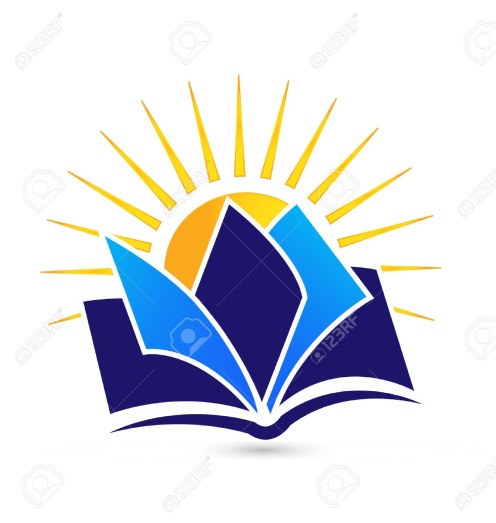 Дубовский               вестник«30»октября 2023 г.ПЕРИОДИЧЕСКОЕ ПЕЧАТНОЕ ИЗДАНИЕДУБОВСКОГО СЕЛЬСКОГО ПОСЕЛЕНИЯ«30»октября 2023 г.РОССИЙСКАЯ ФЕДЕРАЦИЯРОСТОВСКАЯ ОБЛАСТЬМУНИЦИПАЛЬНОЕ ОБРАЗОВАНИЕ «ДУБОВСКОЕ СЕЛЬСКОЕ ПОСЕЛЕНИЕ»АДМИНИСТРАЦИЯ ДУБОВСКОГО СЕЛЬСКОГО  ПОСЕЛЕНИЯПОСТАНОВЛЕНИЕ № 292Приложение к  проекту постановления Администрации  Дубовского сельского поселенияот 05 октября 2023 года   № 292Наименование показателейУтвержденные
бюджетные назначения
на годИсполнено123НАЛОГОВЫЕ И НЕНАЛОГОВЫЕ ДОХОДЫ8 867,66 124,6НАЛОГИ НА ПРИБЫЛЬ, ДОХОДЫ5 106,83 932,3Налог на доходы физических лиц5 106,83 932,3НАЛОГИ НА СОВОКУПНЫЙ ДОХОД668,21 148,3Единый сельскохозяйственный налог668,21 148,3НАЛОГИ НА ИМУЩЕСТВО2 813,4854,5Налог на имущество физических лиц1 303,4148,3Земельный налог1 510,0706,2ШТРАФЫ, САНКЦИИ, ВОЗМЕЩЕНИЕ ВРЕДА15,210,0Прочие поступления от денежных взысканий(штрафов) и иных сумм в возмещение ущерба15,210,0ДОХОДЫ ОТ ИСПОЛЬЗОВАНИЯ ИМУЩЕСТВА, НАХОДЯЩЕГОСЯ В ГОСУДАРСТВЕННОЙ И МУНИЦИПАЛЬНОЙ СОБСТВЕННОСТИ126,515,2Доходы, получаемые в виде арендной платы за земли после разграничения государственной собственности на землю, а также средства от продажи права на заключение договоров аренды указанных земельных участков (за исключением земельных участков бюджетных и  автономных учреждений)126,515,2ИНИЦИАТИВНЫЕ ПЛАТЕЖИ137,5164,3Инициативные платежи, зачисляемые в бюджеты сельских поселений137,5164,3БЕЗВОЗМЕЗДНЫЕ ПОСТУПЛЕНИЯ16 219,812 287,9БЕЗВОЗМЕЗДНЫЕ ПОСТУПЛЕНИЯ ОТ ДРУГИХ БЮДЖЕТОВ БЮДЖЕТНОЙ СИСТЕМЫ РОССИЙСКОЙ ФЕДЕРАЦИИ16 219,812 287,9Дотации на выравнивание бюджетной обеспеченности12 120,010 885,9Субвенции бюджетам субъектов Российской Федерации и муниципальных образований294,2201,4Иные межбюджетные трансферты3 805,61 200,6ИТОГО ДОХОДОВ25 087,418 412,6Общегосударственные расходы10 783,76 270,6Функционирование Правительства Российской Федерации, высших исполнительных органов государственной власти субъектов РоссийскойФедерации, местных администраций9 948,76 044,2Резервные фонды269,50,0Другие общегосударственные вопросы565,5226,6Национальная оборона294,0201,4Мобилизационная и вневойсковая подготовка294,0201,4Национальная безопасность и правоохранительная деятельность51,051,0Обеспечение пожарной безопасности50,050,0Другие вопросы в области национальнойбезопасности и правоохранительнойдеятельности1,01,0Национальная экономика837,2542,7Общеэкономические вопросы156,778,3Дорожное хозяйство (дорожные фонды)680,5454,4Жилищно-коммунальное хозяйство11 403,66 195,8Жилищное хозяйство34,317,1Коммунальное хозяйство80,980,8Благоустройство11 288,46 097,9Образование14,914,9Профессиональная подготовка, переподготовка и повышение квалификации14,914,9Культура, кинематография2 785,52 130,9Культура2 785,52 130,9Социальная политика183,0136,2Социальное обеспечение183,0136,2Физическая культура и спорт 1,01,0Физическая культура  1,01,0ИТОГО РАСХОДОВ:26 353,915 534,6Приложение № 2к постановлениюАдминистрацииДубовского сельскогоРостовской областиот 12 октября 2023 г. № 304 Председатель комиссии Глава Администрации Дубовского сельского поселенияЗаместитель председателя комиссииНачальник сектора по благоустройству, социальному развитию и вопросам муниципального хозяйства Дубовского сельского поселенияСекретарь комиссииВедущий специалист по вопросам имущественных и земельных отношений                                                                        Администрации Дубовского сельского поселенияЧлен комиссииНачальник сектора экономики и финансов Администрации Дубовского сельского поселенияЧлен комиссииГлавный специалист (главный бухгалтер) Администрации Дубовского сельского поселения№ п/пНаименование основного мероприятия,мероприятия ведомственной целевой программы,контрольного события программыОтветственный 
 исполнитель, соисполнитель, участник
(должность/ ФИО) <1>Ответственный 
 исполнитель, соисполнитель, участник
(должность/ ФИО) <1>Результат реализации (краткое описание)Результат реализации (краткое описание)Результат реализации (краткое описание)Фактическая дата начала   
реализации 
мероприятияФактическая дата окончания
реализации  
мероприятия, 
наступления  
контрольного 
событияРасходы бюджета поселения на реализацию муниципальной       
программы, тыс. руб.Расходы бюджета поселения на реализацию муниципальной       
программы, тыс. руб.Расходы бюджета поселения на реализацию муниципальной       
программы, тыс. руб.Расходы бюджета поселения на реализацию муниципальной       
программы, тыс. руб.Расходы бюджета поселения на реализацию муниципальной       
программы, тыс. руб.Расходы бюджета поселения на реализацию муниципальной       
программы, тыс. руб.Расходы бюджета поселения на реализацию муниципальной       
программы, тыс. руб.Объемы неосвоенных средств и причины их неосвоения<2>№ п/пНаименование основного мероприятия,мероприятия ведомственной целевой программы,контрольного события программыОтветственный 
 исполнитель, соисполнитель, участник
(должность/ ФИО) <1>Ответственный 
 исполнитель, соисполнитель, участник
(должность/ ФИО) <1>Результат реализации (краткое описание)Результат реализации (краткое описание)Результат реализации (краткое описание)Фактическая дата начала   
реализации 
мероприятияФактическая дата окончания
реализации  
мероприятия, 
наступления  
контрольного 
событияпредусмотреномуниципальной  программойпредусмотреномуниципальной  программойпредусмотрено сводной бюджетной росписьюпредусмотрено сводной бюджетной росписьюпредусмотрено сводной бюджетной росписьюфакт на отчетную дату факт на отчетную дату Объемы неосвоенных средств и причины их неосвоения<2>1233444567788899101Подпрограмма 1 «Создание условий для обеспечения  качественными жилищно-коммунальными услугами населения Дубовского сельского поселения»Подпрограмма 1 «Создание условий для обеспечения  качественными жилищно-коммунальными услугами населения Дубовского сельского поселения»Подпрограмма 1 «Создание условий для обеспечения  качественными жилищно-коммунальными услугами населения Дубовского сельского поселения»Подпрограмма 1 «Создание условий для обеспечения  качественными жилищно-коммунальными услугами населения Дубовского сельского поселения»Подпрограмма 1 «Создание условий для обеспечения  качественными жилищно-коммунальными услугами населения Дубовского сельского поселения»Подпрограмма 1 «Создание условий для обеспечения  качественными жилищно-коммунальными услугами населения Дубовского сельского поселения»Подпрограмма 1 «Создание условий для обеспечения  качественными жилищно-коммунальными услугами населения Дубовского сельского поселения»Подпрограмма 1 «Создание условий для обеспечения  качественными жилищно-коммунальными услугами населения Дубовского сельского поселения»Подпрограмма 1 «Создание условий для обеспечения  качественными жилищно-коммунальными услугами населения Дубовского сельского поселения»Подпрограмма 1 «Создание условий для обеспечения  качественными жилищно-коммунальными услугами населения Дубовского сельского поселения»Подпрограмма 1 «Создание условий для обеспечения  качественными жилищно-коммунальными услугами населения Дубовского сельского поселения»Подпрограмма 1 «Создание условий для обеспечения  качественными жилищно-коммунальными услугами населения Дубовского сельского поселения»Подпрограмма 1 «Создание условий для обеспечения  качественными жилищно-коммунальными услугами населения Дубовского сельского поселения»Подпрограмма 1 «Создание условий для обеспечения  качественными жилищно-коммунальными услугами населения Дубовского сельского поселения»Подпрограмма 1 «Создание условий для обеспечения  качественными жилищно-коммунальными услугами населения Дубовского сельского поселения»Подпрограмма 1 «Создание условий для обеспечения  качественными жилищно-коммунальными услугами населения Дубовского сельского поселения»1.15 971,25 971,25 971,25 971,25 971,21 623,71 623,7-1.1.1Основное  мероприятие 1.1                     Мероприятия по улучшению обустройства общественных мест населенных пунктовНачальник сектора по благоустройству, социальному развитию и вопросам муниципального хозяйстваНачальник сектора по благоустройству, социальному развитию и вопросам муниципального хозяйстварешение вопросов, связанных с организацией благоустройства в частности обустройства детских игровых площадокрешение вопросов, связанных с организацией благоустройства в частности обустройства детских игровых площадокрешение вопросов, связанных с организацией благоустройства в частности обустройства детских игровых площадок01.01.202331.12.20230,00,00,00,00,00,00,0-1.1.2  Основное  мероприятие 1.2.Мероприятия по уличному освещению населенных пунктов Дубовского сельского поселения;Начальник сектора по благоустройству, социальному развитию и вопросам муниципального хозяйстваНачальник сектора по благоустройству, социальному развитию и вопросам муниципального хозяйстварешение вопросов, связанных с организацией благоустройства в частности содержания сетей уличного освещения и организации освещения улиц: энергопотребление на уличное освещениерешение вопросов, связанных с организацией благоустройства в частности содержания сетей уличного освещения и организации освещения улиц: энергопотребление на уличное освещениерешение вопросов, связанных с организацией благоустройства в частности содержания сетей уличного освещения и организации освещения улиц: энергопотребление на уличное освещение01.01.202331.12.20233 210,53 210,53 210,53 210,53 210,51 542,91 542,9-1.1.3Основное мероприятие 1.3.Расходы на разработку проектной документации на строительство и реконструкцию объектов газификацииНачальник сектора по благоустройству, социальному развитию и вопросам муниципального хозяйстваНачальник сектора по благоустройству, социальному развитию и вопросам муниципального хозяйстваобеспечение населения Дубовского сельского поселения качественным уровнем коммунальных услугобеспечение населения Дубовского сельского поселения качественным уровнем коммунальных услугобеспечение населения Дубовского сельского поселения качественным уровнем коммунальных услуг01.01.202331.12.20230,00,00,00,00,00,00,0-1.1.4Основное мероприятие 1.4.Мероприятия, направляемые на техническое, аварийное обслуживание и ремонт объектов газового хозяйстваНачальник сектора по благоустройству, социальному развитию и вопросам муниципального хозяйстваНачальник сектора по благоустройству, социальному развитию и вопросам муниципального хозяйства01.01.202331.12.2023337,4337,4337,4337,4337,480,880,81.1.5Основное мероприятие 1.5.Мероприятия на реализацию инициативных проектовНачальник сектора по благоустройству, социальному развитию и вопросам муниципального хозяйстваНачальник сектора по благоустройству, социальному развитию и вопросам муниципального хозяйства01.01.202331.12.20232 423,32 423,32 423,32 423,32 423,30,00,01.2Контрольное событие подпрограммы 1Начальник сектора по благоустройству, социальному развитию и вопросам муниципального хозяйстваНачальник сектора по благоустройству, социальному развитию и вопросам муниципального хозяйстваПовышение качества исполнения муниципальных функций в установленной сфереПовышение качества исполнения муниципальных функций в установленной сфереПовышение качества исполнения муниципальных функций в установленной сфереX31.12.2023XXXXXXXX2  Подпрограмма 2«Развитие жилищного хозяйства в Дубовском сельском поселении»Подпрограмма 2«Развитие жилищного хозяйства в Дубовском сельском поселении»Подпрограмма 2«Развитие жилищного хозяйства в Дубовском сельском поселении»Подпрограмма 2«Развитие жилищного хозяйства в Дубовском сельском поселении»Подпрограмма 2«Развитие жилищного хозяйства в Дубовском сельском поселении»Подпрограмма 2«Развитие жилищного хозяйства в Дубовском сельском поселении»Подпрограмма 2«Развитие жилищного хозяйства в Дубовском сельском поселении»Подпрограмма 2«Развитие жилищного хозяйства в Дубовском сельском поселении»Подпрограмма 2«Развитие жилищного хозяйства в Дубовском сельском поселении»Подпрограмма 2«Развитие жилищного хозяйства в Дубовском сельском поселении»Подпрограмма 2«Развитие жилищного хозяйства в Дубовском сельском поселении»Подпрограмма 2«Развитие жилищного хозяйства в Дубовском сельском поселении»Подпрограмма 2«Развитие жилищного хозяйства в Дубовском сельском поселении»Подпрограмма 2«Развитие жилищного хозяйства в Дубовском сельском поселении»Подпрограмма 2«Развитие жилищного хозяйства в Дубовском сельском поселении»Подпрограмма 2«Развитие жилищного хозяйства в Дубовском сельском поселении»2.134,334,334,334,310,92.1.1Основное  мероприятие 2.1 Мероприятие по уплате взносов на капитальный ремонт общего имущества в многоквартирных жилых домах неблокированной застройки за муниципальные квартиры, расположенные в МКД и находящиеся в  собственности Дубовского сельского поселенияНачальник сектора по благоустройству, социальному развитию и вопросам муниципального хозяйстваНачальник сектора по благоустройству, социальному развитию и вопросам муниципального хозяйстварешение вопросов, связанных с уплатой взносов на капитальный ремонт общего имущества в многоквартирных жилых домахрешение вопросов, связанных с уплатой взносов на капитальный ремонт общего имущества в многоквартирных жилых домахрешение вопросов, связанных с уплатой взносов на капитальный ремонт общего имущества в многоквартирных жилых домах01.01.202331.12.202334,334,334,334,334,310,910,9-2.1.2Основное мероприятие 2.2Мероприятие по информированию населения по вопросам управления многоквартирными домами и энергоэффективности в жилищной сфере.Начальник сектора по благоустройству, социальному развитию и вопросам муниципального хозяйстваНачальник сектора по благоустройству, социальному развитию и вопросам муниципального хозяйстваПроведены сходы граждан с целью  информированности собственников помещений в многоквартирных домах об их правах и обязанностях в сфере  ЖКХПроведены сходы граждан с целью  информированности собственников помещений в многоквартирных домах об их правах и обязанностях в сфере  ЖКХПроведены сходы граждан с целью  информированности собственников помещений в многоквартирных домах об их правах и обязанностях в сфере  ЖКХ01.01.202331.12.2023--------2.2Контрольное событие подпрограммы 2Начальник сектора по благоустройству, социальному развитию и вопросам муниципального хозяйстваНачальник сектора по благоустройству, социальному развитию и вопросам муниципального хозяйстваПовышение качества исполнения муниципальных функций в установленной сфереПовышение качества исполнения муниципальных функций в установленной сфереПовышение качества исполнения муниципальных функций в установленной сфереX31.12.2023XXXXXXXX3Подпрограмма 3 «Благоустройство территории Дубовского сельского поселения»Подпрограмма 3 «Благоустройство территории Дубовского сельского поселения»Подпрограмма 3 «Благоустройство территории Дубовского сельского поселения»Подпрограмма 3 «Благоустройство территории Дубовского сельского поселения»Подпрограмма 3 «Благоустройство территории Дубовского сельского поселения»Подпрограмма 3 «Благоустройство территории Дубовского сельского поселения»Подпрограмма 3 «Благоустройство территории Дубовского сельского поселения»Подпрограмма 3 «Благоустройство территории Дубовского сельского поселения»Подпрограмма 3 «Благоустройство территории Дубовского сельского поселения»Подпрограмма 3 «Благоустройство территории Дубовского сельского поселения»Подпрограмма 3 «Благоустройство территории Дубовского сельского поселения»Подпрограмма 3 «Благоустройство территории Дубовского сельского поселения»Подпрограмма 3 «Благоустройство территории Дубовского сельского поселения»Подпрограмма 3 «Благоустройство территории Дубовского сельского поселения»Подпрограмма 3 «Благоустройство территории Дубовского сельского поселения»Подпрограмма 3 «Благоустройство территории Дубовского сельского поселения»3.14 318,74 318,74 318,74 318,74 318,72 108,92 108,93.1.1Основное мероприятие 3.1Мероприятия по благоустройству общественных мест населенных пунктовНачальник сектора по благоустройству, социальному развитию и вопросам муниципального хозяйстваНачальник сектора по благоустройству, социальному развитию и вопросам муниципального хозяйстварешение вопросов, связанных с организацией благоустройства в частности обустройства детских игровых площадокрешение вопросов, связанных с организацией благоустройства в частности обустройства детских игровых площадокрешение вопросов, связанных с организацией благоустройства в частности обустройства детских игровых площадок01.01.202331.12.2023456,0456,0456,0456,0456,0168,8168,8-3.1.2Основное мероприятие 3.2Мероприятия по уборке мусора территории Дубовского сельского поселенияНачальник сектора по благоустройству, социальному развитию и вопросам муниципального хозяйстваНачальник сектора по благоустройству, социальному развитию и вопросам муниципального хозяйстваФормирование экологической культуры населенияФормирование экологической культуры населенияФормирование экологической культуры населения01.01.202331.12.20231 626,21 626,21 626,2 1 626,2 1 626,2816,8816,8-3.1.3Основное мероприятие 3.3Мероприятия по организации озеленения территории Дубовского сельского поселенияНачальник сектора по благоустройству, социальному развитию и вопросам муниципального хозяйстваНачальник сектора по благоустройству, социальному развитию и вопросам муниципального хозяйстваповышение экологической грамотности населения; обеспечение сохранности зеленых насажденийповышение экологической грамотности населения; обеспечение сохранности зеленых насажденийповышение экологической грамотности населения; обеспечение сохранности зеленых насаждений01.01.202331.12.20231 931,71 931,71 931,71 931,71 931,7943,3943,3-3.1.4Основное мероприятие 3.4Мероприятия по регулированию численности безнадзорных животныхНачальник сектора по благоустройству, социальному развитию и вопросам муниципального хозяйстваНачальник сектора по благоустройству, социальному развитию и вопросам муниципального хозяйстваОбеспечение экологической безопасностиОбеспечение экологической безопасностиОбеспечение экологической безопасности01.01.202331.12.2023154,8154,8154,8154,8154,8100,0100,0-3.1.5Основное мероприятие 3.5Мероприятия по содержанию и обустройству мест захороненияНачальник сектора по благоустройству, социальному развитию и вопросам муниципального хозяйстваНачальник сектора по благоустройству, социальному развитию и вопросам муниципального хозяйстваобеспечение мероприятия по содержанию и обустройству мест захоронения (кладбищ)обеспечение мероприятия по содержанию и обустройству мест захоронения (кладбищ)обеспечение мероприятия по содержанию и обустройству мест захоронения (кладбищ)01.01.202331.12.2023150,0150,0150,0150,0150,080,080,0-3.2Контрольное событие подпрограммы 3Начальник сектора по благоустройству, социальному развитию и вопросам муниципального хозяйстваНачальник сектора по благоустройству, социальному развитию и вопросам муниципального хозяйстваИтого по муниципальной  
программеXXXXXXX10 324,210 324,210 324,210 324,210 324,23 743,53 743,5-Начальник сектора по благоустройству, социальному развитию и вопросам муниципального хозяйстваНачальник сектора по благоустройству, социальному развитию и вопросам муниципального хозяйстваXXXXX№ п/пНаименование основного мероприятия,мероприятия ведомственной целевой программы,контрольного события программыОтветственный 
 исполнитель, соисполнитель, участник
(должность/ ФИО) <1>Результат реализации (краткое описание)Фактическая дата начала   
реализации 
мероприятияФактическая дата окончания
реализации  
мероприятия, 
наступления  
контрольного 
событияРасходы бюджета поселения на реализацию муниципальной       
программы, тыс. руб.Расходы бюджета поселения на реализацию муниципальной       
программы, тыс. руб.Расходы бюджета поселения на реализацию муниципальной       
программы, тыс. руб.Объемы неосвоенных средств и причины их неосвоения<2>№ п/пНаименование основного мероприятия,мероприятия ведомственной целевой программы,контрольного события программыОтветственный 
 исполнитель, соисполнитель, участник
(должность/ ФИО) <1>Результат реализации (краткое описание)Фактическая дата начала   
реализации 
мероприятияФактическая дата окончания
реализации  
мероприятия, 
наступления  
контрольного 
событияпредусмотреномуниципальной  программойпредусмотрено сводной бюджетной росписьюфакт на отчетную дату Объемы неосвоенных средств и причины их неосвоения<2>123456789101Подпрограмма 1 «Противодействие коррупции в Дубовском сельском поселении»Подпрограмма 1 «Противодействие коррупции в Дубовском сельском поселении»Подпрограмма 1 «Противодействие коррупции в Дубовском сельском поселении»Подпрограмма 1 «Противодействие коррупции в Дубовском сельском поселении»Подпрограмма 1 «Противодействие коррупции в Дубовском сельском поселении»Подпрограмма 1 «Противодействие коррупции в Дубовском сельском поселении»Подпрограмма 1 «Противодействие коррупции в Дубовском сельском поселении»Подпрограмма 1 «Противодействие коррупции в Дубовском сельском поселении»Подпрограмма 1 «Противодействие коррупции в Дубовском сельском поселении»1.1    0,00,00,0-1.1.1  Основное  мероприятие 1.1 вопросы кадровой политики Специалист 1 категории по правовой, кадровой, архивной работе и взаимодействию с представительными органами местного самоуправления обеспечение обучения  муниципальных служащих по программам противодействия коррупции01.01.202331.12.2023Финансирования не требуется---1.1.2  Основное  мероприятие                    1.2 антикоррупционная экспертиза нормативных правовых актов и их проектовСпециалист 1 категории по правовой, кадровой, архивной работе и взаимодействию с представительными органами местного самоуправления проведение антикоррупционных экспертиз нормативно- правовых актов органа местного самоуправления и их проектов01.01.202331.12.2023Финансирования не требуется---1.1.3Основное  мероприятие                    1.3 Организация проведения мониторинга общественного мнения по вопросам проявления коррупции в органах местного самоуправления Дубовского сельского поселенияСпециалист 1 категории по правовой, кадровой, архивной работе и взаимодействию с представительными органами местного самоуправления Увеличение показателей информационной открытости деятельности органов местного самоуправления01.01.202331.12.2023Финансирования не требуется---1.1.4Основное  мероприятие                    1.4 создание условий для формирования антикоррупционного общественного мнения и нетерпимости к коррупционному поведениюСпециалист 1 категории по правовой, кадровой, архивной работе и взаимодействию с представительными органами местного самоуправления обеспечить размещение социальной рекламной продукции (листовки и т.д.), в электронных средствах массовой информации, направленной на создание в обществе нетерпимости к коррупционному поведению01.01.202331.12.2023Финансирования не требуется---1.1.5Основное  мероприятие                    1.5 Изготовление   информационных  стендов (ремонт) для  размещения  нормативно – правовой документацииНачальник сектора по благоустройству, социальному развитию и вопросам муниципального хозяйстваобеспечить формирование эффективной государственной политики на территории Дубовского сельского поселения по противодействию коррупции 01.01.202331.12.20230,00,00,0-1.1Контрольное   событие
программы     Специалист 1 категории по правовой, кадровой, архивной работе и взаимодействию с представительными органами местного самоуправления Калуцкая Е.В.  X31.12.2023XXXX2.Подпрограмма 2 «Профилактика экстремизма и терроризма в Дубовском сельском поселении»Подпрограмма 2 «Профилактика экстремизма и терроризма в Дубовском сельском поселении»Подпрограмма 2 «Профилактика экстремизма и терроризма в Дубовском сельском поселении»Подпрограмма 2 «Профилактика экстремизма и терроризма в Дубовском сельском поселении»Подпрограмма 2 «Профилактика экстремизма и терроризма в Дубовском сельском поселении»Подпрограмма 2 «Профилактика экстремизма и терроризма в Дубовском сельском поселении»Подпрограмма 2 «Профилактика экстремизма и терроризма в Дубовском сельском поселении»Подпрограмма 2 «Профилактика экстремизма и терроризма в Дубовском сельском поселении»Подпрограмма 2 «Профилактика экстремизма и терроризма в Дубовском сельском поселении»2.11,01,00,0-2.1.1Основное  мероприятие                    2.1 информационно-пропагандистское противодействие экстремизму и терроризмуСпециалист 1 категории по правовой, кадровой, архивной работе и взаимодействию с представительными органами местного самоуправления проведение воспитательной, пропагандистской работы с населением Дубовского сельского поселения, направленной на предупреждение террористической и экстремистской деятельности, повышение бдительности населения01.01.202331.12.20231,01,01,0-2.1.2Основное  мероприятие                    2.2 организационно-технические мероприятияСпециалист 1 категории по правовой, кадровой, архивной работе и взаимодействию с представительными органами местного самоуправления укрепление межнационального согласия;достижение взаимопонимания и взаимного уважения в вопросах межэтнического и межкультурного сотрудничества--Финансирования не требуется---2.1.3Основное  мероприятие                    2.3 усиление антитеррористической защищённости объектов социальной сферыНачальник сектора по благоустройству, социальному развитию и вопросам муниципального хозяйства организация обучения жителей Дубовского сельского поселения правилам поведения в чрезвычайных ситуациях, вызванных проявлениями терроризма и экстремизма--48,048,07,6-2.1Контрольное   событие
программы     Специалист 1 категории по правовой, кадровой, архивной работе и взаимодействию с представительными органами местного самоуправления X31.12.2023XXXXИтого по муниципальной  
программеXXXX49,049,08,6-Начальник сектора по благоустройству, социальному развитию и вопросам муниципального хозяйства XXX№ п/пНаименование основного мероприятия,мероприятия ведомственной целевой программы,контрольного события программыНаименование основного мероприятия,мероприятия ведомственной целевой программы,контрольного события программыОтветственный 
 исполнитель, соисполнитель, участник
(должность/ ФИО) <1>Ответственный 
 исполнитель, соисполнитель, участник
(должность/ ФИО) <1>Результат реализации (краткое описание)Фактическая дата начала   
реализации 
мероприятияФактическая дата начала   
реализации 
мероприятияФактическая дата окончания
реализации  
мероприятия, 
наступления  
контрольного 
событияФактическая дата окончания
реализации  
мероприятия, 
наступления  
контрольного 
событияРасходы бюджета поселения на реализацию муниципальной       
программы, тыс. руб.Расходы бюджета поселения на реализацию муниципальной       
программы, тыс. руб.Расходы бюджета поселения на реализацию муниципальной       
программы, тыс. руб.Расходы бюджета поселения на реализацию муниципальной       
программы, тыс. руб.Расходы бюджета поселения на реализацию муниципальной       
программы, тыс. руб.Расходы бюджета поселения на реализацию муниципальной       
программы, тыс. руб.Объемы неосвоенных средств и причины их неосвоения<2>Объемы неосвоенных средств и причины их неосвоения<2>№ п/пНаименование основного мероприятия,мероприятия ведомственной целевой программы,контрольного события программыНаименование основного мероприятия,мероприятия ведомственной целевой программы,контрольного события программыОтветственный 
 исполнитель, соисполнитель, участник
(должность/ ФИО) <1>Ответственный 
 исполнитель, соисполнитель, участник
(должность/ ФИО) <1>Результат реализации (краткое описание)Фактическая дата начала   
реализации 
мероприятияФактическая дата начала   
реализации 
мероприятияФактическая дата окончания
реализации  
мероприятия, 
наступления  
контрольного 
событияФактическая дата окончания
реализации  
мероприятия, 
наступления  
контрольного 
событияпредусмотреномуниципальной  программойпредусмотрено сводной бюджетной росписьюпредусмотрено сводной бюджетной росписьюпредусмотрено сводной бюджетной росписьюпредусмотрено сводной бюджетной росписьюфакт на отчетную дату Объемы неосвоенных средств и причины их неосвоения<2>Объемы неосвоенных средств и причины их неосвоения<2>122334556678888910101Подпрограмма 1 «Пожарная безопасность»Подпрограмма 1 «Пожарная безопасность»Подпрограмма 1 «Пожарная безопасность»Подпрограмма 1 «Пожарная безопасность»Подпрограмма 1 «Пожарная безопасность»Подпрограмма 1 «Пожарная безопасность»Подпрограмма 1 «Пожарная безопасность»Подпрограмма 1 «Пожарная безопасность»Подпрограмма 1 «Пожарная безопасность»Подпрограмма 1 «Пожарная безопасность»Подпрограмма 1 «Пожарная безопасность»Подпрограмма 1 «Пожарная безопасность»Подпрограмма 1 «Пожарная безопасность»Подпрограмма 1 «Пожарная безопасность»Подпрограмма 1 «Пожарная безопасность»Подпрограмма 1 «Пожарная безопасность»Подпрограмма 1 «Пожарная безопасность»1.1    50,050,050,050,050,029,11.1.1  Основное  мероприятие                    1.1 Дооснащение оборудованием, снаряжением и улучшение материально-технической базы Администрации Дубовского сельского поселенияОсновное  мероприятие                    1.1 Дооснащение оборудованием, снаряжением и улучшение материально-технической базы Администрации Дубовского сельского поселенияНачальник сектора по благоустройству, социальному развитию и вопросам муниципального хозяйства Начальник сектора по благоустройству, социальному развитию и вопросам муниципального хозяйства -01.01.202301.01.202331.12.202331.12.202348,748,748,748,748,729,1--1.1.2Основное  мероприятие                    1.2 Услуги по страхованию членов Добровольной пожарной дружиныОсновное  мероприятие                    1.2 Услуги по страхованию членов Добровольной пожарной дружиныНачальник сектора по благоустройству, социальному развитию и вопросам муниципального хозяйства Начальник сектора по благоустройству, социальному развитию и вопросам муниципального хозяйства Обеспечить защищенность членов ДПД01.01.202301.01.202331.12.202331.12.20231,31,31,31,31,30,0--1.1Контрольное   событие
программы     Контрольное   событие
программы     Начальник сектора по благоустройству, социальному развитию и вопросам муниципального хозяйства Начальник сектора по благоустройству, социальному развитию и вопросам муниципального хозяйства XX31.12.202331.12.2023XXXXXXXX2.Подпрограмма 2 «Защита от чрезвычайных ситуаций»Подпрограмма 2 «Защита от чрезвычайных ситуаций»Подпрограмма 2 «Защита от чрезвычайных ситуаций»Подпрограмма 2 «Защита от чрезвычайных ситуаций»Подпрограмма 2 «Защита от чрезвычайных ситуаций»Подпрограмма 2 «Защита от чрезвычайных ситуаций»Подпрограмма 2 «Защита от чрезвычайных ситуаций»Подпрограмма 2 «Защита от чрезвычайных ситуаций»Подпрограмма 2 «Защита от чрезвычайных ситуаций»Подпрограмма 2 «Защита от чрезвычайных ситуаций»Подпрограмма 2 «Защита от чрезвычайных ситуаций»Подпрограмма 2 «Защита от чрезвычайных ситуаций»Подпрограмма 2 «Защита от чрезвычайных ситуаций»Подпрограмма 2 «Защита от чрезвычайных ситуаций»Подпрограмма 2 «Защита от чрезвычайных ситуаций»Подпрограмма 2 «Защита от чрезвычайных ситуаций»Подпрограмма 2 «Защита от чрезвычайных ситуаций»2.10,00,00,00,00,00,0--2.1.1Основное мероприятие 2.1 Предупреждение чрезвычайных ситуаций и пропаганда среди населения безопасности жизнедеятельности и обучение действиям при возникновении чрезвычайных.Основное мероприятие 2.1 Предупреждение чрезвычайных ситуаций и пропаганда среди населения безопасности жизнедеятельности и обучение действиям при возникновении чрезвычайных.Начальник сектора по благоустройству, социальному развитию и вопросам муниципального хозяйства Начальник сектора по благоустройству, социальному развитию и вопросам муниципального хозяйства Поддержание в готовности системы оповещения Дубовского сельского поселения01.01.202301.01.202331.12.202331.12.2023Финансирование не требуетсяФинансирование не требуетсяФинансирование не требуется-----1.1Контрольное   событие
программы     Контрольное   событие
программы     Начальник сектора по благоустройству, социальному развитию и вопросам муниципального хозяйства Начальник сектора по благоустройству, социальному развитию и вопросам муниципального хозяйства XX31.12.202331.12.2023XXXXXXXX3Подпрограмма 3 «Обеспечение безопасности на воде»Подпрограмма 3 «Обеспечение безопасности на воде»Подпрограмма 3 «Обеспечение безопасности на воде»Подпрограмма 3 «Обеспечение безопасности на воде»Подпрограмма 3 «Обеспечение безопасности на воде»Подпрограмма 3 «Обеспечение безопасности на воде»Подпрограмма 3 «Обеспечение безопасности на воде»Подпрограмма 3 «Обеспечение безопасности на воде»Подпрограмма 3 «Обеспечение безопасности на воде»Подпрограмма 3 «Обеспечение безопасности на воде»Подпрограмма 3 «Обеспечение безопасности на воде»Подпрограмма 3 «Обеспечение безопасности на воде»Подпрограмма 3 «Обеспечение безопасности на воде»Подпрограмма 3 «Обеспечение безопасности на воде»Подпрограмма 3 «Обеспечение безопасности на воде»Подпрограмма 3 «Обеспечение безопасности на воде»Подпрограмма 3 «Обеспечение безопасности на воде»3.10,00,00,00,00,00,00,00,0-3.1.1Основное мероприятие 3.1 Предупреждение и пропаганда среди населения безопасности жизнедеятельности и обучение действиям при возникновении опасности на водеНачальник сектора по благоустройству, социальному развитию и вопросам муниципального хозяйства Начальник сектора по благоустройству, социальному развитию и вопросам муниципального хозяйства --01.01.202331.12.202331.12.2023Финансирование не требуетсяФинансирование не требуетсяФинансирование не требуетсяФинансирование не требуетсяФинансирование не требуется----2.1Контрольное   событие
программы     Контрольное   событие
программы     Начальник сектора по благоустройству, социальному развитию и вопросам муниципального хозяйства Начальник сектора по благоустройству, социальному развитию и вопросам муниципального хозяйства XX31.12.202331.12.2023XXXXXXXXИтого по муниципальной  
программеИтого по муниципальной  
программеXXXXXXX50,050,050,050,050,029,1--Начальник сектора по благоустройству, социальному развитию и вопросам муниципального хозяйства Начальник сектора по благоустройству, социальному развитию и вопросам муниципального хозяйства XXXXX№ п/пНаименование основного мероприятия,мероприятия ведомственной целевой программы,контрольного события программыОтветственный 
 исполнитель, соисполнитель, участник
(должность/ ФИО) <1>Результат реализации (краткое описание)Фактическая дата начала   
реализации 
мероприятияФактическая дата окончания
реализации  
мероприятия, 
наступления  
контрольного 
событияРасходы бюджета поселения на реализацию муниципальной       
программы, тыс. руб.Расходы бюджета поселения на реализацию муниципальной       
программы, тыс. руб.Расходы бюджета поселения на реализацию муниципальной       
программы, тыс. руб.Расходы бюджета поселения на реализацию муниципальной       
программы, тыс. руб.Расходы бюджета поселения на реализацию муниципальной       
программы, тыс. руб.Объемы неосвоенных средств и причины их неосвоения<2>№ п/пНаименование основного мероприятия,мероприятия ведомственной целевой программы,контрольного события программыОтветственный 
 исполнитель, соисполнитель, участник
(должность/ ФИО) <1>Результат реализации (краткое описание)Фактическая дата начала   
реализации 
мероприятияФактическая дата окончания
реализации  
мероприятия, 
наступления  
контрольного 
событияпредусмотреномуниципальной  программойпредусмотрено сводной бюджетной росписьюпредусмотрено сводной бюджетной росписьюпредусмотрено сводной бюджетной росписьюфакт на отчетную дату Объемы неосвоенных средств и причины их неосвоения<2>12345678889101Подпрограмма 1 «Развитие культуры»Подпрограмма 1 «Развитие культуры»Подпрограмма 1 «Развитие культуры»Подпрограмма 1 «Развитие культуры»Подпрограмма 1 «Развитие культуры»Подпрограмма 1 «Развитие культуры»Подпрограмма 1 «Развитие культуры»Подпрограмма 1 «Развитие культуры»Подпрограмма 1 «Развитие культуры»Подпрограмма 1 «Развитие культуры»Подпрограмма 1 «Развитие культуры»2 737,52 737,52 737,52 737,51 601,6-1Основное мероприятие 1.1 «Сохранение объектов культурного наследия Дубовского сельского поселения»Директор МБУК « Ериковский СДК» Сохранение объектов культурного наследия, находящихся в удовлетворительном состоянии 01.01.202331.12.20230,00,00,00,00,0-2  Основное мероприятие 1.2«Расходы на содержание МБУК «Ериковский СДК»Директор МБУК « Ериковский СДК» Создание условий для удовлетворение потребностей  жителей Дубовского сельского поселения в культурно-досуговой деятельности;01.01.202331.12.20232 086,92 086,92 086,92 086,91 043,4-3Основное мероприятие 1.3 «Расходы на мероприятия по содержанию объектов культурно-исторического наследия Дубовского сельского поселения, а также исторической среды населенных пунктов в Дубовском сельском поселении»Директор МБУК « Ериковский СДК» обеспечение физической сохранности объектов культурного наследия, в том числе, ремонт памятника01.01.202331.12.2023175,8175,8175,8175,8175,8-4Основное мероприятие 1.4«Развитие материально-технической базы учреждений культуры»Директор МБУК « Ериковский СДК» укрепление материально-технической базы учреждений культуры01.01.202331.12.202362,462,462,462,462,4-5Основное мероприятие 1.5«Реализация инициативных проектов»Директор МБУК « Ериковский СДК»01.01.202331.12.2023412,4412,4412,4412,4320,0-1.1Контрольное   событие
программы     Директор МБУК «Ериковский СДК»Начальник сектора экономики и финансовX31.12.2023XXXXXXИтого по муниципальной  
программеXXXX2 737,52 737,52 737,52 737,51 601,6-№ п/пНаименование основного мероприятия,мероприятия ведомственной целевой программы,контрольного события программыОтветственный 
 исполнитель, соисполнитель, участник
(должность/ ФИО) <1>Результат реализации (краткое описание)Фактическая дата начала   
реализации 
мероприятияФактическая дата окончания
реализации  
мероприятия, 
наступления  
контрольного 
событияРасходы бюджета поселения на реализацию муниципальной       
программы, тыс. руб.Расходы бюджета поселения на реализацию муниципальной       
программы, тыс. руб.Расходы бюджета поселения на реализацию муниципальной       
программы, тыс. руб.Расходы бюджета поселения на реализацию муниципальной       
программы, тыс. руб.Объемы неосвоенных средств и причины их неосвоения<2>№ п/пНаименование основного мероприятия,мероприятия ведомственной целевой программы,контрольного события программыОтветственный 
 исполнитель, соисполнитель, участник
(должность/ ФИО) <1>Результат реализации (краткое описание)Фактическая дата начала   
реализации 
мероприятияФактическая дата окончания
реализации  
мероприятия, 
наступления  
контрольного 
событияпредусмотреномуниципальной  программойпредусмотреномуниципальной  программойпредусмотрено сводной бюджетной росписьюфакт на отчетную дату Объемы неосвоенных средств и причины их неосвоения<2>1234567789101Подпрограмма 1 «Мероприятия по благоустройству территории Дубовского сельского поселения»Подпрограмма 1 «Мероприятия по благоустройству территории Дубовского сельского поселения»Подпрограмма 1 «Мероприятия по благоустройству территории Дубовского сельского поселения»Подпрограмма 1 «Мероприятия по благоустройству территории Дубовского сельского поселения»Подпрограмма 1 «Мероприятия по благоустройству территории Дубовского сельского поселения»Подпрограмма 1 «Мероприятия по благоустройству территории Дубовского сельского поселения»Подпрограмма 1 «Мероприятия по благоустройству территории Дубовского сельского поселения»Подпрограмма 1 «Мероприятия по благоустройству территории Дубовского сельского поселения»Подпрограмма 1 «Мероприятия по благоустройству территории Дубовского сельского поселения»Подпрограмма 1 «Мероприятия по благоустройству территории Дубовского сельского поселения»1.1    1 180,71 180,71 180,7283,5-1.1.1  Основное мероприятие 1.1«Мероприятие по повышению эффективности деятельности по обращению с отходами»Начальник сектора по благоустройству, социальному развитию и вопросам муниципального хозяйства охват населения планово-регулярной системой сбора и вывоза твердых бытовых отходов 01.01.202331.12.20230000-1.1.2Основное мероприятие 1.2«Мероприятие по организации работы в сфере использования, охраны, защиты зеленых насаждений»Начальник сектора по благоустройству, социальному развитию и вопросам муниципального хозяйства повышение экологической грамотности населения; обеспечение сохранности зеленых насаждений01.01.202331.12.20230000-1.1.3Основное мероприятие 1.3 «Проведение мероприятий по регулированию численности безнадзорных животных»Начальник сектора по благоустройству, социальному развитию и вопросам муниципального хозяйства Обеспечение экологической безопасности01.01.202331.12.20230000-1.1.4Основное мероприятие 1.4 «Мероприятия по проведению благоустроительных работ по уборке прочих объектов благоустройства»  Начальник сектора по благоустройству, социальному развитию и вопросам муниципального хозяйства Формирование экологической культуры населения01.01.202331.12.20230000-1.1.5Основное мероприятие 1.5 «Организация утилизации и переработки бытовых и промышленных отходов»Начальник сектора по благоустройству, социальному развитию и вопросам муниципального хозяйства организация утилизации и переработки бытовых и промышленных отходов на территории поселения;повышение эффективности охраны окружающей среды на территории Дубовского сельского поселения01.01.202331.12.2023680,7680,7680,7283,5-1.1.6Основное мероприятие 1.6«Мероприятие по озеленению»Начальник сектора по благоустройству, социальному развитию и вопросам муниципального хозяйстваМероприятие по озеленению 01.01.202331.12.2023500,0500,0500,00,0-1.2Контрольное   событие
программы     Начальник сектора по благоустройству, социальному развитию и вопросам муниципального хозяйства X31.12.2023XXXXX2Подпрограмма 2 « Природно-очаговые мероприятия»Подпрограмма 2 « Природно-очаговые мероприятия»Подпрограмма 2 « Природно-очаговые мероприятия»Подпрограмма 2 « Природно-очаговые мероприятия»Подпрограмма 2 « Природно-очаговые мероприятия»Подпрограмма 2 « Природно-очаговые мероприятия»Подпрограмма 2 « Природно-очаговые мероприятия»Подпрограмма 2 « Природно-очаговые мероприятия»Подпрограмма 2 « Природно-очаговые мероприятия»Подпрограмма 2 « Природно-очаговые мероприятия»2.1100,0100,0100,054,5-2.1.1Основное мероприятие 2.1 « Мероприятия по борьбе с переносчиками природно-очаговых и особо опасных инфекций на территории Дубовского сельского поселения»Начальник сектора по благоустройству, социальному развитию и вопросам муниципального хозяйства Проведение противоклещевой обработки территории поселения01.01.202331.12.2023100,0100,0100,054,5-2.1.2Основное мероприятие 2.2 «Мероприятия в области охраны окружающей среды: противопаводковые мероприятия»Начальник сектора по благоустройству, социальному развитию и вопросам муниципального хозяйства Организация и проведение работ по противопаводковым мероприятиям------2.2Контрольное   событие
подпрограммы     Начальник сектора по благоустройству, социальному развитию и вопросам муниципального хозяйства X31.12.2023XXXXX3            Подпрограмма 3. «Использование и охрана земель на территории Дубовского сельского поселения»3            Подпрограмма 3. «Использование и охрана земель на территории Дубовского сельского поселения»3            Подпрограмма 3. «Использование и охрана земель на территории Дубовского сельского поселения»3            Подпрограмма 3. «Использование и охрана земель на территории Дубовского сельского поселения»3            Подпрограмма 3. «Использование и охрана земель на территории Дубовского сельского поселения»3            Подпрограмма 3. «Использование и охрана земель на территории Дубовского сельского поселения»3            Подпрограмма 3. «Использование и охрана земель на территории Дубовского сельского поселения»3            Подпрограмма 3. «Использование и охрана земель на территории Дубовского сельского поселения»3            Подпрограмма 3. «Использование и охрана земель на территории Дубовского сельского поселения»3            Подпрограмма 3. «Использование и охрана земель на территории Дубовского сельского поселения»3            Подпрограмма 3. «Использование и охрана земель на территории Дубовского сельского поселения»3.10,00,00,00,0-3.1.1Основное мероприятие 3.1.« Мероприятия по выявлению фактов использования земельных участков, приводящих к значительному ухудшению экологической обстановки»Ведущий специалист по вопросам имущественных и земельных отношенийПовышение экологической безопасности населения сельского поселения и качества его жизни, более эффективное использование и охрана земель01.01.202331.12.20230,00,00,00,0-3.1.2Основное мероприятие 3.2 «Мероприятия по выявлению неосвоенных участков на территории Дубовского сельского поселения»Ведущий специалист по вопросам имущественных и земельных отношенийВыявление пустующих и нерационально используемых земель и своевременное вовлечение их в хозяйственный оборот01.01.202331.12.20230,00,00,00,0-3.2Контрольное   событие
подпрограммы     Ведущий специалист по вопросам имущественных и земельных отношенийX31.12.2023XXXXXИтого по муниципальной  
программеXXXX1 280,71 280,71 280,7337,9-№ п/пНаименование основного мероприятия,мероприятия ведомственной целевой программы,контрольного события программыОтветственный 
 исполнитель, соисполнитель, участник
(должность/ ФИО) <1>Результат реализации (краткое описание)Фактическая дата начала   
реализации 
мероприятияФактическая дата окончания
реализации  
мероприятия, 
наступления  
контрольного 
событияРасходы бюджета поселения на реализацию муниципальной       
программы, тыс. руб.Расходы бюджета поселения на реализацию муниципальной       
программы, тыс. руб.Расходы бюджета поселения на реализацию муниципальной       
программы, тыс. руб.Расходы бюджета поселения на реализацию муниципальной       
программы, тыс. руб.Объемы неосвоенных средств и причины их неосвоения<2>№ п/пНаименование основного мероприятия,мероприятия ведомственной целевой программы,контрольного события программыОтветственный 
 исполнитель, соисполнитель, участник
(должность/ ФИО) <1>Результат реализации (краткое описание)Фактическая дата начала   
реализации 
мероприятияФактическая дата окончания
реализации  
мероприятия, 
наступления  
контрольного 
событияпредусмотреномуниципальной  программойпредусмотрено сводной бюджетной росписьюпредусмотрено сводной бюджетной росписьюфакт на отчетную дату Объемы неосвоенных средств и причины их неосвоения<2>1234567889101Подпрограмма 1 «Развитие физической культуры и массового спорта Дубовского сельского поселения»Подпрограмма 1 «Развитие физической культуры и массового спорта Дубовского сельского поселения»Подпрограмма 1 «Развитие физической культуры и массового спорта Дубовского сельского поселения»Подпрограмма 1 «Развитие физической культуры и массового спорта Дубовского сельского поселения»Подпрограмма 1 «Развитие физической культуры и массового спорта Дубовского сельского поселения»Подпрограмма 1 «Развитие физической культуры и массового спорта Дубовского сельского поселения»Подпрограмма 1 «Развитие физической культуры и массового спорта Дубовского сельского поселения»Подпрограмма 1 «Развитие физической культуры и массового спорта Дубовского сельского поселения»Подпрограмма 1 «Развитие физической культуры и массового спорта Дубовского сельского поселения»Подпрограмма 1 «Развитие физической культуры и массового спорта Дубовского сельского поселения»1.1    1,01,01,00,0-1.1.1  Основное мероприятие 1.1«Физическое воспитание населения Дубовского сельского поселения и обеспечение организации и проведения физкультурных и массовых спортивных мероприятий»Старший инспектор по физической культуре и спорту, вопросам пожарной безопасности, предупреждению и ликвидации чрезвычайных ситуацийУвеличение числа занимающихся физической культурой и спортом, создание условий для состязаний в физкультурных и спортивных мероприятиях, 01.01.202331.12.20231,01,01,00,0-1.1.2Основное мероприятие 1.2«Меры по развитию студенческого спорта»Старший инспектор по физической культуре и спорту, вопросам пожарной безопасности, предупреждению и ликвидации чрезвычайных ситуацийПропаганда занятий спортом  и ведения здорового образа жизни, повышение уровня информированности населения о проводимых мероприятиях01.01.202331.12.20230,00,00,00,0-Основное мероприятие 1.3 «Развитие игровых видов спорта Дубовского сельского поселения»Старший инспектор по физической культуре и спорту, вопросам пожарной безопасности, предупреждению и ликвидации чрезвычайных ситуацийПропаганда занятий спортом  и ведения здорового образа жизни, повышение уровня информированности населения о проводимых мероприятиях01.01.202331.12.20230,00,00,00,0-Основное мероприятие 1.4 «Развитие детско-юношеского футбола в Дубовском сельском поселения»Старший инспектор по физической культуре и спорту, вопросам пожарной безопасности, предупреждению и ликвидации чрезвычайных ситуацийПропаганда занятий спортом  и ведения здорового образа жизни, повышение уровня информированности населения о проводимых мероприятиях01.01.202331.12.20230,00,00,00,0-Основное мероприятие 1.5«Развитие инфраструктуры спорта Дубовского сельского поселения»Старший инспектор по физической культуре и спорту, вопросам пожарной безопасности, предупреждению и ликвидации чрезвычайных ситуацийразвитие инфраструктуры физической культуры и спорта, в том числе для лиц с ограниченными возможностями здоровья и инвалидов  и укрепление материально-технической базы для занятий спортом01.01.202331.12.20230,00,00,00,0-1.1Контрольное   событие
программы     Старший инспектор по физической культуре и спорту, вопросам пожарной безопасности, предупреждению и ликвидации чрезвычайных ситуацийX31.12.2023XXXXXИтого по муниципальной  
программеXXXX1,01,01,00,0-№ п/пНаименование основного мероприятия,мероприятия ведомственной целевой программы,контрольного события программыОтветственный 
 исполнитель, соисполнитель, участник
(должность/ ФИО) <1>Результат реализации (краткое описание)Фактическая дата начала   
реализации 
мероприятияФактическая дата окончания
реализации  
мероприятия, 
наступления  
контрольного 
событияРасходы бюджета поселения на реализацию муниципальной       
программы, тыс. руб.Расходы бюджета поселения на реализацию муниципальной       
программы, тыс. руб.Расходы бюджета поселения на реализацию муниципальной       
программы, тыс. руб.Расходы бюджета поселения на реализацию муниципальной       
программы, тыс. руб.Объемы неосвоенных средств и причины их неосвоения<2>№ п/пНаименование основного мероприятия,мероприятия ведомственной целевой программы,контрольного события программыОтветственный 
 исполнитель, соисполнитель, участник
(должность/ ФИО) <1>Результат реализации (краткое описание)Фактическая дата начала   
реализации 
мероприятияФактическая дата окончания
реализации  
мероприятия, 
наступления  
контрольного 
событияпредусмотреномуниципальной  программойпредусмотреномуниципальной  программойпредусмотрено сводной бюджетной росписьюфакт на отчетную дату Объемы неосвоенных средств и причины их неосвоения<2>1234567789101Подпрограмма 1 «Содействие занятости населения Дубовского сельского поселения»Подпрограмма 1 «Содействие занятости населения Дубовского сельского поселения»Подпрограмма 1 «Содействие занятости населения Дубовского сельского поселения»Подпрограмма 1 «Содействие занятости населения Дубовского сельского поселения»Подпрограмма 1 «Содействие занятости населения Дубовского сельского поселения»Подпрограмма 1 «Содействие занятости населения Дубовского сельского поселения»Подпрограмма 1 «Содействие занятости населения Дубовского сельского поселения»Подпрограмма 1 «Содействие занятости населения Дубовского сельского поселения»Подпрограмма 1 «Содействие занятости населения Дубовского сельского поселения»Подпрограмма 1 «Содействие занятости населения Дубовского сельского поселения»1.1    276,7276,7276,70,0-1.1.1  Основное  мероприятие 1.1                   Организация проведения оплачиваемых общественных работ Специалист 1 категории по правовой, кадровой, архивной работе и взаимодействию с представительными органами местного самоуправленияорганизация проведения оплачиваемых общественных работ для безработных и ищущих работу граждан01.01.202331.12.2023224,7224,7224,70,0-1.1.2  Основное  мероприятие 1.2                   Организации временного трудоустройства:несовершеннолетних граждан в возрасте от 14 до 18 лет в свободное от учебы время; Специалист 1 категории по правовой, кадровой, архивной работе и взаимодействию с представительными органами местного самоуправленияорганизация проведения оплачиваемых общественных работ для несовершеннолетних граждан в возрасте от 14 до 18 лет в свободное от учебы время01.01.202331.12.202352,052,052,00,0-1.1Контрольное   событие
программы     Специалист 1 категории по правовой, кадровой, архивной работе и взаимодействию с представительными органами местного самоуправленияX31.12.2023XXXXXИтого по муниципальной  
программеXXXX276,7276,7276,70,0-№ п/пНаименование основного мероприятия,мероприятия ведомственной целевой программы,контрольного события программыОтветственный 
 исполнитель, соисполнитель, участник
(должность/ ФИО) <1>Результат реализации (краткое описание)Результат реализации (краткое описание)Фактическая дата начала   
реализации 
мероприятияФактическая дата окончания
реализации  
мероприятия, 
наступления  
контрольного 
событияРасходы бюджета поселения на реализацию муниципальной       
программы, тыс. руб.Расходы бюджета поселения на реализацию муниципальной       
программы, тыс. руб.Расходы бюджета поселения на реализацию муниципальной       
программы, тыс. руб.Объемы неосвоенных средств и причины их неосвоения<2>№ п/пНаименование основного мероприятия,мероприятия ведомственной целевой программы,контрольного события программыОтветственный 
 исполнитель, соисполнитель, участник
(должность/ ФИО) <1>Результат реализации (краткое описание)Результат реализации (краткое описание)Фактическая дата начала   
реализации 
мероприятияФактическая дата окончания
реализации  
мероприятия, 
наступления  
контрольного 
событияпредусмотреномуниципальной  программойпредусмотрено сводной бюджетной росписьюфакт на отчетную дату Объемы неосвоенных средств и причины их неосвоения<2>1234456789101Подпрограмма 1 «Развитие транспортной инфраструктуры Дубовского сельского поселения»Подпрограмма 1 «Развитие транспортной инфраструктуры Дубовского сельского поселения»Подпрограмма 1 «Развитие транспортной инфраструктуры Дубовского сельского поселения»Подпрограмма 1 «Развитие транспортной инфраструктуры Дубовского сельского поселения»Подпрограмма 1 «Развитие транспортной инфраструктуры Дубовского сельского поселения»Подпрограмма 1 «Развитие транспортной инфраструктуры Дубовского сельского поселения»Подпрограмма 1 «Развитие транспортной инфраструктуры Дубовского сельского поселения»Подпрограмма 1 «Развитие транспортной инфраструктуры Дубовского сельского поселения»Подпрограмма 1 «Развитие транспортной инфраструктуры Дубовского сельского поселения»Подпрограмма 1 «Развитие транспортной инфраструктуры Дубовского сельского поселения»1.1    504,4504,4140,0-1.1.1  Основное  мероприятие                    1.1 содержание автомобильных дорог общего пользования регионального и местного значения и искусственных сооружений на нихНачальник сектора по благоустройству, социальному развитию и вопросам муниципального хозяйстваВыполнены работы по зимнему содержанию внутрипоселковых дорог рамках Соглашения между Администрацией Дубовского района и администрацией сельского поселения о предоставлении иных межбюджетных трансфертов на осуществление расходов, связанной с обеспечением дорожной деятельности в отношении автомобильных дорог местного значения . (Исполнены муниципальные контракты на зимнее содержание автомобильных внутрипоселковых дорог на сумму 147,3 тыс. рублей. Выполнены работы по зимнему содержанию внутрипоселковых дорог рамках Соглашения между Администрацией Дубовского района и администрацией сельского поселения о предоставлении иных межбюджетных трансфертов на осуществление расходов, связанной с обеспечением дорожной деятельности в отношении автомобильных дорог местного значения . (Исполнены муниципальные контракты на зимнее содержание автомобильных внутрипоселковых дорог на сумму 147,3 тыс. рублей. 01.01.202331.12.2023504,4504,4140,0-2Подпрограмма 2 «Повышение безопасности дорожного движения на территории Дубовского сельского поселения»Подпрограмма 2 «Повышение безопасности дорожного движения на территории Дубовского сельского поселения»Подпрограмма 2 «Повышение безопасности дорожного движения на территории Дубовского сельского поселения»Подпрограмма 2 «Повышение безопасности дорожного движения на территории Дубовского сельского поселения»Подпрограмма 2 «Повышение безопасности дорожного движения на территории Дубовского сельского поселения»Подпрограмма 2 «Повышение безопасности дорожного движения на территории Дубовского сельского поселения»Подпрограмма 2 «Повышение безопасности дорожного движения на территории Дубовского сельского поселения»Подпрограмма 2 «Повышение безопасности дорожного движения на территории Дубовского сельского поселения»Подпрограмма 2 «Повышение безопасности дорожного движения на территории Дубовского сельского поселения»Подпрограмма 2 «Повышение безопасности дорожного движения на территории Дубовского сельского поселения»2.2.1Основное  мероприятие                    2.1 установка дорожных знаков согласно проекта организации дорожного движенияНачальник сектора по благоустройству, социальному развитию и вопросам муниципального хозяйствадорожные знаки, необходимые для установки на дорогах01.01.202301.01.202331.12.2023170,0170,00,0-2.2.2Основное  мероприятие                    2.2 мероприятия по изготовлению проекта организации дорожного движенияНачальник сектора по благоустройству, социальному развитию и вопросам муниципального хозяйстваразработка проектов организации дорожного движения, схем дислокации дорожных знаков и разметки.01.01.202301.01.202331.12.20230,00,00,0-2.2Контрольное   событие
программы     Начальник сектора по благоустройству, социальному развитию и вопросам муниципального хозяйстваXX31.12.2023XXXXИтого по муниципальной  
программеXXXXX674,4674,4140,0-Начальник сектора по благоустройству, социальному развитию и вопросам муниципального хозяйстваXXXX№ п/пНаименование основного мероприятия,мероприятия ведомственной целевой программы,контрольного события программыОтветственный 
 исполнитель, соисполнитель, участник
(должность/ ФИО) <1>Результат реализации (краткое описание)Фактическая дата начала   
реализации 
мероприятияФактическая дата окончания
реализации  
мероприятия, 
наступления  
контрольного 
событияРасходы бюджета поселения на реализацию муниципальной       
программы, тыс. руб.Расходы бюджета поселения на реализацию муниципальной       
программы, тыс. руб.Расходы бюджета поселения на реализацию муниципальной       
программы, тыс. руб.Расходы бюджета поселения на реализацию муниципальной       
программы, тыс. руб.Объемы неосвоенных средств и причины их неосвоения<2>№ п/пНаименование основного мероприятия,мероприятия ведомственной целевой программы,контрольного события программыОтветственный 
 исполнитель, соисполнитель, участник
(должность/ ФИО) <1>Результат реализации (краткое описание)Фактическая дата начала   
реализации 
мероприятияФактическая дата окончания
реализации  
мероприятия, 
наступления  
контрольного 
событияпредусмотреномуниципальной  программойпредусмотрено сводной бюджетной росписьюпредусмотрено сводной бюджетной росписьюфакт на отчетную дату Объемы неосвоенных средств и причины их неосвоения<2>1234567889101Подпрограмма 1 «Энергосбережение  и  повышение энергетической  эффективности в Дубовском  сельском поселении»Подпрограмма 1 «Энергосбережение  и  повышение энергетической  эффективности в Дубовском  сельском поселении»Подпрограмма 1 «Энергосбережение  и  повышение энергетической  эффективности в Дубовском  сельском поселении»Подпрограмма 1 «Энергосбережение  и  повышение энергетической  эффективности в Дубовском  сельском поселении»Подпрограмма 1 «Энергосбережение  и  повышение энергетической  эффективности в Дубовском  сельском поселении»Подпрограмма 1 «Энергосбережение  и  повышение энергетической  эффективности в Дубовском  сельском поселении»Подпрограмма 1 «Энергосбережение  и  повышение энергетической  эффективности в Дубовском  сельском поселении»Подпрограмма 1 «Энергосбережение  и  повышение энергетической  эффективности в Дубовском  сельском поселении»Подпрограмма 1 «Энергосбережение  и  повышение энергетической  эффективности в Дубовском  сельском поселении»Подпрограмма 1 «Энергосбережение  и  повышение энергетической  эффективности в Дубовском  сельском поселении»1.1    0,00,00,00,0-1.1.1  Основное  мероприятие                    1.1 Замена ламп накаливания на энергосберегающие лампыНачальник сектора по благоустройству, социальному развитию и вопросам муниципального хозяйстваобеспечение в бюджетной сфере Дубовского сельского поселения замены ламп накаливания на энергосберегающие, в том числе светодиодные01.01.202331.12.20230,00,00,00,0-1.1Контрольное   событие
программы     Начальник сектора по благоустройству, социальному развитию и вопросам муниципального хозяйстваX31.12.2023XXXXXИтого по муниципальной  
программеXXXX0,00,00,00,0-Начальник сектора по благоустройству, социальному развитию и вопросам муниципального хозяйстваXXX№ п/пНаименование основного мероприятия,мероприятия ведомственной целевой программы,контрольного события программыОтветственный 
 исполнитель, соисполнитель, участник
(должность/ ФИО) <1>Результат реализации (краткое описание)Фактическая дата начала   
реализации 
мероприятияФактическая дата окончания
реализации  
мероприятия, 
наступления  
контрольного 
событияРасходы бюджета поселения на реализацию муниципальной       
программы, тыс. руб.Расходы бюджета поселения на реализацию муниципальной       
программы, тыс. руб.Расходы бюджета поселения на реализацию муниципальной       
программы, тыс. руб.Расходы бюджета поселения на реализацию муниципальной       
программы, тыс. руб.Расходы бюджета поселения на реализацию муниципальной       
программы, тыс. руб.Расходы бюджета поселения на реализацию муниципальной       
программы, тыс. руб.Объемы неосвоенных средств и причины их неосвоения<2>№ п/пНаименование основного мероприятия,мероприятия ведомственной целевой программы,контрольного события программыОтветственный 
 исполнитель, соисполнитель, участник
(должность/ ФИО) <1>Результат реализации (краткое описание)Фактическая дата начала   
реализации 
мероприятияФактическая дата окончания
реализации  
мероприятия, 
наступления  
контрольного 
событияпредусмотреномуниципальной  программойпредусмотрено сводной бюджетной росписьюпредусмотрено сводной бюджетной росписьюпредусмотрено сводной бюджетной росписьюпредусмотрено сводной бюджетной росписьюфакт на отчетную дату Объемы неосвоенных средств и причины их неосвоения<2>123456788889101Подпрограмма 1 «Развитие муниципального управления и муниципальной службы в Дубовском сельском поселении»Подпрограмма 1 «Развитие муниципального управления и муниципальной службы в Дубовском сельском поселении»Подпрограмма 1 «Развитие муниципального управления и муниципальной службы в Дубовском сельском поселении»Подпрограмма 1 «Развитие муниципального управления и муниципальной службы в Дубовском сельском поселении»Подпрограмма 1 «Развитие муниципального управления и муниципальной службы в Дубовском сельском поселении»Подпрограмма 1 «Развитие муниципального управления и муниципальной службы в Дубовском сельском поселении»Подпрограмма 1 «Развитие муниципального управления и муниципальной службы в Дубовском сельском поселении»Подпрограмма 1 «Развитие муниципального управления и муниципальной службы в Дубовском сельском поселении»Подпрограмма 1 «Развитие муниципального управления и муниципальной службы в Дубовском сельском поселении»Подпрограмма 1 «Развитие муниципального управления и муниципальной службы в Дубовском сельском поселении»Подпрограмма 1 «Развитие муниципального управления и муниципальной службы в Дубовском сельском поселении»Подпрограмма 1 «Развитие муниципального управления и муниципальной службы в Дубовском сельском поселении»1.1    81,281,281,281,281,244,4-1.1.1  Основное  мероприятие                    1.1 Совершенствование правовой и методической основы муниципальной службыСпециалист 1 категории по правовой, кадровой, архивной работе и взаимодействию с представительными органами местного самоуправленияПовышение эффективности деятельности органов местного самоуправления01.01.202331.12.202340,040,040,040,040,040,0-1.1.2Основное  мероприятие                    1.2 Обеспечение дополнительного профессионального образования лиц, замещающих выборные муниципальные должности, муниципальных служащихСпециалист 1 категории по правовой, кадровой, архивной работе и взаимодействию с представительными органами местного самоуправленияСовершенствование уровня дополнительного профессионального образования муниципальных служащих, занятых в системе местного самоуправления01.01.202331.12.202317,017,017,017,017,04,4-1.1.3Основное  мероприятие                    1.3 Оптимизация штатной численности муниципальных служащихНачальник сектора экономики и финансов отсутствие роста штатной численности муниципальных служащих--------1.1.4Основное мероприятие 1.4 Диспансеризация и проведения медосмотра работников Администрации.Специалист 1 категории по правовой, кадровой, архивной работе и взаимодействию с представительными органами местного самоуправленияСнижение  роста заболеваемости работников, занятых в системе местного самоуправления01.01.202331.12.202324,224,224,224,224,20,0-1.1.5Основное мероприятие 1.5. Проведение сбора обобщения и анализа информации для проведения независимой оценки качестваНачальник сектора по благоустройству, социальному развитию и вопросам муниципального хозяйства Проведение независимой оценки качества условий оказания услуг организациями культуры01.01.202331.12.20230,00,00,00,00,00,0-1.2Контрольное   событие
программы     Начальник сектора экономики и финансов X31.12.2023XXXXXXX2Подпрограмма 2.«Пенсионное обеспечение лиц, замещавших муниципальные должности и должности муниципальной службы в Дубовском сельском поселении»Подпрограмма 2.«Пенсионное обеспечение лиц, замещавших муниципальные должности и должности муниципальной службы в Дубовском сельском поселении»Подпрограмма 2.«Пенсионное обеспечение лиц, замещавших муниципальные должности и должности муниципальной службы в Дубовском сельском поселении»Подпрограмма 2.«Пенсионное обеспечение лиц, замещавших муниципальные должности и должности муниципальной службы в Дубовском сельском поселении»Подпрограмма 2.«Пенсионное обеспечение лиц, замещавших муниципальные должности и должности муниципальной службы в Дубовском сельском поселении»Подпрограмма 2.«Пенсионное обеспечение лиц, замещавших муниципальные должности и должности муниципальной службы в Дубовском сельском поселении»Подпрограмма 2.«Пенсионное обеспечение лиц, замещавших муниципальные должности и должности муниципальной службы в Дубовском сельском поселении»Подпрограмма 2.«Пенсионное обеспечение лиц, замещавших муниципальные должности и должности муниципальной службы в Дубовском сельском поселении»Подпрограмма 2.«Пенсионное обеспечение лиц, замещавших муниципальные должности и должности муниципальной службы в Дубовском сельском поселении»Подпрограмма 2.«Пенсионное обеспечение лиц, замещавших муниципальные должности и должности муниципальной службы в Дубовском сельском поселении»Подпрограмма 2.«Пенсионное обеспечение лиц, замещавших муниципальные должности и должности муниципальной службы в Дубовском сельском поселении»Подпрограмма 2.«Пенсионное обеспечение лиц, замещавших муниципальные должности и должности муниципальной службы в Дубовском сельском поселении»2.1.183,0183,0183,0183,0183,090,8-2.1.1Основное  мероприятие                    2.1 Назначение муниципальной пенсии лицам, замещавших муниципальные должности и должности муниципальной службы в Дубовском сельском поселенииНачальник сектора экономики и финансов Главный специалист-главный бухгалтер соблюдение Решения собрания депутатов Дубовского сельского поселения---------2.1.2Основное  мероприятие                    2.2 Выплата муниципальной пенсии лицам, замещавших муниципальные должности и должности муниципальной службы в Дубовском сельском поселенииНачальник сектора экономики и финансов;Главный специалист-главный бухгалтер соблюдение Решения собрания депутатов Дубовского сельского поселения01.01.202331.12.2023183,0183,0183,0183,0183,090,8-2.2Контрольное   событие
программы     Начальник сектора экономики и финансов X31.12.2023XXXXXXX3Подпрограмма 5. «Обеспечение реализации муниципальной программы Дубовского сельского поселения «Муниципальная политика» Подпрограмма 5. «Обеспечение реализации муниципальной программы Дубовского сельского поселения «Муниципальная политика» Подпрограмма 5. «Обеспечение реализации муниципальной программы Дубовского сельского поселения «Муниципальная политика» Подпрограмма 5. «Обеспечение реализации муниципальной программы Дубовского сельского поселения «Муниципальная политика» Подпрограмма 5. «Обеспечение реализации муниципальной программы Дубовского сельского поселения «Муниципальная политика» Подпрограмма 5. «Обеспечение реализации муниципальной программы Дубовского сельского поселения «Муниципальная политика» Подпрограмма 5. «Обеспечение реализации муниципальной программы Дубовского сельского поселения «Муниципальная политика» Подпрограмма 5. «Обеспечение реализации муниципальной программы Дубовского сельского поселения «Муниципальная политика» Подпрограмма 5. «Обеспечение реализации муниципальной программы Дубовского сельского поселения «Муниципальная политика» Подпрограмма 5. «Обеспечение реализации муниципальной программы Дубовского сельского поселения «Муниципальная политика» Подпрограмма 5. «Обеспечение реализации муниципальной программы Дубовского сельского поселения «Муниципальная политика» Подпрограмма 5. «Обеспечение реализации муниципальной программы Дубовского сельского поселения «Муниципальная политика» 3.19 440,99 440,99 440,99 440,99 440,93 834,43.1.1Основное мероприятие 5.1.Выплаты по оплате труда работников органов местного самоуправления Дубовского сельского поселенияНачальник сектора экономики и финансов Повышение эффективности исполнения муниципальными служащими своих должностных обязанностей01.01.202331.12.20238 029,98 029,98 029,98 029,98 029,93 276,8-3.1.2Основное мероприятие 5.2.Обеспечение функций органов местного самоуправления Дубовского сельского поселенияНачальник сектора экономики и финансов Повышение эффективности деятельности  Администрации Дубовского сельского поселения01.01.202331.12.20231 411,01 411,01 411,01 411,01 411,0557,6-3.2Контрольное   событие
программы     Начальник сектора экономики и финансовX31.12.2023XXXXXXX4Итого по муниципальной  
программеXXXX9 705,19 705,19 705,19 705,19 705,13 969,7-Начальник сектора экономики и финансов XXX№ п/пНаименование основного мероприятия,мероприятия ведомственной целевой программы,контрольного события программыОтветственный 
 исполнитель, соисполнитель, участник
(должность/ ФИО) <1>Результат реализации (краткое описание)Фактическая дата начала   
реализации 
мероприятияФактическая дата окончания
реализации  
мероприятия, 
наступления  
контрольного 
событияРасходы бюджета поселения на реализацию муниципальной       
программы, тыс. руб.Расходы бюджета поселения на реализацию муниципальной       
программы, тыс. руб.Расходы бюджета поселения на реализацию муниципальной       
программы, тыс. руб.Расходы бюджета поселения на реализацию муниципальной       
программы, тыс. руб.Расходы бюджета поселения на реализацию муниципальной       
программы, тыс. руб.Объемы неосвоенных средств и причины их неосвоения<2>№ п/пНаименование основного мероприятия,мероприятия ведомственной целевой программы,контрольного события программыОтветственный 
 исполнитель, соисполнитель, участник
(должность/ ФИО) <1>Результат реализации (краткое описание)Фактическая дата начала   
реализации 
мероприятияФактическая дата окончания
реализации  
мероприятия, 
наступления  
контрольного 
событияпредусмотреномуниципальной  программойпредусмотрено сводной бюджетной росписьюпредусмотрено сводной бюджетной росписьюпредусмотрено сводной бюджетной росписьюфакт на отчетную дату Объемы неосвоенных средств и причины их неосвоения<2>12345678889101Подпрограмма 1 «Долгосрочное финансовое планирование»Подпрограмма 1 «Долгосрочное финансовое планирование»Подпрограмма 1 «Долгосрочное финансовое планирование»Подпрограмма 1 «Долгосрочное финансовое планирование»Подпрограмма 1 «Долгосрочное финансовое планирование»Подпрограмма 1 «Долгосрочное финансовое планирование»Подпрограмма 1 «Долгосрочное финансовое планирование»Подпрограмма 1 «Долгосрочное финансовое планирование»Подпрограмма 1 «Долгосрочное финансовое планирование»Подпрограмма 1 «Долгосрочное финансовое планирование»Подпрограмма 1 «Долгосрочное финансовое планирование»1.1    0000001.1.1  Основное  мероприятие                    1.1 разработка и реализация механизмов контроля за исполнением доходов консолидированного бюджета Дубовского сельского поселения Дубовского района и снижением недоимкиначальник сектора экономики и финансов за 6 месяцев 2023 года в бюджет Дубовского сельского поселения поступило всего доходов 12 680,4 тыс. руб.,  или 50,6 % от плановых назначений.01.01.202331.12.2023Финансирования не требуетсяФинансирования не требуетсяФинансирования не требуется---1.1.2Основное  мероприятие                    1.2 оценка эффективности налоговых льгот, установленных представительным органом Дубовского сельского поселенияначальник сектора экономики и финансов оценка эффективности налоговых льгот будет проведена до 31 августа 2023 г.01.01.2023-Финансирования не требуетсяФинансирования не требуетсяФинансирования не требуется---1.1.3Основное  мероприятие  1.3                  формирование расходов бюджета поселения в соответствии с муниципальными программамиНачальник сектора экономики и финансов Доля расходов бюджета поселения, формируемых в рамках муниципальных программ Дубовского сельского поселения, в общем объеме расходов бюджета поселения составляет 96,7 %01.01.202331.12.2023Финансирования не требуетсяФинансирования не требуетсяФинансирования не требуется---2Подпрограмма 2 «Нормативно-методическое обеспечение и организация бюджетного процесса»Подпрограмма 2 «Нормативно-методическое обеспечение и организация бюджетного процесса»Подпрограмма 2 «Нормативно-методическое обеспечение и организация бюджетного процесса»Подпрограмма 2 «Нормативно-методическое обеспечение и организация бюджетного процесса»Подпрограмма 2 «Нормативно-методическое обеспечение и организация бюджетного процесса»Подпрограмма 2 «Нормативно-методическое обеспечение и организация бюджетного процесса»Подпрограмма 2 «Нормативно-методическое обеспечение и организация бюджетного процесса»Подпрограмма 2 «Нормативно-методическое обеспечение и организация бюджетного процесса»Подпрограмма 2 «Нормативно-методическое обеспечение и организация бюджетного процесса»Подпрограмма 2 «Нормативно-методическое обеспечение и организация бюджетного процесса»Подпрограмма 2 «Нормативно-методическое обеспечение и организация бюджетного процесса»2.10000002.1.1Основное  мероприятие                    2.1 разработка и совершенствование нормативной правовой базы по организации бюджетного процессаНачальник сектора экономики и финансов подготовка проектов решений, нормативных правовых актов Администрации Дубовского сельского поселения по вопросам организации бюджетного процесса01.01.202331.12.2023Финансирования не требуетсяФинансирования не требуетсяФинансирования не требуется---2.1.2Основное  мероприятие                    2.2 Организация планирования и исполнения расходов бюджета поселенияНачальник сектора экономики и финансов обеспечение качественного и своевременного исполнения бюджета поселения01.01.202331.12.2023Финансирования не требуетсяФинансирования не требуетсяФинансирования не требуется---3Подпрограмма 3 «Управление муниципальным долгом Дубовского сельского поселения»Подпрограмма 3 «Управление муниципальным долгом Дубовского сельского поселения»Подпрограмма 3 «Управление муниципальным долгом Дубовского сельского поселения»Подпрограмма 3 «Управление муниципальным долгом Дубовского сельского поселения»Подпрограмма 3 «Управление муниципальным долгом Дубовского сельского поселения»Подпрограмма 3 «Управление муниципальным долгом Дубовского сельского поселения»Подпрограмма 3 «Управление муниципальным долгом Дубовского сельского поселения»Подпрограмма 3 «Управление муниципальным долгом Дубовского сельского поселения»Подпрограмма 3 «Управление муниципальным долгом Дубовского сельского поселения»Подпрограмма 3 «Управление муниципальным долгом Дубовского сельского поселения»Подпрограмма 3 «Управление муниципальным долгом Дубовского сельского поселения»3.10000003.1.1Основное  мероприятие                    3.1 обеспечение проведения единой политики муниципальных заимствований Дубовского сельского поселения, управления муниципальным долгом в соответствии  с Бюджетным кодексом Российской ФедерацииНачальник сектора экономики и финансов сохранение объема муниципального долга Дубовского сельского поселения в пределах нормативов, установленных Бюджетным кодексом Российской Федерации01.01.2023-Финансирования не требуетсяФинансирования не требуется----3.1.2Основное  мероприятие                    3.2 планирование бюджетных ассигнований на обслуживание муниципального долга Дубовского сельского поселенияНачальник сектора экономики и финансов планирование расходов на обслуживание муниципального долга Дубовского сельского поселения в пределах нормативов, установленных Бюджетным кодексом Российской Федерации; 01.01.2023-Финансирования не требуетсяФинансирования не требуется----Итого по муниципальной  
программеXXXX0,00,00,00,00,00,0Начальник сектора экономики и финансов XXX№ п/пНаименование основного мероприятия,мероприятия ведомственной целевой программы,контрольного события программыОтветственный 
 исполнитель, соисполнитель, участник
(должность/ ФИО) <1>Результат реализации (краткое описание)Фактическая дата начала   
реализации 
мероприятияФактическая дата окончания
реализации  
мероприятия, 
наступления  
контрольного 
событияРасходы бюджета поселения на реализацию муниципальной       
программы, тыс. руб.Расходы бюджета поселения на реализацию муниципальной       
программы, тыс. руб.Расходы бюджета поселения на реализацию муниципальной       
программы, тыс. руб.Расходы бюджета поселения на реализацию муниципальной       
программы, тыс. руб.Объемы неосвоенных средств и причины их неосвоения<2>№ п/пНаименование основного мероприятия,мероприятия ведомственной целевой программы,контрольного события программыОтветственный 
 исполнитель, соисполнитель, участник
(должность/ ФИО) <1>Результат реализации (краткое описание)Фактическая дата начала   
реализации 
мероприятияФактическая дата окончания
реализации  
мероприятия, 
наступления  
контрольного 
событияпредусмотреномуниципальной  программойпредусмотрено сводной бюджетной росписьюпредусмотрено сводной бюджетной росписьюфакт на отчетную дату Объемы неосвоенных средств и причины их неосвоения<2>123456788910Подпрограмма 1 «Адаптация приоритетных объектов социальной, транспортной и инженерной инфраструктуры для беспрепятственного доступа и получения услуг инвалидами и другими мало-мобильными группами населенияПодпрограмма 1 «Адаптация приоритетных объектов социальной, транспортной и инженерной инфраструктуры для беспрепятственного доступа и получения услуг инвалидами и другими мало-мобильными группами населенияПодпрограмма 1 «Адаптация приоритетных объектов социальной, транспортной и инженерной инфраструктуры для беспрепятственного доступа и получения услуг инвалидами и другими мало-мобильными группами населенияПодпрограмма 1 «Адаптация приоритетных объектов социальной, транспортной и инженерной инфраструктуры для беспрепятственного доступа и получения услуг инвалидами и другими мало-мобильными группами населенияПодпрограмма 1 «Адаптация приоритетных объектов социальной, транспортной и инженерной инфраструктуры для беспрепятственного доступа и получения услуг инвалидами и другими мало-мобильными группами населенияПодпрограмма 1 «Адаптация приоритетных объектов социальной, транспортной и инженерной инфраструктуры для беспрепятственного доступа и получения услуг инвалидами и другими мало-мобильными группами населенияПодпрограмма 1 «Адаптация приоритетных объектов социальной, транспортной и инженерной инфраструктуры для беспрепятственного доступа и получения услуг инвалидами и другими мало-мобильными группами населенияПодпрограмма 1 «Адаптация приоритетных объектов социальной, транспортной и инженерной инфраструктуры для беспрепятственного доступа и получения услуг инвалидами и другими мало-мобильными группами населенияПодпрограмма 1 «Адаптация приоритетных объектов социальной, транспортной и инженерной инфраструктуры для беспрепятственного доступа и получения услуг инвалидами и другими мало-мобильными группами населенияПодпрограмма 1 «Адаптация приоритетных объектов социальной, транспортной и инженерной инфраструктуры для беспрепятственного доступа и получения услуг инвалидами и другими мало-мобильными группами населенияПодпрограмма 1 «Адаптация приоритетных объектов социальной, транспортной и инженерной инфраструктуры для беспрепятственного доступа и получения услуг инвалидами и другими мало-мобильными группами населения10,00,00,00,00,01.1    Основное мероприятие 1.1 Совершенствование нормативной правовой и организационной основы формирования жизнедеятельности инвалидов и других маломобильных групп населенияНачальник сектора по благоустройству, социальному развитию и вопросам муниципального хозяйстваинформация, позволяющая объективно оценить и систематизировать доступность объектов и услуг в приоритетных сферах жизнедеятельности инвалидов и других маломобильных групп населения;сформированная карта доступности объектов и услуг,            
отображающих        
сравниваемую        
информацию о        
доступности объектов и услуг для         
инвалидов и других  
маломобильных групп населения 01.01.202331.12.2023Финансирования не требуетсяФинансирования не требуется---1.2Основное мероприятие 1.2 Адаптация для инвалидов и других маломобильных групп населения приоритетных объектов социальной инфраструктуры путем ремонта, реконструкции, дооборудования техническими средствами адаптацииНачальник сектора по благоустройству, социальному развитию и вопросам муниципального хозяйстваоснащение приоритетных объектов социальной инфраструктуры техническими средствами адаптации для беспрепятственного доступа и получения услуг инвалидами и другими маломобильными группами населения 01.01.202331.12.20230,00,00,00,00,01.1Контрольное   событие
программы     Начальник сектора по благоустройству, социальному развитию и вопросам муниципального хозяйстваX31.12.2023XXXXXИтого по муниципальной  
программеXXXX0,00,00,00,00,0Начальник сектора по благоустройству, социальному развитию и вопросам муниципального хозяйстваXXX№ п/пНаименование основного мероприятия,мероприятия ведомственной целевой программы,контрольного события программыОтветственный 
 исполнитель, соисполнитель, участник
(должность/ ФИО) <1>Результат реализации (краткое описание)Фактическая дата начала   
реализации 
мероприятияФактическая дата окончания
реализации  
мероприятия, 
наступления  
контрольного 
событияФактическая дата окончания
реализации  
мероприятия, 
наступления  
контрольного 
событияРасходы бюджета поселения на реализацию муниципальной       
программы, тыс. руб.Расходы бюджета поселения на реализацию муниципальной       
программы, тыс. руб.Расходы бюджета поселения на реализацию муниципальной       
программы, тыс. руб.Расходы бюджета поселения на реализацию муниципальной       
программы, тыс. руб.Расходы бюджета поселения на реализацию муниципальной       
программы, тыс. руб.Расходы бюджета поселения на реализацию муниципальной       
программы, тыс. руб.Объемы неосвоенных средств и причины их неосвоения<2>№ п/пНаименование основного мероприятия,мероприятия ведомственной целевой программы,контрольного события программыОтветственный 
 исполнитель, соисполнитель, участник
(должность/ ФИО) <1>Результат реализации (краткое описание)Фактическая дата начала   
реализации 
мероприятияФактическая дата окончания
реализации  
мероприятия, 
наступления  
контрольного 
событияФактическая дата окончания
реализации  
мероприятия, 
наступления  
контрольного 
событияпредусмотреномуниципальной  программойпредусмотрено сводной бюджетной росписьюпредусмотрено сводной бюджетной росписьюпредусмотрено сводной бюджетной росписьюфакт на отчетную дату факт на отчетную дату Объемы неосвоенных средств и причины их неосвоения<2>123456678889910Подпрограмма 1 «Создание благоприятных условий для привлечения инвестиций и развитие субъектов малого и среднего предпринимательства в Дубовском сельском поселении»Подпрограмма 1 «Создание благоприятных условий для привлечения инвестиций и развитие субъектов малого и среднего предпринимательства в Дубовском сельском поселении»Подпрограмма 1 «Создание благоприятных условий для привлечения инвестиций и развитие субъектов малого и среднего предпринимательства в Дубовском сельском поселении»Подпрограмма 1 «Создание благоприятных условий для привлечения инвестиций и развитие субъектов малого и среднего предпринимательства в Дубовском сельском поселении»Подпрограмма 1 «Создание благоприятных условий для привлечения инвестиций и развитие субъектов малого и среднего предпринимательства в Дубовском сельском поселении»Подпрограмма 1 «Создание благоприятных условий для привлечения инвестиций и развитие субъектов малого и среднего предпринимательства в Дубовском сельском поселении»Подпрограмма 1 «Создание благоприятных условий для привлечения инвестиций и развитие субъектов малого и среднего предпринимательства в Дубовском сельском поселении»Подпрограмма 1 «Создание благоприятных условий для привлечения инвестиций и развитие субъектов малого и среднего предпринимательства в Дубовском сельском поселении»Подпрограмма 1 «Создание благоприятных условий для привлечения инвестиций и развитие субъектов малого и среднего предпринимательства в Дубовском сельском поселении»Подпрограмма 1 «Создание благоприятных условий для привлечения инвестиций и развитие субъектов малого и среднего предпринимательства в Дубовском сельском поселении»Подпрограмма 1 «Создание благоприятных условий для привлечения инвестиций и развитие субъектов малого и среднего предпринимательства в Дубовском сельском поселении»Подпрограмма 1 «Создание благоприятных условий для привлечения инвестиций и развитие субъектов малого и среднего предпринимательства в Дубовском сельском поселении»Подпрограмма 1 «Создание благоприятных условий для привлечения инвестиций и развитие субъектов малого и среднего предпринимательства в Дубовском сельском поселении»Подпрограмма 1 «Создание благоприятных условий для привлечения инвестиций и развитие субъектов малого и среднего предпринимательства в Дубовском сельском поселении»1.10,00,00,00,00,00,00,00,01  Основное мероприятие 1.1 Создание перечня муниципального имущества, арендуемого субъектами малого и среднего предпринимательства, неиспользуемых объектов недвижимости, находящихся в муниципальной и частной собственности, для сдачи их в аренду или продажи субъектам малого и среднего предпринимательства, свободных земельных участков для размещения новых производствНачальник сектора по благоустройству, социальному развитию и вопросам муниципального хозяйствасовершенствование механизмов использования муниципального имущества для развития малого и среднего предпринимательства 01.01.202331.12.202331.12.2023Финансирования не требуетсяФинансирования не требуется-----2Основное мероприятие 1.2 Информационное обеспечение предпринимательстваНачальник сектора по благоустройству, социальному развитию и вопросам муниципального хозяйстваПовышение информированности субъектов МСП, Оказание методической помощи субъектам МСП.---Финансирования не требуетсяФинансирования не требуется-----1.1Контрольное   событие
программы     Начальник сектора по благоустройству, социальному развитию и вопросам муниципального хозяйстваX31.12.202331.12.2023XXXXXXXИтого по муниципальной  
программеXXXXX0,00,00,00,00,00,00,0Начальник сектора по благоустройству, социальному развитию и вопросам муниципального хозяйстваXXXX№ п/пНаименование основного мероприятия,мероприятия ведомственной целевой программы,контрольного события программыОтветственный 
 исполнитель, соисполнитель, участник
(должность/ ФИО) <1>Результат реализации (краткое описание)Фактическая дата начала   
реализации 
мероприятияФактическая дата окончания
реализации  
мероприятия, 
наступления  
контрольного 
событияРасходы бюджета поселения на реализацию муниципальной       
программы, тыс. руб.Расходы бюджета поселения на реализацию муниципальной       
программы, тыс. руб.Расходы бюджета поселения на реализацию муниципальной       
программы, тыс. руб.Расходы бюджета поселения на реализацию муниципальной       
программы, тыс. руб.Расходы бюджета поселения на реализацию муниципальной       
программы, тыс. руб.Расходы бюджета поселения на реализацию муниципальной       
программы, тыс. руб.Объемы неосвоенных средств и причины их неосвоения<2>№ п/пНаименование основного мероприятия,мероприятия ведомственной целевой программы,контрольного события программыОтветственный 
 исполнитель, соисполнитель, участник
(должность/ ФИО) <1>Результат реализации (краткое описание)Фактическая дата начала   
реализации 
мероприятияФактическая дата окончания
реализации  
мероприятия, 
наступления  
контрольного 
событияпредусмотреномуниципальной  программойпредусмотрено сводной бюджетной росписьюпредусмотрено сводной бюджетной росписьюпредусмотрено сводной бюджетной росписьюпредусмотрено сводной бюджетной росписьюфакт на отчетную дату Объемы неосвоенных средств и причины их неосвоения<2>123456788889101Подпрограмма 1 «Благоустройство общественных территорий Дубовского сельского поселения»Подпрограмма 1 «Благоустройство общественных территорий Дубовского сельского поселения»Подпрограмма 1 «Благоустройство общественных территорий Дубовского сельского поселения»Подпрограмма 1 «Благоустройство общественных территорий Дубовского сельского поселения»Подпрограмма 1 «Благоустройство общественных территорий Дубовского сельского поселения»Подпрограмма 1 «Благоустройство общественных территорий Дубовского сельского поселения»Подпрограмма 1 «Благоустройство общественных территорий Дубовского сельского поселения»Подпрограмма 1 «Благоустройство общественных территорий Дубовского сельского поселения»Подпрограмма 1 «Благоустройство общественных территорий Дубовского сельского поселения»Подпрограмма 1 «Благоустройство общественных территорий Дубовского сельского поселения»Подпрограмма 1 «Благоустройство общественных территорий Дубовского сельского поселения»Подпрограмма 1 «Благоустройство общественных территорий Дубовского сельского поселения»1.1    160,0160,0160,0160,0160,0151,60,01.1.1  Основное мероприятие 1.1Мероприятия по подготовке и разработке ПСД, а также разработка дизайн-проекта благоустройства общественных территорий Дубовского сельского поселенияНачальник сектора по благоустройству, социальному развитию и вопросам муниципального хозяйства увеличение количества благоустроенных общественных территорий Дубовского сельского поселения--0,00,00,00,00,00,0-1.1.2Основное мероприятие 1. 2Расходы на мероприятия по проведению строительного контроля, а так же авторского надзора за выполнением работ по общественной территории, расположенной по адресу: Ростовской области, Дубовский район, пл. Павших борцов (благоустройство)Начальник сектора по благоустройству, социальному развитию и вопросам муниципального хозяйства выполнение качественных работ по благоустройству общественных территорий--0,00,00,00,00,00,0-1.1.3Основное мероприятие 1. 3Реализация программ формирования современной городской среды (Субсидии на реализацию мероприятий по формированию современной городской среды в части благоустройства общественных территорий)Начальник сектора по благоустройству, социальному развитию и вопросам муниципального хозяйства благоустройство общественной территории, расположенной по адресу: Ростовской области, Дубовский район, пл. Павших борцов --0,00,00,00,00,00,0-1.1.4Основное мероприятие 1. 4Реализация мероприятий по разработке эскизного дендрологического плана по объекту, расположенному по адресу: с. Дубовское, пл. Павших борцовНачальник сектора по благоустройству, социальному развитию и вопросам муниципального хозяйстваРазработка плана озеленения общественной территории, расположенной по адресу: Ростовской области, Дубовский район, пл. Павших борцов 01.01.202331.12.20230,00,00,00,00,00,0-1.1.5Основное мероприятие 1. 5Реализация мероприятий по устройству системы капельного полива на объекте, расположенном по адресу: с. Дубовское, пл. Павших борцовНачальник сектора по благоустройству, социальному развитию и вопросам муниципального хозяйстваУстройство системы капельного полива на клумбах общественной территории, расположенной по адресу: Ростовской области, Дубовский район, пл. Павших борцов 01.01.202331.12.2023160,0160,0160,0160,0160,0151,6-1.1.6Основное мероприятие 1. 6Расходы на благоустройство общественных территорий Дубовского районаНачальник сектора по благоустройству, социальному развитию и вопросам муниципального хозяйстваБлагоустройство в части озеленения общественной территории, расположенной по адресу: Ростовской области, Дубовский район, пл. Павших борцов01.01.202331.12.20230,00,00,00,00,00,0-1.1.7Основное мероприятие 1. 7Расходы за счет средств резервного фонда Администрации Дубовского района на финансовое обеспечение непредвиденных расходов муниципальных органов Дубовского районаНачальник сектора по благоустройству, социальному развитию и вопросам муниципального хозяйстваБлагоустройство в части озеленения общественной территории, расположенной по адресу: Ростовской области, Дубовский район, пл. Павших борцов01.01.202331.12.20230,00,00,00,00,00,0-1.2Контрольное событие подпрограммыНачальник сектора по благоустройству, социальному развитию и вопросам муниципального хозяйства X31.12.2023XXXXXXXПодпрограмма 2 «Благоустройство дворовых территорий многоквартирных домов Дубовского сельского поселения»Подпрограмма 2 «Благоустройство дворовых территорий многоквартирных домов Дубовского сельского поселения»Подпрограмма 2 «Благоустройство дворовых территорий многоквартирных домов Дубовского сельского поселения»Подпрограмма 2 «Благоустройство дворовых территорий многоквартирных домов Дубовского сельского поселения»Подпрограмма 2 «Благоустройство дворовых территорий многоквартирных домов Дубовского сельского поселения»Подпрограмма 2 «Благоустройство дворовых территорий многоквартирных домов Дубовского сельского поселения»Подпрограмма 2 «Благоустройство дворовых территорий многоквартирных домов Дубовского сельского поселения»Подпрограмма 2 «Благоустройство дворовых территорий многоквартирных домов Дубовского сельского поселения»Подпрограмма 2 «Благоустройство дворовых территорий многоквартирных домов Дубовского сельского поселения»Подпрограмма 2 «Благоустройство дворовых территорий многоквартирных домов Дубовского сельского поселения»Подпрограмма 2 «Благоустройство дворовых территорий многоквартирных домов Дубовского сельского поселения»Подпрограмма 2 «Благоустройство дворовых территорий многоквартирных домов Дубовского сельского поселения»Подпрограмма 2 «Благоустройство дворовых территорий многоквартирных домов Дубовского сельского поселения»2.10,00,00,00,00,00,00,02.1.1Основное мероприятие 2.1 Благоустройство дворовых территорий многоквартирных домов муниципальных образований Дубовского сельского поселения Начальник сектора по благоустройству, социальному развитию и вопросам муниципального хозяйства Повышение удовлетворенности населения сельского поселения уровнем благоустроенности дворовых территорий многоквартирных домов---------3.Контрольное   событие
подпрограммы     Начальник сектора по благоустройству, социальному развитию и вопросам муниципального хозяйства X31.12.2023XXXXXXXИтого по муниципальной  
программеXXXX160,0160,0160,0160,0160,0151,60,0№ п/пНаименование основного мероприятия,мероприятия ведомственной целевой программы,контрольного события программыОтветственный 
 исполнитель, соисполнитель, участник
(должность/ ФИО) <1>Результат реализации (краткое описание)Фактическая дата начала   
реализации 
мероприятияФактическая дата окончания
реализации  
мероприятия, 
наступления  
контрольного 
событияРасходы бюджета поселения на реализацию муниципальной       
программы, тыс. руб.Расходы бюджета поселения на реализацию муниципальной       
программы, тыс. руб.Расходы бюджета поселения на реализацию муниципальной       
программы, тыс. руб.Расходы бюджета поселения на реализацию муниципальной       
программы, тыс. руб.Расходы бюджета поселения на реализацию муниципальной       
программы, тыс. руб.Объемы неосвоенных средств и причины их неосвоения<2>№ п/пНаименование основного мероприятия,мероприятия ведомственной целевой программы,контрольного события программыОтветственный 
 исполнитель, соисполнитель, участник
(должность/ ФИО) <1>Результат реализации (краткое описание)Фактическая дата начала   
реализации 
мероприятияФактическая дата окончания
реализации  
мероприятия, 
наступления  
контрольного 
событияпредусмотреномуниципальной  программойпредусмотрено сводной бюджетной росписьюпредусмотрено сводной бюджетной росписьюпредусмотрено сводной бюджетной росписьюфакт на отчетную дату Объемы неосвоенных средств и причины их неосвоения<2>12345678889101Подпрограмма 1 «Оформление права собственности и использования имущества»Подпрограмма 1 «Оформление права собственности и использования имущества»Подпрограмма 1 «Оформление права собственности и использования имущества»Подпрограмма 1 «Оформление права собственности и использования имущества»Подпрограмма 1 «Оформление права собственности и использования имущества»Подпрограмма 1 «Оформление права собственности и использования имущества»Подпрограмма 1 «Оформление права собственности и использования имущества»Подпрограмма 1 «Оформление права собственности и использования имущества»Подпрограмма 1 «Оформление права собственности и использования имущества»Подпрограмма 1 «Оформление права собственности и использования имущества»Подпрограмма 1 «Оформление права собственности и использования имущества»1.1    200,0200,0200,0200,014,2-1.1.1  Основное  мероприятие                    1.1 Изготовление технической документации на объекты недвижимого имущества (технические планы и кадастровые паспорта)Ведущий специалист по вопросам имущественных и земельных отношений Оформление муниципальных объектов недвижимости01.01.202331.12.202370,070,070,070,014,2-1.1.2Основное  мероприятие                    1.2 Подготовка документов, содержащих необходимые сведения для осуществления государственного кадастрового учета земельных участковВедущий специалист по вопросам имущественных и земельных отношений Создание условий для рационального использования земельных ресурсов01.01.202331.12.2023130,0130,0130,0130,00,0-1.1.3Основное  мероприятие                    1.3 Оценка рыночной стоимости объектов недвижимого и движимого имущества муниципальной собственностиВедущий специалист по вопросам имущественных и земельных отношенийПовышение эффективности управления муниципальной собственностью  01.01.202331.12.202315,015,015,015,00,0-1.1.4Основное  мероприятие                    1.4 Оценка рыночной стоимости земельных участковВедущий специалист по вопросам имущественных и земельных отношений Поступление арендной платы за муниципальные земли01.01.202331.12.20236,06,06,06,00,0-1.2Контрольное   событие
подпрограммы     Ведущий специалист по вопросам имущественных и земельных отношений X31.12.2023XXXXXX2.Подпрограмма 3 «Реконструкция, ремонт, в том числе капитальный, объектов муниципальной собственности муниципального образования «Дубовское сельское поселение»»Подпрограмма 3 «Реконструкция, ремонт, в том числе капитальный, объектов муниципальной собственности муниципального образования «Дубовское сельское поселение»»Подпрограмма 3 «Реконструкция, ремонт, в том числе капитальный, объектов муниципальной собственности муниципального образования «Дубовское сельское поселение»»Подпрограмма 3 «Реконструкция, ремонт, в том числе капитальный, объектов муниципальной собственности муниципального образования «Дубовское сельское поселение»»Подпрограмма 3 «Реконструкция, ремонт, в том числе капитальный, объектов муниципальной собственности муниципального образования «Дубовское сельское поселение»»Подпрограмма 3 «Реконструкция, ремонт, в том числе капитальный, объектов муниципальной собственности муниципального образования «Дубовское сельское поселение»»Подпрограмма 3 «Реконструкция, ремонт, в том числе капитальный, объектов муниципальной собственности муниципального образования «Дубовское сельское поселение»»Подпрограмма 3 «Реконструкция, ремонт, в том числе капитальный, объектов муниципальной собственности муниципального образования «Дубовское сельское поселение»»Подпрограмма 3 «Реконструкция, ремонт, в том числе капитальный, объектов муниципальной собственности муниципального образования «Дубовское сельское поселение»»Подпрограмма 3 «Реконструкция, ремонт, в том числе капитальный, объектов муниципальной собственности муниципального образования «Дубовское сельское поселение»»Подпрограмма 3 «Реконструкция, ремонт, в том числе капитальный, объектов муниципальной собственности муниципального образования «Дубовское сельское поселение»»2.10,00,00,00,00,0-2.1.1Основное мероприятие3.2 Капитальный и текущий ремонт зданий и помещений муниципальных учрежденийВедущий специалист по вопросам имущественных и земельных отношений содержание инженерного оборудования и конструктивных элементов служебного здания и помещений в соответствии с требованиями   нормативно-технической документации01.01.202331.12.20230,00,00,00,00,0-2.2Контрольное   событие
подпрограммы     Ведущий специалист по вопросам имущественных и земельных отношений Шевченко А.А.X31.12.2023XXXXXXИтого по муниципальной  
программеXXXX221,0221,0221,0221,014,2-№ п/пНаименование основного мероприятия,мероприятия ведомственной целевой программы,контрольного события программыОтветственный 
 исполнитель, соисполнитель, участник
(должность/ ФИО) <1>Результат реализации (краткое описание)Фактическая дата начала   
реализации 
мероприятияФактическая дата окончания
реализации  
мероприятия, 
наступления  
контрольного 
событияРасходы бюджета поселения на реализацию муниципальной       
программы, тыс. руб.Расходы бюджета поселения на реализацию муниципальной       
программы, тыс. руб.Расходы бюджета поселения на реализацию муниципальной       
программы, тыс. руб.Расходы бюджета поселения на реализацию муниципальной       
программы, тыс. руб.Расходы бюджета поселения на реализацию муниципальной       
программы, тыс. руб.Объемы неосвоенных средств и причины их неосвоения<2>№ п/пНаименование основного мероприятия,мероприятия ведомственной целевой программы,контрольного события программыОтветственный 
 исполнитель, соисполнитель, участник
(должность/ ФИО) <1>Результат реализации (краткое описание)Фактическая дата начала   
реализации 
мероприятияФактическая дата окончания
реализации  
мероприятия, 
наступления  
контрольного 
событияпредусмотреномуниципальной  программойпредусмотрено сводной бюджетной росписьюпредусмотрено сводной бюджетной росписьюпредусмотрено сводной бюджетной росписьюфакт на отчетную дату Объемы неосвоенных средств и причины их неосвоения<2>12345678889101Подпрограмма 1 «Оформление права собственности и использования имущества»Подпрограмма 1 «Оформление права собственности и использования имущества»Подпрограмма 1 «Оформление права собственности и использования имущества»Подпрограмма 1 «Оформление права собственности и использования имущества»Подпрограмма 1 «Оформление права собственности и использования имущества»Подпрограмма 1 «Оформление права собственности и использования имущества»Подпрограмма 1 «Оформление права собственности и использования имущества»Подпрограмма 1 «Оформление права собственности и использования имущества»Подпрограмма 1 «Оформление права собственности и использования имущества»Подпрограмма 1 «Оформление права собственности и использования имущества»Подпрограмма 1 «Оформление права собственности и использования имущества»1.1    200,0200,0200,0200,014,2-1.1.1  Основное  мероприятие                    1.1 Изготовление технической документации на объекты недвижимого имущества (технические планы и кадастровые паспорта)Ведущий специалист по вопросам имущественных и земельных отношений Оформление муниципальных объектов недвижимости01.01.202331.12.202370,070,070,070,014,2-1.1.2Основное  мероприятие                    1.2 Подготовка документов, содержащих необходимые сведения для осуществления государственного кадастрового учета земельных участковВедущий специалист по вопросам имущественных и земельных отношений Создание условий для рационального использования земельных ресурсов01.01.202331.12.2023130,0130,0130,0130,00,0-1.1.3Основное  мероприятие                    1.3 Оценка рыночной стоимости объектов недвижимого и движимого имущества муниципальной собственностиВедущий специалист по вопросам имущественных и земельных отношенийПовышение эффективности управления муниципальной собственностью  01.01.202331.12.202315,015,015,015,00,0-1.1.4Основное  мероприятие                    1.4 Оценка рыночной стоимости земельных участковВедущий специалист по вопросам имущественных и земельных отношений Поступление арендной платы за муниципальные земли01.01.202331.12.20236,06,06,06,00,0-1.2Контрольное   событие
подпрограммы     Ведущий специалист по вопросам имущественных и земельных отношений X31.12.2023XXXXXX2.Подпрограмма 3 «Реконструкция, ремонт, в том числе капитальный, объектов муниципальной собственности муниципального образования «Дубовское сельское поселение»»Подпрограмма 3 «Реконструкция, ремонт, в том числе капитальный, объектов муниципальной собственности муниципального образования «Дубовское сельское поселение»»Подпрограмма 3 «Реконструкция, ремонт, в том числе капитальный, объектов муниципальной собственности муниципального образования «Дубовское сельское поселение»»Подпрограмма 3 «Реконструкция, ремонт, в том числе капитальный, объектов муниципальной собственности муниципального образования «Дубовское сельское поселение»»Подпрограмма 3 «Реконструкция, ремонт, в том числе капитальный, объектов муниципальной собственности муниципального образования «Дубовское сельское поселение»»Подпрограмма 3 «Реконструкция, ремонт, в том числе капитальный, объектов муниципальной собственности муниципального образования «Дубовское сельское поселение»»Подпрограмма 3 «Реконструкция, ремонт, в том числе капитальный, объектов муниципальной собственности муниципального образования «Дубовское сельское поселение»»Подпрограмма 3 «Реконструкция, ремонт, в том числе капитальный, объектов муниципальной собственности муниципального образования «Дубовское сельское поселение»»Подпрограмма 3 «Реконструкция, ремонт, в том числе капитальный, объектов муниципальной собственности муниципального образования «Дубовское сельское поселение»»Подпрограмма 3 «Реконструкция, ремонт, в том числе капитальный, объектов муниципальной собственности муниципального образования «Дубовское сельское поселение»»Подпрограмма 3 «Реконструкция, ремонт, в том числе капитальный, объектов муниципальной собственности муниципального образования «Дубовское сельское поселение»»2.10,00,00,00,00,0-2.1.1Основное мероприятие3.2 Капитальный и текущий ремонт зданий и помещений муниципальных учрежденийВедущий специалист по вопросам имущественных и земельных отношений содержание инженерного оборудования и конструктивных элементов служебного здания и помещений в соответствии с требованиями   нормативно-технической документации01.01.202331.12.20230,00,00,00,00,0-2.2Контрольное   событие
подпрограммы     Ведущий специалист по вопросам имущественных и земельных отношений Шевченко А.А.X31.12.2023XXXXXXИтого по муниципальной  
программеXXXX221,0221,0221,0221,014,2-